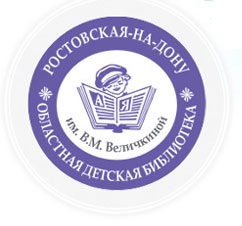 92К-17   Календарь знаменательных, литературно-художественных и краеведческих дат на 2018 год: информационно-библиографическое издание / РОДБ; сост. М. Ю. Гаврилова, Г. В. Зверева. - Ростов-на-Дону, 2017. – 62 с. В информационно-библиографическое издание «Календарь знаменательных, литературно-художественных и краеведческих дат» на 2018 год включены знаменательные даты РФ и праздники, имеющие международное значение, юбилейные даты писателей, художников-иллюстраторов, классиков русской и зарубежной литературы. Структура издания: в начале каждого месяца указаны памятные дни и праздники, далее в хронологическом порядке представлены имена юбиляров 2018 года. Списки произведений писателей-юбиляров носят выборочный характер. Краеведческие даты представлены отдельным блоком.  В издание включены разделы: «Книги – юбиляры отечественных авторов 2018 года», «Книги – юбиляры зарубежных авторов 2018 года», «Книги – юбиляры донских авторов 2018 года» - произведения-юбиляры расположены внутри раздела в хронологическом порядке; «Литературные премии»; «Издательства – юбиляры»; «СМИ-юбиляры 2018 года».«Детские библиотеки – юбиляры  2018 года» - отмечены юбилейные даты детских библиотек Ростовской области. Издание имеет справочный аппарат: алфавитный указатель персоналий.Составители: М. Ю. Гаврилова, Г. В. ЗвереваОтветственный за выпуск: И. Н. Томаева© ГБУК РО «Ростовская областная детская библиотека имени В.М. Величкиной», 2017 г.Под эгидой ЮНЕСКО:2018 год объявлен в России Годом празднования 100-летия А. И. Солженицына (Указ Президента РФ от 27.06.2014 № 474) В 2018 году исполняется (неустановленные даты):1030 лет назад произошло крещение Руси (988).515 лет созданию фресок Дионисием в соборе Рождества  Богородицы Феропонтова монастыря (1503).455 лет со времени выхода первой печатной русской книги (1563). С 1563 по 1564  гг. в Москве совместно с Петром Мстиславцем Иван Фёдоров выпустил первую печатную книгу «Апостол». Полиграфические работы велись в течение года. Тираж издания составил около 200 экземпляров (сохранилось около 60). Текст «Апостола» был отредактирован и подготовлен к печати при участии митрополита Макария (1482-1563). Отпечатанная  Фёдоровым и Мстиславцем книга стала образцом для последующих изданий.440 лет со времени издания «Азбуки» Ивана Фёдорова (1578). Основатель книгопечатания в России, дьякон Иван Фёдоров (ок. 1510-1583) работал в Москве, во Львове, в Литве и на Украине. Фёдоров печатал книги преимущественно церковного назначения. Первая книга мирского назначения – русский букварь «Азбука», была отпечатана им во Львове. Единственный найденный экземпляр хранится в США.405 лет назад Иван Сусанин совершил свой героический подвиг (1613).290 лет назад в России был открыт первый книжный магазин в главном здании Петербургской академии наук (1728). 235 лет со времени учреждения Российской Академии (1783).200 лет со времени открытия памятника Минину и Пожарскому (1818).185 лет со дня рождения английского писателя Джеймса Гринвуда  (1833-1929). «Маленький оборвыш».140 лет со дня открытия первой в России детской библиотеки (1878 г.) в Москве известным библиографом и книговедом А.Д. Тороповым.110 лет со дня рождения  русского советского детского писателя Юрия Дмитриевича Владимирова (Владимирцев Ю.) (1908-1931). «Чудаки».85 лет со дня возобновления по инициативе Максима Горького, выпускавшейся  в 1890-1924 гг. серии биографических и художественно-биографических книг «Жизнь замечательных людей»  , (1933). 55 лет со дня рождения российской детской писательницы Татьяны Ивановны Семёновой (р. 1963). «Самозванец», «Дочь Нефертити», «Тамерлан. Копьё судьбы», «По следам инков». Лауреат премии «Бронзовый Икар» (2005 г.).Книги – юбиляры отечественных авторов 2018 года.945 лет	создан «Изборник 1073 года» — одна из древнейших русских рукописей(1073)905 лет 	со времени написания «Повести временных лет» (1113)345 лет	Аввакум Петров «Житие протопопа Аввакума, им самим написанное» (1673)315 лет	Леонтий Филиппович Магницкий «Арифметика, сиречь наука числительная» (1703)210 лет	Василий Андреевич Жуковский «Людмила» (1808)200 лет	Николай Михайлович Карамзин первые восемь томов «Истории государства Российского» (1818)195 лет	Александр Сергеевич Пушкин «Бахчисарайский фонтан» (1823)190 лет	Александр Сергеевич Пушкин «Полтава» (1828)185 лет	Александр Сергеевич Пушкин «Евгений Онегин» (20-21 марта 1833 г. вышло в свет первое полное издание романа)	Александр Сергеевич Пушкин «История Пугачёва», «Песни западных славян», «Сказка о рыбаке и рыбке», «Сказка о мёртвой царевне», «Медный всадник», «Пиковая дама» (1833)180 лет	Михаил Юрьевич Лермонтов «Песня про царя Ивана Васильевича, молодого опричника и удалого купца Калашникова», «Бэла» (1838)175 лет 	впервые опубликована «Повесть временных лет» (ХII век) (1843)170 лет	Фёдор Михайлович Достоевский «Белые ночи» (1848)165 лет	Александр Николаевич Островский «Бедность не порок» (1853)160 лет 	Сергей Тимофеевич Аксаков «Аленький цветочек» (1858)Сергей Тимофеевич Аксаков «Детские годы Багрова-внука» (1858)Иван Сергеевич Тургенев «Ася» (1858)155 лет 	Владимир Иванович Даль «Толковый словарь живого великорусского языка» (1863)Николай Алексеевич Некрасов «Мороз, Красный нос» (1863)Алексей Константинович Толстой «Князь Серебряный» (1863)Николай Гаврилович Чернышевский «Что делать?» (1863)150 лет 	Фёдор Михайлович Достоевский «Идиот» (1868)Александр Николаевич Островский «На всякого мудреца довольно простоты» (1868)145 лет 	Николай Семёнович Лесков «Очарованный странник», «Запечатлённый ангел» (1873)Николай Алексеевич Некрасов «Русские женщины» (1873)Александр Николаевич Островский «Снегурочка» (1873)140 лет 	Владимир Галактионович Короленко «Сон Макара» (1873)Николай Семёнович Лесков «Тупейный художник» (1873)Александр Николаевич Островский «Бесприданница», «Последняя жертва» (1873)135 лет	 Дмитрий Васильевич Григорович «Гуттаперчевый мальчик» (1883)125 лет	Дмитрий Наркисович Мамин-Сибиряк «Серая шейка» (1893)120 лет	Леонид Николаевич Андреев «Баргамот и Гараська» (1898)Антон Павлович Чехов «Человек в футляре», «Крыжовник», «О любви», «Ионыч» (1898)115 лет 	Раиса  Адамовна Кудашева «В лесу родилась ёлочка» (1903)Лев Николаевич Толстой «После бала» (1903) Лидия Алексеевна Чарская «Княжна Джаваха» (1903)105 лет 	Максим Горький «Детство», «Самовар» (1913)Сергей Александрович Есенин «Берёза» (1913)Владимир Владимирович Маяковский первый сборник стихотворений «Я!» (1913)100 лет 	Александр Александрович Блок поэма «Скифы» (опубликована 20.02.1918)Александр Александрович Блок «Двенадцать» (1918)	Максим Горький  «Про Иванушку-дурачка»  (1918)Владимир Владимирович Маяковский «Мистерия-буфф» (1918)95 лет 	Владимир Клавдиевич Арсеньев «Дерсу Узала» (1923)Павел Андреевич Бляхин «Красные дьяволята» (1923)Александр Степанович Грин «Алые паруса», «Сердце пустыни» (1923)Самуил Яковлевич Маршак «Дом, который построил Джек» (1923) Самуил Яковлевич Маршак «О глупом мышонке», «Детки в клетке» (1923)Алексей Николаевич Толстой «Аэлита»  Дмитрий Андреевич Фурманов «Чапаев» (1923)Корней Иванович Чуковский «Мойдодыр» и «Тараканище», «Муха-Цокотуха»  (1923)90 лет 	Александр Романович Беляев «Человек – амфибия» (1928) Виталий Валентинович Бианки «Лесная газета на каждый год» (1928) Александр Степанович Грин «Бегущая по волнам» (1928)Илья Ильф и Евгений Петров «Двенадцать стульев» (1928)Лев Абрамович Кассиль «Кондуит и Швамбрания» (1928)Владимир Владимирович Маяковский «Кем быть?» (1928)Юрий Карлович Олеша «Три толстяка» (1928)85 лет 	Аркадий Петрович Гайдар «Сказка о Военной тайне, о Мальчише-Кибальчише и его твёрдом слове» (апрель 1933, газета «Пионерская правда») Саша Чёрный «Солдатские сказки» (1933) Иван Сергеевич Шмелёв «Лето Господне: праздники — радости — скорби» (1933)80 лет 	Павел Петрович Бажов «Серебряное копытце» (1938)Лев Абрамович Кассиль «Черемыш, брат героя», «Вратарь республики» (1938)Вера Казимировна Кетлинская «Мужество» (1938)Михаил Ефимович Кольцов «Испанский дневник» (1938)Лазарь Иосифович Лагин «Старик Хоттабыч» (1938) Самуил Яковлевич Маршак «Рассказ о неизвестном герое» (1938)Николай Николаевич Носов рассказы «Живая шляпа», «Затейники», «Огородники», «Мишкина каша» (1938)75 лет	Иван Алексеевич Бунин «Тёмные аллеи» (1943)Борис Леонтьевич Горбатов «Непокорённые» (1943)Вера Михайловна Инбер «Пулковский меридиан» (1943)Михаил Михайлович Пришвин «Лесная капель» (1943)Юрий Николаевич Тынянов «Пушкин» (1943)70 лет		Юлия Владимировна Друнина «В солдатской шинели» (1948)Наталья Петровна Кончаловская «Наша древняя столица» (1948)Самуил Яковлевич Маршак «Круглый год» (1948)Анатолий Наумович Рыбаков «Кортик» (1948) Ярослав Васильевич Смеляков «Кремлёвские ели» (1948) Евгений  Львович Шварц «Сказка о потерянном времени» (1948)Степан Петрович Щипачёв «Стихотворения» (1948)65 лет 	Михаил Николаевич Алексеев «Солдаты» (1953)60 лет 	Яков Лазаревич Аким «Что говорят двери: Стихи» (1958)Даниил Леонидович Андреев «Роза мира» (1958)Николай Николаевич Носов «Незнайка в Солнечном городе» (1958)Ольга Игоревна Тарнопольская «Весёлый город» (1958)Владимир Фёдорович Тендряков «Чудотворная» (1958)55 лет 	Александр Мелентьевич Волков «Урфин Джюс и его деревянные солдаты» (1963)Николай Иванович Дубов «Мальчик у моря» (1963)Иван Антонович Ефремов «Лезвие бритвы» (1963) Новелла Николаевна Матвеева «Кораблик» (1963)Генрих Вениаминович Сапгир «Забавная азбука» (1963)Сергей Сергеевич Смирнов «Рассказы о неизвестных героях» (1963)Александр Трифонович Твардовский «Тёркин на том свете» (1963) 50 лет 	Яков Лазаревич Аким «Учитель Так-Так и его разноцветная школа» (1968)Агния Львовна Барто «Я расту» (1968) Александр Мелентьевич Волков «Огненный бог Марранов» (1968)Давид Яковлевич Дар «Серо-буро-малиновое происшествие» (1968)Евгений Пантелеевич Дубровин «В ожидании козы» (1968)Владислав Петрович Крапивин «Тень каравеллы» (1968) Владимир Артурович Лёвшин «Фрегат капитана Единицы» (1968)Александр Исаевич Солженицын «В круге первом», «Раковый корпус» (1968)Борис и Аркадий Стругацкие «Улитка на склоне» (1968)Василий Макарович Шукшин «Там, вдали» (1968)45 лет 	Яков Лазаревич Аким «Твой город» (1973)Валентин Дмитриевич Берестов «Семейная фотография» (1973)Борис Львович Васильев «Не стреляйте в белых лебедей» (1973) Овсей Овсеевич Дриз  «Зелёная карета» (1973)Вадим Михайлович Кожевников «В полдень на солнечной стороне» (1973)Владислав Петрович Крапивин «Колыбельная для брата» (1973)Владимир Фёдорович Тендряков «Весенние перевёртыши» (1973)Эдуард Николаевич Успенский «Дядя Фёдор, пес и кот» (1973)Василий Макарович Шукшин «Характеры» (1973)40 лет 	Владимир Артурович Лёвшин «Нулик-мореход» (1978)Владимир Владимирович Петров  «Мир лесных растений» (1978)Виктор Дмитриевич Пивоваров «Большое и маленькое» (1978)35 лет 	Яков Лазаревич Аким «Утро и вечер» (1983)  	Марк Израилевич Вейцман «Пора каштанов» (1983) Фёдор Федорович Кнорре «Бумажные книги Лали» (1983)Владислав Петрович Крапивин «Голубятня на жёлтой поляне», «Возвращение клипера «Кречет» (1983)Эдуард Николаевич Успенский «Школа клоунов» (1983)30 лет 	Марина Яковлевна Бородицкая «На кого же он похож?» (1988)Владислав Петрович Крапивин «Выстрел с монитора», «Гуси-гуси, га-га-га…»,  «Застава на Якорном поле» — три повести из большого цикла «В глубине Великого Кристалла» (1988) Эдуард Николаевич Успенский «25 профессий Маши Филипенко» (1988)25 лет 	Владислав Петрович Крапивин «Самолёт по имени Серёжка», «Помоги мне в пути (Кораблики)» (1993)Сергей Анатольевич Седов «Сказки про Змея Горыныча» (1993)20 лет 	Вадим Александрович Левин «Хвалилка для котят» (1998)Андрей Алексеевич Усачёв «Сказочная азбука» (1998)15 лет 	Сергей Маркович Белорусец «Игрослов» (2003) Марина Артуровна Вишневецкая «Брысь, крокодил!» (2003)Андрей Алексеевич Усачёв «Шуршащая песня», «Любопытная Варвара», «Шёл по улице жучок», «Сказочная история воздухоплавания» (2003)10 лет 	Эдуард Николаевич Веркин «Кошки ходят поперёк» Золотая премия «Заветная мечта» 2008.Валерий Михайлович Воскобойников «Жизнь замечательных детей» Книга третья (2008) Диплом Международного совета по детской книге.Андрей Жвалевский, Евгения Пастернак «Правдивая история Деда Мороза» (2008) Диплом конкурса «Алые паруса», премия «Заветная мечта». Владислав Петрович Крапивин «Славка с улицы Герцена» (2008).Тамара Шамильевна Крюкова «Призрак сети», «Ловушка для героя», «Лунный рыцарь», «Кубок чародея» (2008)Маша Лукашкина «Стойка на руках на уроке ботаники. Записки пятиклассницы» (2008). Малая премия «Заветная мечта» сезона 2007-2008.Екатерина Вадимовна Мурашова «Гвардия тревоги» (2008). Лауреат премии «Заветная мечта» сезона 2007-2008.Олег Раин «Слева от солнца» Большая премия «Заветная мечта» 2008.Олег Раин «Спасители Ураканда: уроки фантазии» (2008) Премия «Алиса» 2009.Татьяна Леонидовна Петухова «Лохматый подарок» (2008) Отмечена специальной премией (Диплом) РГБ в номинации «Детская литература».Дина Рафисовна Сабитова «Цирк в шкатулке» (2008) Большая премия «Заветная мечта» сезона 2006-2007.Андрей Алексеевич Усачёв  «Тигр в клеточку» (2008).5 лет 		Александр Александрович Васильев  «Детская мода Российской империи» (2013).Андрей Жвалевский, Евгения Пастернак «Смерть мёртвым душам» (2013). Победитель Премии имени Крапивина (2013).Ася Петрова «Чувства, у которых болят зубы» (2013).Елена Эдуардовна Ленковская  «Повелитель времени. Лето длиною в ночь» (2013)Книги – юбилярызарубежных авторов 2018 года. 720 лет 	«Книга Марко Поло» (продиктовал тосканскому писателю Рустикелло из Пизы) (1298)665 лет 	Джованни Боккаччо «Декамерон» (1353)485 лет 	Франсуа Рабле издана 1 часть романа «Гаргантюа и Пантагрюэль» (1533)420 лет 	Уильям Шекспир  «Много шума из ничего», «Виндзорские проказницы» (1598)210 лет 	Иоганн Вольфганг Гёте  «Фауст» (1808)205 лет 	Джордж Байрон «Гяур» (1813)		Джейн Остин «Гордость и предубеждение» (1813)200 лет 	Иоганн Вольфганг Гёте «Лесной царь» в переводе Василия Андреевича Жуковского              	Джордж Байрон «Паломничество Чайльд Гарольда» (1818)195 лет 	Вальтер Скотт «Квентин Дорвард» (1823)	Джеймс Фенимор Купер «Пионеры» (1823)190 лет 	Джеймс Фенимор Купер «Красный корсар» (1828)185 лет 	Оноре де Бальзак «Евгения Гранде» (1833)180 лет 	Ханс Кристиан Андерсен  2-ой том «Сказок, рассказанных детям» («Стойкий оловянный солдатик», «Дикие лебеди», «Снежная королева», «Гадкий утенок») (1838)Чарлз Диккенс «Приключения Оливера Твиста» (1838)175 лет 	Жорж Санд «Консуэло» (1843)Эдгар Аллан По «Золотой жук» (1843)170 лет 	Александр Дюма-отец «Сорок пять» (1848)Чарлз Диккенс «Домби и сын» (1848) Александр Дюма-сын «Дама с камелиями»  (1848) 165 лет 	Тарас Григорьевич Шевченко «Княгиня» (1853)160 лет 	Беатриса Поттер «Ухти-Тухти» (1958)Томас Майн Рид «Оцеола, вождь семинолов» (1858)Тарас Григорьевич Шевченко «Доля», «Муза», «Слава»  (1858)150 лет 	Жюль Верн «Дети капитана Гранта» (1868)Уильям Уилки Коллинз «Лунный камень» (1868)140 лет 	Жюль Верн «Пятнадцатилетний капитан» (1878)Гектор Мало «Без семьи» (1868) 135 лет 	Роберт Льюис Стивенсон «Остров сокровищ» (1883)		Карло Коллоди «Приключения Пиноккио. История одной марионетки»  (1883)130 лет 	Роберт Льюис Стивенсон «Чёрная стрела» (1888)125 лет 	Артур Конан Дойль «Воспоминания о Шерлоке Холмсе» (1893)Генри Райдер Хаггард «Дочь Монтесумы» (1893)120 лет 	Герберт Джордж Уэллс «Война миров» (1898)Эрнест Сетон-Томпсон «Дикие животные, которых я знал» (1898)Грэм Кеннет «Дни грёз» (1898)115 лет 	Джек Лондон «Зов предков» (1903)110 лет 	Грэм Кеннет «Ветер в ивах»  (1908)	Герберт Уэллс «Война в воздухе» (1908)		Морис Метерлинк «Синяя птица» (1908)105 лет 	Элинор  Ходгман Портер «Поллианна» (1913)100 лет 	Эдгар Райс Берроуз «Боги Марса» (1918)95 лет 	Герберт Джордж Уэллс «Люди как боги» (1923) Феликс Зальтен «Бэмби» (1923)90 лет		Эрих Кёстнер «Эмиль и сыщики» (1928)80 лет 	Эрих Мария Ремарк «Три товарища» (1938)75 лет		Антуан де Сент-Экзюпери «Маленький принц» (1943)Роальд Даль «Гремлины» (1943)70 лет 	Морис Метерлинк «Голубые пузыри (счастливые воспоминания)» (1948)Алан Маршалл «Мы такие же люди» (1948)Максим Танк «Чтоб ведали» (1948)65 лет 	Рей Дуглас Брэдбери «451 градус по Фаренгейту» (1953)60 лет 	Жорж Сименон «Мергэ путешествует» (1958)		Чингиз Торекулович Айтматов «Джамиля» (1958)              	Габриэль Гарсия Маркес «Полковнику никто не пишет» (1958)55 лет 	Астрид Линдгрен «Эмиль из Лённеберги» (1963)50 лет 		Астрид Линдгрен «Снова появляется Карлсон, который живёт на крыше» 		Артур Хейли «Аэропорт» (1968)45 лет		Энид Мэри Блайтон «Знаменитый утёнок Тим» (1973)40 лет 	Нодар Владимирович Думбадзе «Закон вечности» (1978)		Роджер Желязны «Двор Хаоса» — пятая книга знаменитых «Янтарных Хроник» («Хроник Амбера») (1978)30 лет 	Фазиль Искандер «Сандро из Чегема» (1988)20 лет		Джоан (Джоанна) Роулинг «Гарри Поттер и Тайная комната» (1998)15 лет		Джоан (Джоанна) Роулинг «Гарри Поттер и Орден Феникса» (2003)10 лет 		Кейт ДиКамилло «Спасибо Уинн-Дикси», «Удивительное путешествие кролика Эдварда», «Приключения мышонка Десперо» (2008). Золотая медаль всеамериканского общества «Выбор родителей», «Медаль Ньюберри» за особый вклад в детскую литературу.Стиан Холе «Лето Гармана» Гран-при ярмарки в Болонье – самого авторитетного мирового форума детской книги		Эндре Люнд Эриксен «Осторожно, Питбуль-Терье!» (2008)Книги – юбилярыдонских авторов 2018 года. 130 лет 	Антон Павлович Чехов  «Степь», «Медведь», «Предложение» (1888)120 лет	Антон Павлович Чехов «Человек в футляре», «Крыжовник», «О любви», «Ионыч», «Дама с собачкой» (1898)115 лет	Антон Павлович Чехов «Вишнёвый сад» (1903)90 лет	София Яковлевна Парнок «Вполголоса» (1928)	Михаил Александрович Шолохов первые две книги эпопеи «Тихий Дон» (1928)85 лет	Вениамин Константинович Жак «Зарядка» (1933)	Полиен Николаевич Яковлев «Старый и малый» (1933)80 лет 	Иван Дмитриевич Василенко «Случай со шкатулкой» (1938)Ашот Георгиевич Гарнакерьян «На родной земле» (1938)Вениамин Константинович Жак «С утра до вечера» (1938)Михаил Андреевич Никулин «В степи» (1938) Александр Павлович Оленич-Гнененко «Дед Мороз» (1938)Александр Павлович Оленич-Гнененко «Олень и ёж»  (1938)Александр Павлович Оленич-Гнененко «Про медведя» (1938)Константин Иванович Прийма «На страже Родины» (1938)Анатолий Владимирович Софронов «Над Доном-рекой» (1938)Георгий Филиппович Шолохов-Синявский «Братья» (1938) Михаил Ефимович Штительман «Повесть о детстве»  (1938)Михаил Ефимович Штительман «Счастье быть молодым» (1938)  	Виталий Александрович Закруткин «Человек со шрамом» (1938)	Михаил Александрович Шолохов «Они сражались за Родину» (1938)70 лет 	Иван Дмитриевич Василенко «Звёздочка» (1948)  Вениамин Константинович Жак «Матвеев Курган»  (1948)Виталий Александрович Закруткин «Млечный путь» (1948)Борис Васильевич Изюмский «Алые погоны» (1948)Дмитрий Ильич Петров (Бирюк) «Сказка про льва» (1948) Фёдор Викторович Тумилевич «Фольклор казаков-некрасовцев» (1948)65 лет 	Ашот Георгиевич Гарнакерьян «Парус под ветром» (1953)Николай Сергеевич Костарев «Отгадай-ка» (1953) Дмитрий Ильич Петров (Бирюк) «Сыны степей донских» (1953) Александр Николаевич Скрипов «Школьный музей» (1953)Владимир Дмитриевич Фоменко «Охотничья жилка» (1953)60 лет 	Иван Дмитриевич Василенко «Золотые туфельки» (1958)Борис Васильевич Изюмский «Тимофей с Холопьей улицы» (1958) Гавриил Семенович Колесников «Бивни мамонта. Рассказы о моём друге» (1958) Гавриил Семенович Колесников «Преображенная степь» (1958)Николай Сергеевич Костарев «Зелёный глазок» (1958)Пётр Васильевич Лебеденко «Навстречу ветрам» (1958) Фёдор Викторович Тумилевич «Русские народные сказки казаков-некрасовцев» (1958)55 лет 	Ашот Георгиевич Гарнакерьян «От Земли до звёзд» (1963) Вениамин Константинович Жак «Сегодня, завтра и вчера» (1963)Виталий Александрович Закруткин «У моря Азовского» (1963)Анатолий Вениаминович Калинин «Эхо войны», «Цыган» (1963)Пётр Васильевич Лебеденко «Дважды жить не дано» (1963)  Александр Павлович Оленич-Гнененко «Четыре времени года» (1963)Дмитрий Ильич Петров (Бирюк) «Перед лицом Родины» (1963) Константин Иванович Прийма «Путь к детскому сердцу» (1963) Георгий Филиппович Шолохов-Синявский «Казачья бурса» (1963)Георгий Филиппович Шолохов-Синявский «Разговор по душам» (1963) 50 лет 	Петроний Гай Аматуни «Чао – победитель волшебников» (1968)Юрий Алексеевич Дьяконов «Горнист» (1968) Борис Васильевич Изюмский «Соляной шлях» (1968) Мария Наумовна Костоглодова «Мальчишки, мальчишки…» (1968)Михаил Андреевич Никулин «Миусские повести» (1968) Николай Михайлович Скрёбов «Эпоха бережной любви» (1968)Анатолий Владимирович Софронов «Поэма прощания» (1968)45 лет  	Игорь Михайлович Бондаренко «Жёлтый круг» (1973)Юрий Алексеевич Дьяконов «Граница в роще Сосновой» (1973)Юрий Алексеевич Дьяконов «Рената» (1973) Алексей Абрамович Коркищенко «Старая лошадь Зина» (1973)Мария Наумовна Костоглодова «Дина» (1973) Пётр Васильевич Лебеденко «Люди, как реки…» (1973) Владимир Семёнович Моложавенко «Заветная шкатулка» (1973)Дмитрий Ильич Петров (Бирюк) «Иван Турчанинов» (1973)Николай Михайлович Скрёбов «Сентябрь» (1973) Анатолий Владимирович Софронов «Бессмертие» (1973)40 лет 	Антон Иванович Геращенко «Яблоневый цвет» (1978)Даниил Маркович Долинский «Сияет день» (1978) Юрий Алексеевич Дьяконов «Для того, чтобы жить» (1978)Сергей Александрович Королёв «Ястребиное небо» (1978)Николай Сергеевич Костарев «Любопытными глазами» (1978)Николай Сергеевич Костарев «Янтарики» (1978) Мария Наумовна Костоглодова «Опасное легкомыслие» (1978)Владимир Алексеевич Потапов «Пылающие алтари» (1978)Константин Владимирович Русиневич «Круглая молния» (1978)Виталий Николаевич Сёмин «Нагрудный знак «OST» (1978)Владимир Сергеевич Сидоров «Черёмуховые холода» (1978)Александр Михайлович Суичмезов «Белая Калитва» (1978)Наталья Алексеевна Суханова «В пещерах Мурозавра» (1978)35 лет 	Василий Афанасьевич Воронов «Курган» (1983)Ашот Георгиевич Гарнакерьян «В часы скупого вдохновенья» (1983)Юрий Алексеевич Дьяконов «Алмаз – драгоценный камень» (1983)Гавриил Семенович Колесников «Судьба степного орла» (1983)Елена Васильевна Нестерова «След волны» (1983)Михаил Андреевич Никулин «Июньские травы» (1983)Владимир Сергеевич Сидоров «Музыка с листа» (1983)30 лет 	Михаил Павлович Астапенко «Атаман Платов» (1988) Антон Иванович Геращенко «Горицвет» (1988) Елена Георгиевна Джичоева «Два лика времени. Очерк жизни и творчества Б. Изюмского (1988) Даниил Маркович Долинский «Лучшие дали» (1988)Николай Михайлович Егоров «Утреннее море» (1988)Вениамин Ефимович Кисилевский «Котята» (1988)Николай Васильевич Косенко «Каникулы в Апимондии» Три урока природы (1988)Виталий Николаевич Сёмин «Плотина» (1988)Юрий Ильич Харламов «Зелёный мальчик» (1988)25 лет 	Наталья Максимовна Сарач-Султан-Гирей «Рубикон» (1993)Сергей Яковлевич Сущий «Прогулки под Солнцем» (1993)Ирина Алексеевна Яворовская «Страны мира» (1993)Ирина Алексеевна Яворовская «Жизнь в движении» (1993)20 лет 	Михаил Павлович Астапенко «История казачества России» (1998)Игорь Михайлович Бондаренко «Отблески» (1998)Константин Владимирович Русиневич «Иронические причуды» (1998)Сергей Яковлевич Сущий «Дыхание» (1998)Ирина Алексеевна Яворовская «Мои первые кроссворды» (1998) 15 лет 	Даниил Маркович Долинский «Утро. День. Вечер.» (2003) Вениамин Ефимович Кисилевский «Ксюша и два Лёши» (2003)Николай Михайлович Скрёбов «Приватный календарь» (2003) Наталья Алексеевна Суханова «Раздумья…Раздумья…Надежды» (2003)Сергей Яковлевич Сущий «Город-март» (2003)10 лет 	Вениамин Ефимович Киселевский «Настя Колобкова» (2008)	5 лет		Михаил Анатольевич Барановский «Я воспитываю папу», «Собачий вальс» (2013)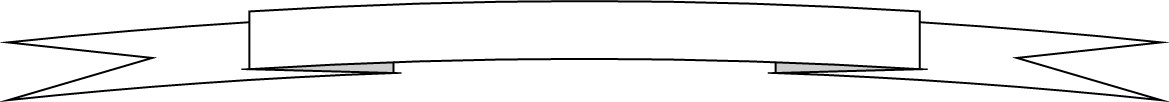 ЛИТЕРАТУРНЫЕ ПРЕМИИ 40 лет литературной Премии Андрея Белого. Учреждена в 1978 году как первая в истории России регулярная негосударственная награда в области культуры.25 лет Международной премии имени М. А. Шолохова в области литературы и искусства. Учреждена в 1993 году Международным сообществом писательских союзов, Союзом художников России, издательством «Советский писатель», Московским государственным открытым педагогическим университетом имени М. А. Шолохова.20 лет Литературной Премии Александра Солженицына. Премия была задумана А. Солженицыным в 1978. Вручается с 1998 года.20 лет Международной  литературной  премии имени А. и Б. Стругацких «АБС-премия». Премия учреждена Петербургским  «Центром современной литературы и книги» при содействии литературной общественности города в 1998 году. Вручается с 1999 года.15 лет Всероссийскому литературному конкурсу «Алые паруса». Конкурс учреждён в 2003 году агентством по печати и массовым коммуникациям и является главным конкурсом России в области детской литературы на лучшее произведение для детей и юношества. 15 лет Всероссийской литературной премии им. С. Маршака. Ежегодная премия для детских литераторов была учреждена в 2003 году Союзом писателей Санкт-Петербурга и издательством «Детгиз».15 лет Международному литературному Волошинскому конкурсу. Учреждён в 2003 года Домом-музеем М. А. Волошина (Коктебель), Союзом российских писателей (Москва), литературным салоном «Булгаковский Дом» (Москва), литературным клубом «Классики XXI века» и журналом «Современная поэзия» (Москва).15 лет литературной премии «Ясная поляна» имени Л. Н. Толстого. Учреждена в 2003 году Музеем-усадьбой Л. Н. Толстого «Ясная Поляна» и компанией Samsung Electronics.15 лет Международной литературной премии памяти знаменитой шведской детской писательницы Астрид Линдгрен. Учреждена правительством Швеции и вручается с 2003 года за вклад в развитие детской и юношеской литературы.10 лет Международному конкурсу имени Сергея Михалкова на лучшее художественное произведение для подростков. Учредители: Сергей Михалков, Российский Фонд Культуры и Совет по детской книге России. Конкурс проводится раз в два года, начиная с 2008-го. 10 лет Международной литературной премии Горького. Учреждена в 2008 году региональным общественным фондом Черномырдина, ассоциацией «Премия Горького» и муниципалитетом города Капри с целью поощрения и развития творческой деятельности в области художественной литературы и литературного перевода России и Италии. 5 лет российской поэтической премии «РАЗЛИЧИЕ». Премия, отмечающая поэтические книги, «в которых поэзия становится исследованием», была учреждена в 2013 году четырьмя поэтами и литературными критиками - Игорем Гулиным, Кириллом Корчагиным, Денисом Ларионовым и Львом Обориным.СМИ – ЮБИЛЯРЫ 2018.ЯНВАРЬФЕВРАЛЬМАРТАПРЕЛЬМАЙИЮНЬИЮЛЬАВГУСТСЕНТЯБРЬОКТЯБРЬНОЯБРЬДЕКАБРЬАлфавитный указатель персоналийСодержаниеСодержаниеСодержаниестр.Неустановленные датыКниги-юбиляры отечественных авторов 2018 годаНеустановленные датыКниги-юбиляры отечественных авторов 2018 года56Книги-юбиляры зарубежных авторов 2018 года Книги-юбиляры зарубежных авторов 2018 года 9Книги-юбиляры донских авторов 2018 годаКниги-юбиляры донских авторов 2018 года11Литературные премииЛитературные премии13СМИ-юбиляры 2018 годаСМИ-юбиляры 2018 года15Издательства-юбилярыИздательства-юбиляры15Детские библиотеки-юбиляры 2018 годаДетские библиотеки-юбиляры 2018 года16Календарь:Январь17Февраль21Март23Апрель	26Май29Июнь33Июль36Август40Сентябрь43Октябрь48Ноябрь51Декабрь54Алфавитный указатель персоналийАлфавитный указатель персоналий58По решению ООН: 2010-2020 годыДесятилетие ООН, посвящённое пустыням и борьбе с опустыниванием.2011-2020 годыДесятилетие действий по обеспечению безопасности дорожного движения.2011-2020 годыДесятилетие биологического разнообразия.2011- 2020 годыТретье Международное десятилетие за искоренение колониализма.2013-2022 годыМеждународное десятилетие сближения культур.2014–2024 годыДесятилетие устойчивой энергетики для всех.2015-2024 годыМеждународное десятилетие лиц африканского происхождения.2016-2025 годыДесятилетие действий ООН по проблемам питания.2018-2027 годыДесятилетие детства в Российской Федерации. Указ Президента Российской Федерации от 29 мая 2017 года № 240 "Об объявлении в Российской Федерации Десятилетия детства"95 лет		«Библиотекарь» (с 1992 года «Библиотека») (1923)90 лет		ЁЖ (аббревиатура – «Ежемесячный журнал») (1928-1935)                     «За рулём» (1928)		«Дошкольное воспитание» (1928)		«Юный натуралист» (1928)85 лет		«Советская библиография» (с 1992 года «Библиография») (1933)		«Начальная школа» (1933)		«Техника-молодёжи» (1933)45 лет		«Литературное обозрение» (1973)35 лет		«Миша» (1983)30 лет		«Мир ПК» (1988)25 лет		«Аквариум» (1993)		«Друг» (для любителей кошек) (1993)		 сказочная газета «Жили-были» (1993) (в настоящее время не издаётся)		«Новое литературное обозрение» (1993)20 лет		«Барби» (1998)		«Библиотека в школе. Первое сентября» (1998)		газета «Педсовет» (1998)		«Праздник в школе» (1998)		«Винни и его друзья» (1998)		«Всемирный следопыт» (1998)15 лет		«ГЕОлёнок» (2003)		«Чудеса и тайны планеты Земля» (2003)10 лет		«Современная библиотека» (2008)                                                 ИЗДАТЕЛЬСТВА - ЮБИЛЯРЫ100 лет  издательству «Всемирная литература» (04.09.1918) издательство при Наркомпросе РСФСР, организовано  по инициативе и при ближайшем участии М. Горького. 85 лет детскому государственному издательству «ДЕТГИЗ» (1933). С 2007 года полное название ОАО «Издательство детской литературы «ДЕТГИЗ»». Сегодня издательство  «Детская литература» (г. Москва), «ДЕТГИЗ» (СПб).25 лет издательству «Махаон».(1993) С 2007 входит в Издательскую группу «Азбука-Аттикус». Уделяет особое внимание научно-познавательной и художественной литературе для детей и подростков.15 лет издательству «Самокат» (2003). Книги «Самоката» помогают детям и взрослым лучше понимать друг друга, налаживают мосты между культурами и поколениями.10 лет Издательскому дому «КомпасГид» (2008). Выпускает 9 книжных серий для детей и подростков.10 лет издательству «Никея» (2008). Издательство выпускает литературу для детей всех возрастов, начиная от малышей с 3-х лет и заканчивая подростками.85 лет	Центральной городской детской библиотеке им. Горького г. Таганрог МБУК ЦБС (1933).70 лет	Детской библиотеке МБУК Багаевского района МЦРБ (1948).	Детскому отделу МБУК Матвеево-Курганского района «МЦБ» (1948).65 лет	Детскому библиотечно-информационному центру им. Гайдара филиал № 2 г. Таганрог МБУК ЦБС (1953).	Детской библиотеке МБУК МЦБ Зимовниковского района (1953).	Детскому отделению МБУК «Орловская МЦБ» (1953).	Отделу стационарного обслуживания детского населения МБУК «Ремонтненская МЦБ» (1953).	Детской библиотеке МБУК Тацинского района «МЦБ» (1953).60 лет	Детской библиотеке МБУК Мясниковского района «МЦБ» (1958).	Библиотеке-филиалу № 18 им. В. Шукшина (библиотека с детским отделением) МБУК «Ростовская-на-Дону городская ЦБС».50 лет	Кривянскому детскому отделу МБУК Октябрьского района МЦБ (1968)	Библиотеке-филиалу № 2 им. А.И. Куприна (библиотека с детским отделением) МБУК «Ростовская-на-Дону городская ЦБС» (1968).45 лет	Детскому библиотечно-информационному центру № 1 МБУК «Центр библиотечного обслуживания детского и взрослого населения» Сальского городского поселения (1973).25 лет	Кировскому детскому структурному подразделению № 6 МБУК Кагальницкого района «МЦБ им. С.А. Королёва» (1993).15 лет	Кулешовскому детскому отделу МБУК «МЦБ» Азовского района (2003).Праздники Праздники Праздники 1Новый год. Отмечается в разных странах в ночь с 31 декабря на 1 января. Обычай праздновать Новый год впервые появился в Месопотамии. По мнению ученых, первый «Новый год» был отпразднован в третьем тысячелетии до нашей эры.Новый год. Отмечается в разных странах в ночь с 31 декабря на 1 января. Обычай праздновать Новый год впервые появился в Месопотамии. По мнению ученых, первый «Новый год» был отпразднован в третьем тысячелетии до нашей эры.1День былинного богатыря Ильи Муромца. В этот день на Руси чтили память Ильи Муромца - былинного богатыря, которого считали избавителем Киева от татарского Калин-царя.День былинного богатыря Ильи Муромца. В этот день на Руси чтили память Ильи Муромца - былинного богатыря, которого считали избавителем Киева от татарского Калин-царя.3День рождения соломинки для коктейлей. 3 января 1888 года Марвин Стоун запатентовал своё изобретение – соломинку – он получил в Вашингтонском патентном бюро документы на изобретение бумажной соломинки для питья коктейлей и прочих жидкостей.День рождения соломинки для коктейлей. 3 января 1888 года Марвин Стоун запатентовал своё изобретение – соломинку – он получил в Вашингтонском патентном бюро документы на изобретение бумажной соломинки для питья коктейлей и прочих жидкостей.7Рождество Христово. Рождество Христово. 8 День детского кино. Учреждён правительством Москвы по инициативе Московского детского фонда в 1998 г. в связи со столетием первого показа кинопрограммы для детей в Москве.День детского кино. Учреждён правительством Москвы по инициативе Московского детского фонда в 1998 г. в связи со столетием первого показа кинопрограммы для детей в Москве.4-10 Неделя науки и техники для детей и юношества. Неделя «Музей и дети».Неделя науки и техники для детей и юношества. Неделя «Музей и дети».11День заповедников и национальных парков. Отмечается с 1997 г. по инициативе Центра охраны дикой природы и Всемирного фонда дикой природы в честь первого российского заповедника - Баргузинского, открывшегося в 1916 году.День заповедников и национальных парков. Отмечается с 1997 г. по инициативе Центра охраны дикой природы и Всемирного фонда дикой природы в честь первого российского заповедника - Баргузинского, открывшегося в 1916 году.11Всемирный день «спасибо». Считается, что русское слово «спасибо» родилось в 16 веке из часто произносимого словосочетания «спаси Бог». Интересно, что и корни английского аналога - Тhank you - также уходят гораздо глубже простой благодарности. Это говорит о том, что и русское «спасибо», и «спасибо», произнесённые практически на всех языках мира, имели и имеют чрезвычайно важное значение для культуры любого народа. Всемирный день «спасибо». Считается, что русское слово «спасибо» родилось в 16 веке из часто произносимого словосочетания «спаси Бог». Интересно, что и корни английского аналога - Тhank you - также уходят гораздо глубже простой благодарности. Это говорит о том, что и русское «спасибо», и «спасибо», произнесённые практически на всех языках мира, имели и имеют чрезвычайно важное значение для культуры любого народа. 13 День российской печати. Отмечается с 1991 г. в честь выхода первого номера русской печатной газеты «Ведомости» по указу Петра I в 1703 г.День российской печати. Отмечается с 1991 г. в честь выхода первого номера русской печатной газеты «Ведомости» по указу Петра I в 1703 г.17День детских изобретений. Этот день выбран в честь дня рождения американского государственного деятеля, дипломата, учёного, изобретателя и журналиста Бенджамина Франклина. Своё первое изобретение он сделал в возрасте 12 лет.День детских изобретений. Этот день выбран в честь дня рождения американского государственного деятеля, дипломата, учёного, изобретателя и журналиста Бенджамина Франклина. Своё первое изобретение он сделал в возрасте 12 лет.21Всемирный день религии. Отмечается ежегодно в третье воскресенье января с 1950 года по инициативе ООН.Всемирный день религии. Отмечается ежегодно в третье воскресенье января с 1950 года по инициативе ООН.21Международный день объятий. Основан в США в 1986 году под названием Национального дня объятий, а затем стремительно распространился по всему миру. Согласно традиции праздника, заключить в дружеские объятия в этот день можно даже незнакомого человека. Международный день объятий. Основан в США в 1986 году под названием Национального дня объятий, а затем стремительно распространился по всему миру. Согласно традиции праздника, заключить в дружеские объятия в этот день можно даже незнакомого человека. 23День ручного письма (День почерка). Инициатором этого праздники стала Ассоциация производителей пишущих принадлежностей (WIMA), выбрав эту дату в честь дня рождения американского государственного деятеля - Джона Хэнкока (1737), который первым поставил свою подпись под Декларацией Независимости.День ручного письма (День почерка). Инициатором этого праздники стала Ассоциация производителей пишущих принадлежностей (WIMA), выбрав эту дату в честь дня рождения американского государственного деятеля - Джона Хэнкока (1737), который первым поставил свою подпись под Декларацией Независимости.24Международный день эскимо («сладкий» праздник). В этот день в 1922 году владелец магазина сладостей в городе Онава (штат Айова, США) Христиан Нельсон получил патент на эскимо. Международный день эскимо («сладкий» праздник). В этот день в 1922 году владелец магазина сладостей в городе Онава (штат Айова, США) Христиан Нельсон получил патент на эскимо. 25 День российского студенчества (Татьянин День). (Указ Президента Российской Федерации «О Дне российского студенчества» от 25 января 2005 года, № 76). В день памяти «Святыя мученицы Татианы девицы», 12 января (по старому стилю) 1755 года императрица Елизавета Петровна подписала указ «Об учреждении Московского университета».День российского студенчества (Татьянин День). (Указ Президента Российской Федерации «О Дне российского студенчества» от 25 января 2005 года, № 76). В день памяти «Святыя мученицы Татианы девицы», 12 января (по старому стилю) 1755 года императрица Елизавета Петровна подписала указ «Об учреждении Московского университета».27 День полного освобождения Ленинграда от фашистской блокады (1944) Дата установлена ФЗ от 13марта 1995 г. № 32-ФЗ «О днях воинской славы и памятных датах России».День полного освобождения Ленинграда от фашистской блокады (1944) Дата установлена ФЗ от 13марта 1995 г. № 32-ФЗ «О днях воинской славы и памятных датах России».28Международный день отказа от Интернета. Отмечается ежегодно в последнее воскресенье января.Международный день отказа от Интернета. Отмечается ежегодно в последнее воскресенье января.29День мобилизации против угрозы ядерной войны. Отмечается во всём мире 29 января. Дата отмечается с 1985 года, с момента принятия Делийской декларации о принципах свободного от ядерного оружия и ненасильственного мира. Декларация содержит призыв к прекращению гонки ядерного вооружения, сокращению и постепенной ликвидации ядерных арсеналов и устранению угрозы ядерной войны. Документ принят на совещании глав государств и правительств Индии, Аргентины, Греции, Мексики, Танзании и Швеции.День мобилизации против угрозы ядерной войны. Отмечается во всём мире 29 января. Дата отмечается с 1985 года, с момента принятия Делийской декларации о принципах свободного от ядерного оружия и ненасильственного мира. Декларация содержит призыв к прекращению гонки ядерного вооружения, сокращению и постепенной ликвидации ядерных арсеналов и устранению угрозы ядерной войны. Документ принят на совещании глав государств и правительств Индии, Аргентины, Греции, Мексики, Танзании и Швеции.30День деда Мороза и Снегурочки. Это древний языческий праздник. В эти дни обычно рассказывают сказки и легенды о Деде Морозе и о Снегурочке. О том, как Снегурочка по прихоти бога любви Леля полюбила человека и потому с приходом Весны не стала улетать на Север. Но как только «яркий луч солнца прорезает утренний туман и падает на Снегурочку», она тает.День деда Мороза и Снегурочки. Это древний языческий праздник. В эти дни обычно рассказывают сказки и легенды о Деде Морозе и о Снегурочке. О том, как Снегурочка по прихоти бога любви Леля полюбила человека и потому с приходом Весны не стала улетать на Север. Но как только «яркий луч солнца прорезает утренний туман и падает на Снегурочку», она тает.Памятные датыПамятные датыПамятные даты2 января2 января120 лет со дня рождения русской писательницы Елены Яковлевны Данько (1898-1942). «Деревянные актёры», «Китайский секрет», «Побеждённый Карабас».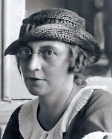 2 января2 января60 лет со дня рождения русского писателя, поэта Тима Собакина  (н. и. Андрей Викторович Иванов) (р. 1958). «Из переписки с коровой», «Песни бегемотов», «Собака, которая была кошкой».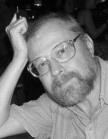 3 января3 января115 лет со дня рождения русского писателя, прозаика Александра Альфредовича Бека (1903-1972). «Волоколамское шоссе», «На другой день».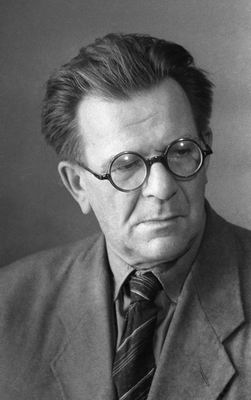 4 января4 января 65 лет со дня рождения художника-иллюстратора Игоря Юльевича Олейникова (р. 1953). Иллюстрации к книгам: Бродский И. А. «Баллада о маленьком буксире»; ДиКамилло К. «Приключения мышонка Десперо»; Усачёв А. А. «Колыбельная книга».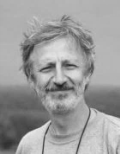 6 января6 января90 лет со дня рождения русского писателя Льва Ивановича Кузьмина (1928-2000). «В одном прекрасном царстве», «Дом с колокольчиками», «Капитан Коко и зелёное стеклышко».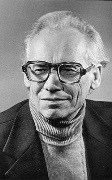 8 января8 января80 лет со дня рождения художника-иллюстратора Германа Ивановича Огородникова (р. 1938). Иллюстрации к  книгам: Аким Я. Л. «Неумейка»; Михалков С. В. «Праздник непослушания»; Рауд Э. «Сипсик».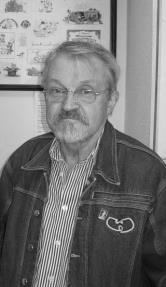 8 января8 января105 лет со дня рождения русского поэта Ярослава Васильевича Смелякова (1913-1972). «Хорошая девочка Лида».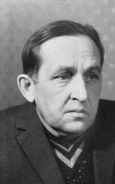 9 января9 января65 лет со дня рождения русского писателя, редактора Александра Васильевича Етоева (р. 1953) «Книгоедство: выбранные места из книжной истории всех времён, планет и народов», «Правило левой ноги», «Уля Ляпина, супердевочка с нашего двора».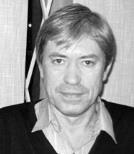 9 января9 января105 лет со дня рождения русского писателя Евгения Степановича Коковина (1913-1977). «Вожак санитарной упряжки», «Детство в Соломбале», «Динь-Даг».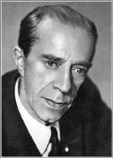 9 января9 января95 лет со дня рождения русского композитора Эдуарда Савельевича Колмановского (1923-1994). Песни: «Тишина», «Хотят ли русские войны», «Я люблю тебя, жизнь»; музыка к мультфильмам: «Гадкий утёнок», «Али-Баба и сорок разбойников»; опера «Белоснежка».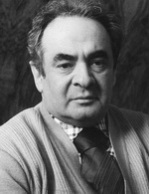 10 января10 января135 лет со дня рождения русского писателя Алексея Николаевича Толстого (1883-1945). «Гиперболоид инженера Гарина», «Детство Никиты», «Золотой ключик, или Приключения Буратино».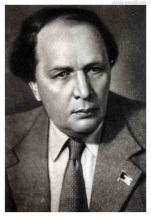 12 января12 января390 лет со дня рождения французского сказочника, поэта Шарля Перро (Charles Perrault) (1628-1703). «Золушка», «Кот в сапогах», «Красная Шапочка».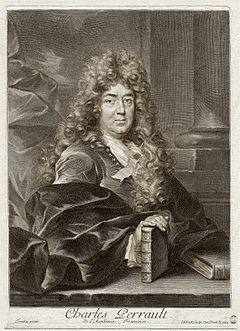 14 января14 января95 лет со дня рождения русского прозаика, поэта, переводчика Юрия Иосифовича Коринца (1923-1989). «Привет от Вернера», «Самая умная лошадь», «Там, вдали, за рекой»; перевёл повесть О. Пройслера «Маленькая Баба-Яга».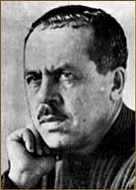 14 января14 января200 лет со дня рождения финского писателя Сакариаса Топелиуса (Zacharias Topelius)  (1818-1898). «Королевский перстень», «Сампо-лопарёнок», «Сказки горного короля».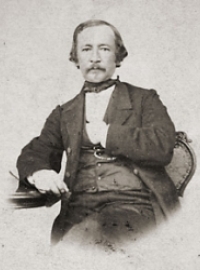 18 января18 января125 лет со дня рождения художника-иллюстратора Петра Николаевича Староносова (1893-1942). Сотрудничал с журналами «Пионер», «Всемирный следопыт» «Вокруг света» Иллюстрации к книгам: Н. Богданов «Чердачный чёрт» (1927); «Человек-песня» (1928); «Обузданный ветер» (1928).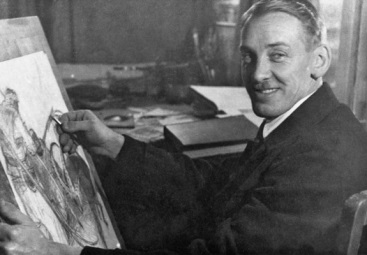 19 января19 января120 лет со дня рождения русского поэта Александра Ильича Безыменского (1898-1973). 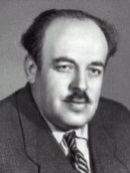 19 января19 января115 лет со дня рождения русской писательницы Натальи Петровны Кончаловской (1903-1988). «Дар бесценный», «Наша древняя столица», «Суриково детство».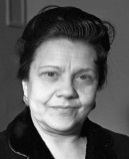 21 января21 января115 лет со дня рождения русского писателя, автора научно-популярных книг, учёного-биолога Николая Михайловича Верзилина  (1903-1984). «По следам Робинзона», «Путешествие с домашними растениями».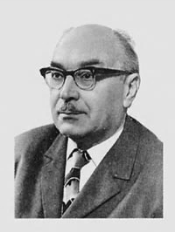 21 января21 января115 лет со дня рождения русского живописца-пейзажиста Георгия Григорьевича Нисского (1903-1987). Иллюстрации к книгам: Новиков-Прибой А. С. «Цусима»; Соболев Л. С. «Морская душа».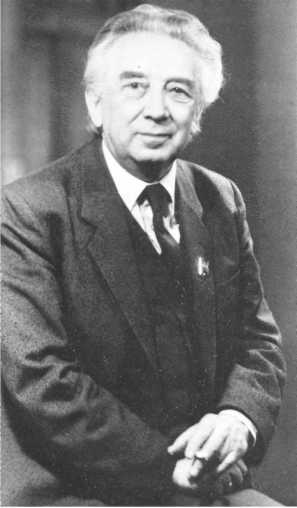 22 января22 января230 лет со дня рождения английского поэта Джорджа Ноэля Гордона Байрона (George Noel Gordon Byron)  (1788-1824). «Дон Жуан», «Паломничество Чайльд Гарольда».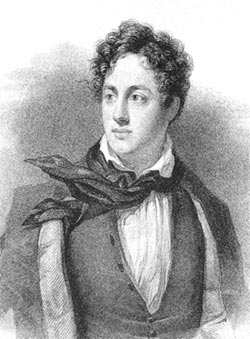 22 января22 января85 лет со дня рождения художника-иллюстратора Елены Георгиевны Лось (1933-2013). Иллюстрации к книгам: Ершов П. П. «Конёк-горбунок»; Зальтен Ф. «Бемби»; Мамин-Сибиряк Д. Н. «Зимовье на Студёной», Драгунский В. Ю. «Денискины рассказы».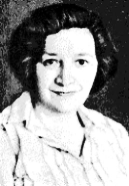 23 января 23 января 50 лет со дня рождения украинской писательницы Марины Юрьевны Дяченко-Ширшовой, пишущей в соавторстве Сергеем Сергеевичем Дяченко в жанре научной фантастики и  фэнтези, Цикл «Скитальцы», «Крысолов», «Маг дороги». 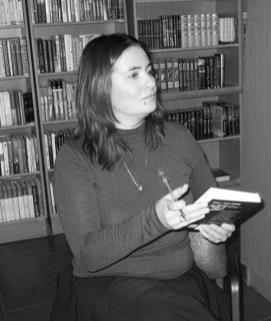 23 января23 января235 лет со дня рождения французского писателя Стендаля (Stendhal)  (н. и. Анри Мари Бейль) (1783-1842). «Красное и чёрное», «Пармская обитель».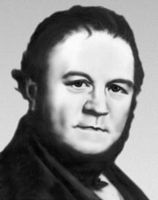 24 января24 января170 лет со дня рождения русского художника, мастера масштабных исторических полотен Василия Ивановича Сурикова (1848-1916). Картины: «Утро стрелецкой казни», «Взятие снежного городка», «Покорение Сибири Ермаком Тимофеевичем», «Переход Суворова через Альпы».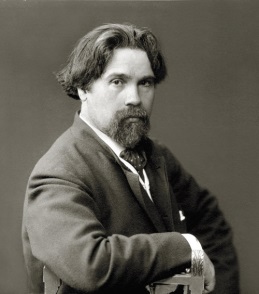 24 января24 января145 лет со дня рождения русского советского лингвиста Дмитрия Борисовича Ушакова (1873-1942). «Большой толковый словарь современного русского языка», «Орфографический словарь русского языка». 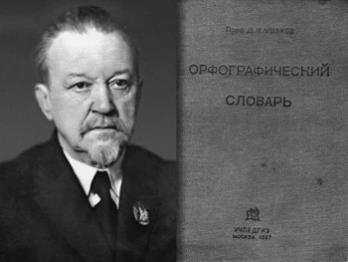 24 января 24 января 125 лет со дня рождения русского писателя, киносценариста, критика и литературоведа Виктора Борисовича Шкловского (1893-1984). «Земли разведчик (Марко Поло)»,  «О мастерах старинных», «Повесть о художнике Федотове».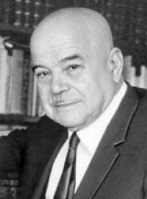 25 января25 января80 лет со дня рождения русского актёра, поэта Владимира Семёновича Высоцкого (1938-1980). «Кони привередливые», «Не вышел из боя», «Нерв».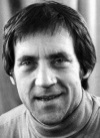 31 января31 января85 лет со дня рождения детской поэтессы Ренаты Григорьевны Мухи (1933-2009). «Немного про осьминога», «Однажды, а может быть, дважды…», «Ужаленный уж», «Бывают в жизни чудеса».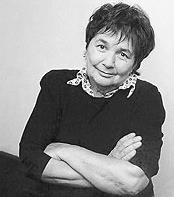 31 января31 января125 лет со дня рождения русского художника Аркадия Александровича Пластова (1893-1972). Иллюстрации к книгам: Некрасов Н. А. «Мороз, Красный нос»; А. С. Пушкин «Капитанская дочка».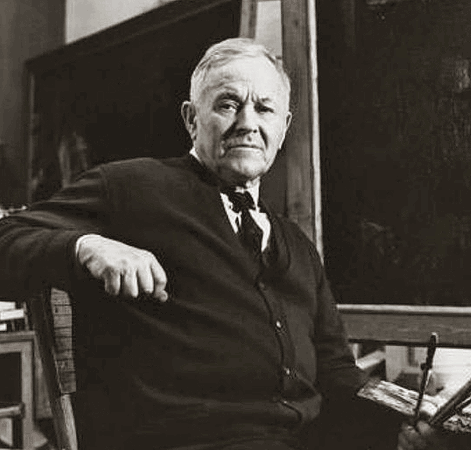 Краеведческие памятные датыКраеведческие памятные даты2 января95 лет со дня рождения ростовского композитора Георгия Михайловича Балаева (1923-2012).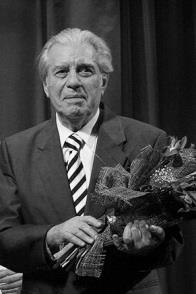 15 января95 лет со дня рождения доктора биологических наук; разработчика методики экологической (бесхимикатной) защиты растений Юрия Николаевича Куражковского (1923-2007). «Очерки природопользования», «За природу в ответе каждый», «Основы всеобщей экологии».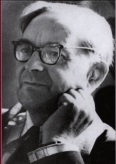 19 января155 лет со дня рождения писателя, уроженца Области войска Донского (Ростовская область) Александра Серафимовича Серафимовича (н. ф. Попов) (1863-1949). «В родных местах», «Воробьиная ночь», «Железный поток», «Три друга».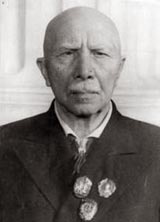 31 января115 лет со дня рождения авиаконструктора Георгия Михайловича Бериева (1903-1979). Имя Бериева присвоено Таганрогскому авиационному научно-техническому комплексу.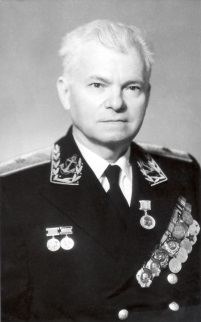 ПраздникиПраздникиПраздникиПраздники2 День разгрома советскими войсками немецко-фашистских войск в Сталинградской битве (1943 год). Дата установлена ФЗ от 13.03.1995 № 32-ФЗ «О днях воинской славы и памятных датах» (75 лет).День разгрома советскими войсками немецко-фашистских войск в Сталинградской битве (1943 год). Дата установлена ФЗ от 13.03.1995 № 32-ФЗ «О днях воинской славы и памятных датах» (75 лет).День разгрома советскими войсками немецко-фашистских войск в Сталинградской битве (1943 год). Дата установлена ФЗ от 13.03.1995 № 32-ФЗ «О днях воинской славы и памятных датах» (75 лет).2 Всемирный день водно-болотных угодий. 2 февраля 1971 г. в г. Рамсар (Иран) была подписана конвенция о водно-болотных угодьях, имеющих международное значение, главным образом, в качестве места обитания водоплавающих птиц (Рамсарская конвенция).Всемирный день водно-болотных угодий. 2 февраля 1971 г. в г. Рамсар (Иран) была подписана конвенция о водно-болотных угодьях, имеющих международное значение, главным образом, в качестве места обитания водоплавающих птиц (Рамсарская конвенция).Всемирный день водно-болотных угодий. 2 февраля 1971 г. в г. Рамсар (Иран) была подписана конвенция о водно-болотных угодьях, имеющих международное значение, главным образом, в качестве места обитания водоплавающих птиц (Рамсарская конвенция).8 День российской науки. В этот день в 1724 году Петр I подписал указ об основании в России Академии наук.День российской науки. В этот день в 1724 году Петр I подписал указ об основании в России Академии наук.День российской науки. В этот день в 1724 году Петр I подписал указ об основании в России Академии наук.8 День памяти юного героя-антифашиста. Отмечается с 1964 г. в честь погибших участников антифашистских демонстраций – французского школьника Даниэля Фери (1962) и иракского мальчика Фадыла Джамаля (1963).День памяти юного героя-антифашиста. Отмечается с 1964 г. в честь погибших участников антифашистских демонстраций – французского школьника Даниэля Фери (1962) и иракского мальчика Фадыла Джамаля (1963).День памяти юного героя-антифашиста. Отмечается с 1964 г. в честь погибших участников антифашистских демонстраций – французского школьника Даниэля Фери (1962) и иракского мальчика Фадыла Джамаля (1963).10 День памяти А. С. Пушкина. (181-я годовщина со дня смерти поэта (1837г)).День памяти А. С. Пушкина. (181-я годовщина со дня смерти поэта (1837г)).День памяти А. С. Пушкина. (181-я годовщина со дня смерти поэта (1837г)).15День памяти о россиянах, исполнявших служебный долг за пределами Отечества. Дата установлена ФЗ от 13.03.1995 № 32-ФЗ «О днях воинской славы и памятных датах».День памяти о россиянах, исполнявших служебный долг за пределами Отечества. Дата установлена ФЗ от 13.03.1995 № 32-ФЗ «О днях воинской славы и памятных датах».День памяти о россиянах, исполнявших служебный долг за пределами Отечества. Дата установлена ФЗ от 13.03.1995 № 32-ФЗ «О днях воинской славы и памятных датах».17День спонтанного проявления доброты - одна из недавних инициатив международных благотворительных организаций. Этот праздник имеет общемировое значение и празднуется вне зависимости от гражданства, национальности и религиозных убеждений. В России этот праздник пока ещё мало известен. В этот день, как призывают организаторы, нужно стараться быть добрым ко всем. И не просто добрым, а добрым безгранично и бескорыстно.День спонтанного проявления доброты - одна из недавних инициатив международных благотворительных организаций. Этот праздник имеет общемировое значение и празднуется вне зависимости от гражданства, национальности и религиозных убеждений. В России этот праздник пока ещё мало известен. В этот день, как призывают организаторы, нужно стараться быть добрым ко всем. И не просто добрым, а добрым безгранично и бескорыстно.День спонтанного проявления доброты - одна из недавних инициатив международных благотворительных организаций. Этот праздник имеет общемировое значение и празднуется вне зависимости от гражданства, национальности и религиозных убеждений. В России этот праздник пока ещё мало известен. В этот день, как призывают организаторы, нужно стараться быть добрым ко всем. И не просто добрым, а добрым безгранично и бескорыстно.19День защиты морских млекопитающих. Первоначально отмечали как День Китов, который последние годы стали называть Днём защиты морских млекопитающих. Отмечается этот день с 1986 года. День защиты морских млекопитающих. Первоначально отмечали как День Китов, который последние годы стали называть Днём защиты морских млекопитающих. Отмечается этот день с 1986 года. День защиты морских млекопитающих. Первоначально отмечали как День Китов, который последние годы стали называть Днём защиты морских млекопитающих. Отмечается этот день с 1986 года. 21 Международный день родного языка. Отмечается с 2000 г. по инициативе ЮНЕСКО с целью сохранения культурных традиций всех народов.Международный день родного языка. Отмечается с 2000 г. по инициативе ЮНЕСКО с целью сохранения культурных традиций всех народов.Международный день родного языка. Отмечается с 2000 г. по инициативе ЮНЕСКО с целью сохранения культурных традиций всех народов.23 День защитника Отечества. Дата установлена ФЗ № 32 от 13 марта 1995 года «О днях воинской славы и памятных датах России», принятым Государственной думой и подписанным президентом РФ Б. Н. Ельциным.  День защитника Отечества. Дата установлена ФЗ № 32 от 13 марта 1995 года «О днях воинской славы и памятных датах России», принятым Государственной думой и подписанным президентом РФ Б. Н. Ельциным.  День защитника Отечества. Дата установлена ФЗ № 32 от 13 марта 1995 года «О днях воинской славы и памятных датах России», принятым Государственной думой и подписанным президентом РФ Б. Н. Ельциным. 27Международный день полярного медведя. Основная цель проведения Дня является распространение информации о полярных медведях и привлечение внимания общества к необходимости их охраны. Международный день полярного медведя. Основная цель проведения Дня является распространение информации о полярных медведях и привлечение внимания общества к необходимости их охраны. Международный день полярного медведя. Основная цель проведения Дня является распространение информации о полярных медведях и привлечение внимания общества к необходимости их охраны. Памятные датыПамятные датыПамятные датыПамятные даты2 февраля(по др. св. 21 сентября 1878)2 февраля(по др. св. 21 сентября 1878)2 февраля(по др. св. 21 сентября 1878)140 лет со дня рождения художника-иллюстратора Сергея Васильевича Чехонина (1878-1936). Иллюстрации к книгам: Чуковский К. И. «Закаляка», «Собачье царство», «Тараканище».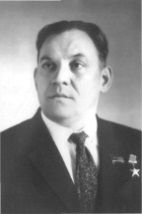 3 февраля3 февраля3 февраля200 лет со дня рождения русского поэта и переводчика Фёдора Богдановича Миллера (1818-1881). «Раз-два-три-четыре-пять, вышел зайчик погулять…».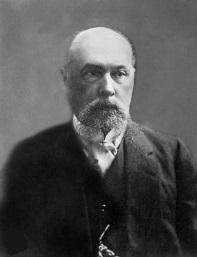 4 февраля4 февраля4 февраля145 лет со дня рождения русского писателя  Михаила Михайловича Пришвина (1873-1954). «Кладовая Солнца», «Курымушка», «Этажи леса».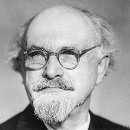 5 февраля 5 февраля 5 февраля 95 лет со дня рождения критика, литературоведа Евгении Оскаровны Путиловой (р. 1923). «Детское чтение - для сердца и разума: очерки по истории детской литературы», «Золотых ступенек ряд. Книга о детстве и книги детства», «Убить Чарскую…»: парадоксы советской литературы для детей, 1920-е -1930-е г.г.)», «Четыре века  русской поэзии детям: антология».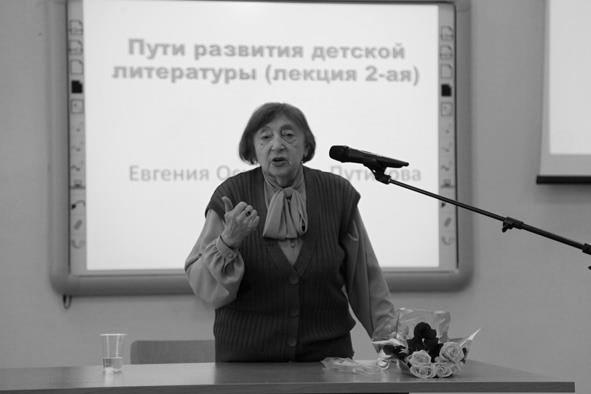 8 февраля8 февраля8 февраля190 лет со дня рождения французского писателя Жюля Верна (Jules Gabriel Verne) (1828-1905). «Вокруг света за 80 дней», «Дети капитана Гранта», «Пятнадцатилетний капитан».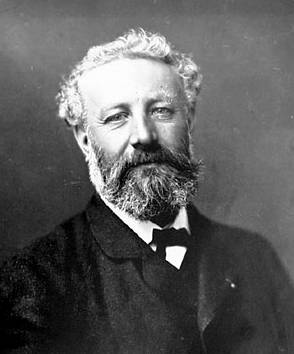 9 февраля9 февраля9 февраля235 лет со дня рождения русского поэта Василия Андреевича Жуковского (1783-1852). «Жаворонок», «Как мыши кота хоронили», «Спящая царевна».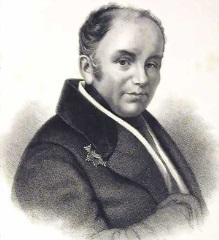 9 февраля9 февраля9 февраля80 лет со дня рождения русского писателя, художника, переводчика Юрия Иосифовича Коваля (1938-1995). «Недопёсок», «Полынные сказки», «Приключения Васи Куролесова».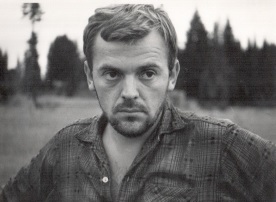 10 февраля10 февраля10 февраля115 лет со дня рождения русского композитора Матвея Исааковича Блантера (1903-1990). «В лесу прифронтовом», «Катюша», «Колыбельная».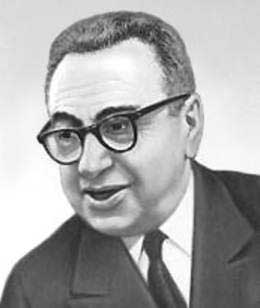 10 февраля10 февраля10 февраля120 лет со дня рождения немецкого писателя, драматурга Бертольда Брехта (Eugen Berthold Friedrich Brecht) (1898-1956). «Добрый человек из Сычуани», «Жизнь Галилея», «Трехгрошовая опера», «Мамаша Кураж и её дети».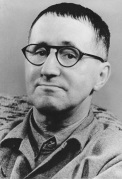 10 февраля10 февраля10 февраля80 лет со дня рождения русского писателя Георгия Александровича Вайнера (1938-2009). «Визит к Минотавру», «Гонки по вертикали», «Эра милосердия».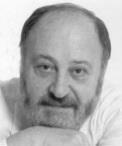 10 февраля10 февраля10 февраля85 лет со дня рождения русского драматурга Михаила Михайловича Рощина (1933-2010). «Валентин и Валентина», «Спешите делать добро», «Иван Бунин».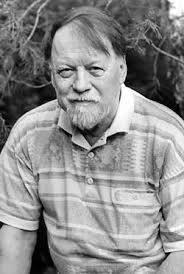 13 февраля13 февраля13 февраля115 лет со дня рождения французского писателя Жоржа Сименона (Georges Joseph Christian Simenon) (1903-1989). «Мегрэ в школе», «Трубка Мегрэ».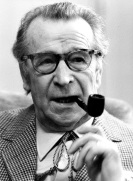 15 февраля15 февраля15 февраля90 лет со дня рождения эстонского писателя Эно Мартиновича Рауда (Eno Raud)  (1928-1996). «Муфта, Полботинка и Моховая борода», «Неожиданное письмо», «Сипсик».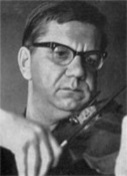 21 февраля21 февраля21 февраля75 лет со дня рождения русской писательницы Людмилы Евгеньевны Улицкой (р. 1943). «История про кота Игнасия, трубочиста Федю и Одинокую Мышь», «Детство сорок девять», «История о старике Кулебякине, плаксивой кобыле Миле и жеребенке Равкине», «История про воробья Антверпена, кота Михеева, столетника Васю и сороконожку Марью Семёновну с семьёй».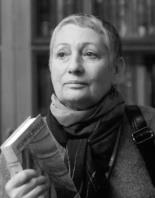 22 февраля22 февраля22 февраля90 лет со дня рождения русского писателя и литературоведа Владимира Лукьяновича Разумневича (1928-1996). «Пароль «Стрекоза», «Письма без марок», «С книгой по жизни».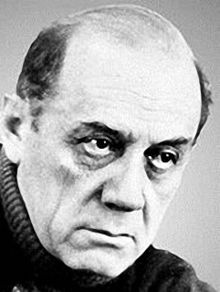 23 февраля23 февраля23 февраля115 лет со дня рождения чешского писателя и публициста Юлиуса Фучика (Julius Fučik) (1903-1943). «Репортаж с петлёй на шее». 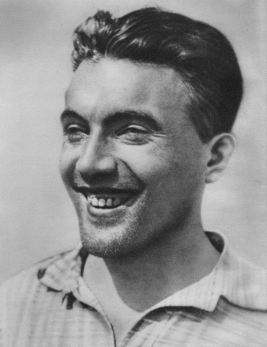 24 февраля24 февраля24 февраля105 лет со дня рождения русского писателя Эммануила Генриховича Казакевича (1913-1962). «Звезда», «Сердце друга», «Синяя тетрадь».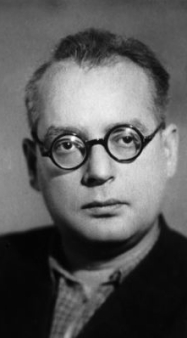 24 февраля24 февраля24 февраля175 лет со дня рождения русской художницы и иллюстратора Елизаветы Меркурьевны Бём (1843-1914). «Пословицы в силуэтах», «Поговорки и присказки» в силуэтах», «Типы из «Записок охотника» И. С. Тургенева в силуэтах. Иллюстрировала детские журналы «Игрушечка» (1882-1886), «Малютка» (1886-1887).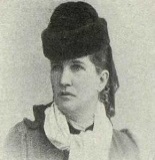 26 февраля26 февраля26 февраля55 лет со дня рождения русской писательницы Илги Понорницкой (н. и. Евгения Владимировна Басова) (р. 1963). «Внутри что-то есть», «Дорога в школу», «Эй, рыбка!».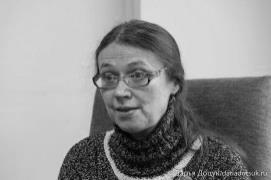 Краеведческие памятные датыКраеведческие памятные датыКраеведческие памятные датыКраеведческие памятные даты3 февраля3 февраля110 лет со дня рождения ростовской поэтессы Елены Михайловны Ширман (1908-1942). «Жить!», «Изумрудное кольцо»: сборник сказок собран М. Василенко, обработан Е. Ширман.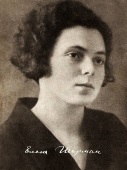 110 лет со дня рождения ростовской поэтессы Елены Михайловны Ширман (1908-1942). «Жить!», «Изумрудное кольцо»: сборник сказок собран М. Василенко, обработан Е. Ширман.9 февраля9 февраля100 лет «Ледяному походу» (Кубанскому) (1918) отряда генерала Л. Г. Корнилова. 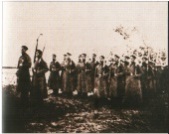 100 лет «Ледяному походу» (Кубанскому) (1918) отряда генерала Л. Г. Корнилова. 12 февраля12 февраля100 лет «Степному походу» (1918) с походным атаманом П. Х. Поповым.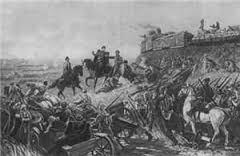 100 лет «Степному походу» (1918) с походным атаманом П. Х. Поповым.14 февраля14 февраля75 лет со Дня освобождения Ростова-на-Дону от немецко-фашистских захватчиков (1943).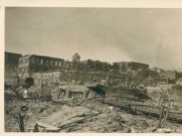 75 лет со Дня освобождения Ростова-на-Дону от немецко-фашистских захватчиков (1943).ПраздникиПраздникиПраздникиПраздники 1 1Международный день борьбы с наркоманией и наркобизнесом, наркомафией. Генеральная Ассамблея ООН провозгласила этот день Международным днём борьбы с наркоманией и незаконным оборотом наркотиков, определив тем самым всю важность проблемы и проявив свою решимость расширять международное сотрудничество для достижения цели - мирового сообщества, свободного от наркомании.Международный день борьбы с наркоманией и наркобизнесом, наркомафией. Генеральная Ассамблея ООН провозгласила этот день Международным днём борьбы с наркоманией и незаконным оборотом наркотиков, определив тем самым всю важность проблемы и проявив свою решимость расширять международное сотрудничество для достижения цели - мирового сообщества, свободного от наркомании.11Всемирный день гражданской обороны. В 1972 году была создана Международная организация гражданской обороны. В России этот день отмечается с 1994 г.Всемирный день гражданской обороны. В 1972 году была создана Международная организация гражданской обороны. В России этот день отмечается с 1994 г. 1 1Всемирный день кошек. Профессиональный праздник фелинологов (фелинология – наука о кошках), был утвержден в 2004 году по инициативе журнала «Кот и пёс» и Московским музеем кошек.Всемирный день кошек. Профессиональный праздник фелинологов (фелинология – наука о кошках), был утвержден в 2004 году по инициативе журнала «Кот и пёс» и Московским музеем кошек. 3  3 Всемирный день писателя. Отмечается по решению конгресса ПЕН-клуба (ПЕН-клуб — аббревиатура, образованная первыми буквами слов поэты (англ. Poets), очеркисты (англ. Essayists) и авторы новелл, романисты (англ. Novelists). По совокупности эти три буквы создают слово ручка (англ. Pen). В 1923 году в Лондоне состоялся первый международный конгресс ПЕН-клуба. 12—18 января 1986 года проходил уже 48-й по счёту международный конгресс ПЕН-клуба, и именно его участники приняли решение заявить 3 марта как «Всемирный день мира для писателя» с 1986 г.Всемирный день писателя. Отмечается по решению конгресса ПЕН-клуба (ПЕН-клуб — аббревиатура, образованная первыми буквами слов поэты (англ. Poets), очеркисты (англ. Essayists) и авторы новелл, романисты (англ. Novelists). По совокупности эти три буквы создают слово ручка (англ. Pen). В 1923 году в Лондоне состоялся первый международный конгресс ПЕН-клуба. 12—18 января 1986 года проходил уже 48-й по счёту международный конгресс ПЕН-клуба, и именно его участники приняли решение заявить 3 марта как «Всемирный день мира для писателя» с 1986 г. 3 3Всемирный день дикой природы. Генеральная Ассамблея ООН постановила провозгласить 3 марта Всемирным днём дикой природы, с целью повысить уровень осведомлённости широкой общественности в вопросах дикой фауны и флоры.Всемирный день дикой природы. Генеральная Ассамблея ООН постановила провозгласить 3 марта Всемирным днём дикой природы, с целью повысить уровень осведомлённости широкой общественности в вопросах дикой фауны и флоры. 4 4День рождения мини-юбки. Обычно это та юбка, которая выше колен примерно на 15 сантиметров. Вообще-то, считается, что мини создал британский модельер-дизайнер Мэри Куант в 60-х. Кое-кто связывает появление этого наряда с именем французского модельера Андре Куррежа. Впрочем, как известно, с незапамятных времён короткие юбки носили танцовщицы, циркачки, гимнастки и др.День рождения мини-юбки. Обычно это та юбка, которая выше колен примерно на 15 сантиметров. Вообще-то, считается, что мини создал британский модельер-дизайнер Мэри Куант в 60-х. Кое-кто связывает появление этого наряда с именем французского модельера Андре Куррежа. Впрочем, как известно, с незапамятных времён короткие юбки носили танцовщицы, циркачки, гимнастки и др. 4 4Международный день детского телевидения и радиовещания. Отмечается ежегодно в первое воскресенье марта. Учреждён представителями Детского фонда ООН в Каннах в апреле 1994 года.Международный день детского телевидения и радиовещания. Отмечается ежегодно в первое воскресенье марта. Учреждён представителями Детского фонда ООН в Каннах в апреле 1994 года. 8  8 Международный женский день. В 1910 году на Международной конференции социалисток в Копенгагене К. Цеткин предложила ежегодно проводить День Солидарности трудящихся женщин всего мира. В России отмечается с 1913 г.Международный женский день. В 1910 году на Международной конференции социалисток в Копенгагене К. Цеткин предложила ежегодно проводить День Солидарности трудящихся женщин всего мира. В России отмечается с 1913 г. 9 9День рождения куклы Барби. Барби (её полное имя - Барбара Миллисент Робертс) впервые появилась на американской международной ярмарке игрушек 9 марта 1959 года. Сейчас этот день отмечается как её день рождения. День рождения куклы Барби. Барби (её полное имя - Барбара Миллисент Робертс) впервые появилась на американской международной ярмарке игрушек 9 марта 1959 года. Сейчас этот день отмечается как её день рождения.  14  14 Всероссийский день православной книги. 25.12.2009 года Священный Синод Русской православной Церкви по инициативе Святейшего Патриарха Московского и всея Руси Кирилла учредил ежегодный день православной книги, приурочив его к дате выпуска первой на Руси печатной книги Ивана Федорова «Апостол», вышедшей в марте 1564 г.Всероссийский день православной книги. 25.12.2009 года Священный Синод Русской православной Церкви по инициативе Святейшего Патриарха Московского и всея Руси Кирилла учредил ежегодный день православной книги, приурочив его к дате выпуска первой на Руси печатной книги Ивана Федорова «Апостол», вышедшей в марте 1564 г. 14  14 День действий в защиту рек, воды и жизни. Впервые этот день отмечался в 1998 году. День действий в защиту рек, воды и жизни. Впервые этот день отмечался в 1998 году.  15  15 Международный день защиты бельков. Был установлен по инициативе Международного Фонда Защиты Животных IFAW. Бельки – детёныши гренландского тюленя – являются объектом охоты уже многие десятилетия, прежде всего, из-за своего прекрасного меха. Международный день защиты бельков. Был установлен по инициативе Международного Фонда Защиты Животных IFAW. Бельки – детёныши гренландского тюленя – являются объектом охоты уже многие десятилетия, прежде всего, из-за своего прекрасного меха.  20 20Международный день счастья. Отмечается с 2012 года по решению ООН.Международный день счастья. Отмечается с 2012 года по решению ООН. 21  21 Всемирный день поэзии (отмечается по решению ЮНЕСКО с 1999 г.).Всемирный день поэзии (отмечается по решению ЮНЕСКО с 1999 г.). 21  21 День Земли. Дата выбрана и официально утверждена в 1971 году ООН для Дня Земли именно потому, что на это время выпадает день весеннего равноденствия, когда меняется биологический ритм планеты, и она переходит на новый виток своего развития, когда происходит пробуждение природы и её обновление. В обращении ООН говорится: «День Земли – это специальное время, которое предназначено, чтобы привлечь внимание всех людей к осознанию планеты Земля как их общего дома, ощутить нашу всеземную общность и взаимную зависимость друг от друга».День Земли. Дата выбрана и официально утверждена в 1971 году ООН для Дня Земли именно потому, что на это время выпадает день весеннего равноденствия, когда меняется биологический ритм планеты, и она переходит на новый виток своего развития, когда происходит пробуждение природы и её обновление. В обращении ООН говорится: «День Земли – это специальное время, которое предназначено, чтобы привлечь внимание всех людей к осознанию планеты Земля как их общего дома, ощутить нашу всеземную общность и взаимную зависимость друг от друга». 21 21Всемирный день леса. Эта дата празднуется в день весеннего равноденствия в Северном полушарии, которое по традиции считается первым днём весны и является символом новой жизни и новых начинаний.Всемирный день леса. Эта дата празднуется в день весеннего равноденствия в Северном полушарии, которое по традиции считается первым днём весны и является символом новой жизни и новых начинаний. 22 22Всемирный день водных ресурсов.  Ежегодно в мире отмечается этот день. Идея его проведения впервые прозвучала на Конференции ООН по охране окружающей среды и развитию (ЮНСЕД), которая состоялась в 1992 году в Рио-де-Жанейро.Всемирный день водных ресурсов.  Ежегодно в мире отмечается этот день. Идея его проведения впервые прозвучала на Конференции ООН по охране окружающей среды и развитию (ЮНСЕД), которая состоялась в 1992 году в Рио-де-Жанейро. 22 22День Балтийского моря. Решение о ежегодном праздновании Дня Балтийского моря было принято в 1986 году на 17-м заседании Хельсинкской Конвенции. А дата 22 марта выбрана в связи с тем, что в этот день в 1974 году была подписана сама эта конвенция, и потому, что в это день отмечается ещё одна важная экологическая дата — Всемирный день водных ресурсовДень Балтийского моря. Решение о ежегодном праздновании Дня Балтийского моря было принято в 1986 году на 17-м заседании Хельсинкской Конвенции. А дата 22 марта выбрана в связи с тем, что в этот день в 1974 году была подписана сама эта конвенция, и потому, что в это день отмечается ещё одна важная экологическая дата — Всемирный день водных ресурсов 25 25День работника культуры РФ. Установлен указом Президента РФ 27. 08. 2007 г.День работника культуры РФ. Установлен указом Президента РФ 27. 08. 2007 г. 26-31  26-31 Неделя детской и юношеской книги. Первые «Книжные именины» прошли в 1943 г. (75 лет) по инициативе Л. Кассиля в Москве, повсеместно стали проводится с 1944 г.Неделя детской и юношеской книги. Первые «Книжные именины» прошли в 1943 г. (75 лет) по инициативе Л. Кассиля в Москве, повсеместно стали проводится с 1944 г. 26-31  26-31 Неделя музыки для детей и юношества.Неделя музыки для детей и юношества. 27  27 Международный день театра. Установлен в 1961 г. IX конгрессом Международного института театра.Международный день театра. Установлен в 1961 г. IX конгрессом Международного института театра.Памятные датыПамятные датыПамятные датыПамятные даты1 марта1 марта1 марта85 лет со дня рождения библиотековеда, специалиста по детскому чтению Ирины (Ираиды) Ивановны Тихомировой (р. 1933). «Как воспитать талантливого читателя», «Психология детского чтения от А до Я», «Школа творческого чтения».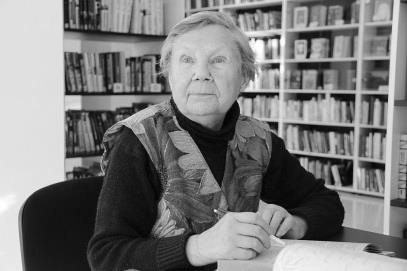 7 марта7 марта7 марта140 лет со дня рождения русского художника Бориса Михайловича Кустодиева (1878-1927) Иллюстрации к книгам: Лесков Н.С. «Леди Макбет Мценского уезда»; Островский А. Н. «Гроза».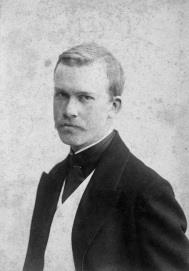 12 марта12 марта12 марта95 лет со дня рождения русского писателя Святослава Владимировича Сахарнова (1923-2010). «Гак и Буртик в стране бездельников», «Леопард в скворечнике», «По морям вокруг Земли».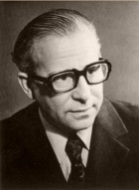 13 марта13 марта13 марта180 лет со дня рождения итальянского писателя, филолога и историка Раффаэлло Джованьоли (Raffaello Giovagnoli)  (1838-1915).«Спартак».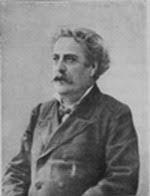 13 марта13 марта13 марта130 лет со дня рождения русского педагога и писателя Антона Семёновича Макаренко (1888-1939). «Педагогическая поэма», «Флаги на башнях».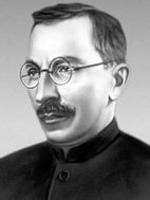 13 марта13 марта13 марта105 лет со дня рождения русского писателя, поэта Сергея Владимировича Михалкова (1913-2009). «А что у вас?», «Дядя Стёпа», «Праздник непослушания».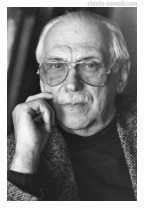 16 марта16 марта16 марта115 лет со дня рождения русской писательницы, драматурга, переводчицы Тамары Григорьевны Габбе (1903-1960). «Город мастеров», «Оловянные кольца»; пересказ: Свифт Дж. «Путешествие Гулливера; Перро Ш. «Кот в сапогах», «Красная Шапочка»; Дефо Д. «Приключения Робинзона Крузо».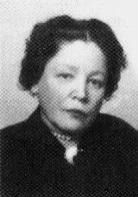 16 марта16 марта16 марта95 лет со дня рождения русского писателя Валерия Владимировича Медведева (1923-1998) «Баранкин, будь человеком!», «Капитан Соври-голова», «Приключения солнечных зайчиков».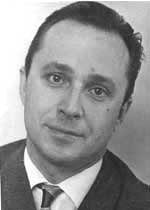 17 марта17 марта17 марта110 лет со дня рождения русского писателя Бориса Николаевича Полевого (н. ф. Кампов) (1908-1981). «Повесть о настоящем человеке».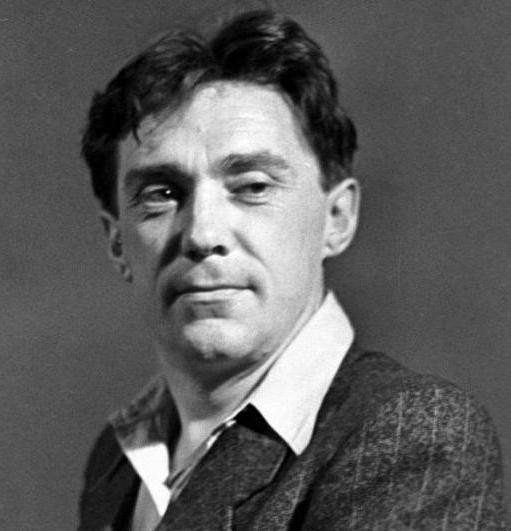 20 марта20 марта20 марта85 лет со дня рождения русского писателя  Геннадия Яковлевича Снегирёва (1933-2004). «Домик осьминога», «Олени в горах», «Про птиц и зверей».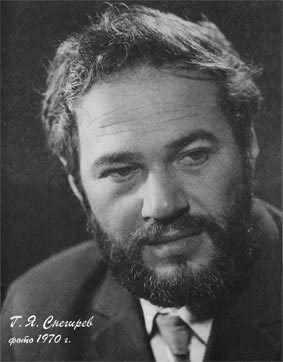 22 марта22 марта22 марта50 лет со дня рождения российской писательницы Елены Эдуардовны Ленковской (р. 1968). «Повелитель времени. Спасти Кремль», «Повелитель времени. Две кругосветки», «Повелитель времени. Лето длинною в ночь».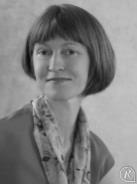 28 марта28 марта28 марта150 лет со дня рождения русского писателя Максима Горького (н. и. Алексей Максимович Пешков) (1868-1936). «Воробьишко», «Детство», «В людях», «На дне», «Мать».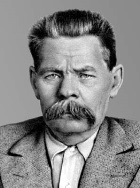 28 марта28 марта28 марта85 лет со дня рождения российского кинорежиссера Александра Наумовича Митты (н. ф. Рабинович) (р. 1933). «Друг мой, Колька!», «Звонят, откройте дверь», «Точка, точка, запятая…».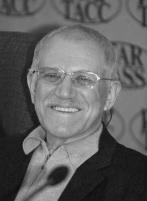 29 марта29 марта29 марта120 лет со дня рождения художника-иллюстратора Аминадава Моисеевича Каневского (1898-1976). Иллюстрации к книгам: Толстой А. Н. «Золотой ключик, или Приключения Буратино»; Носов Н. Н. «Витя Малеев в школе и дома»; Чуковский К. И. «Сказки».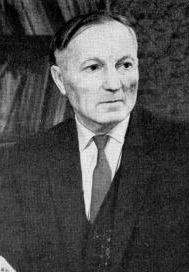 30 марта30 марта30 марта175 лет со дня рождения русского писателя Константина Михайловича Станюковича (1843-1903). «Вокруг света на «Коршуне», «Куцый», «Максимка».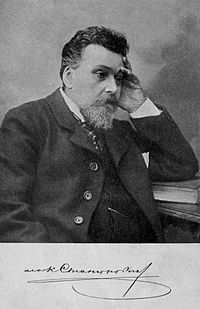 Краеведческие памятные датыКраеведческие памятные датыКраеведческие памятные даты19 марта19 марта105 лет со дня рождения летчика-истребителя, маршала авиации, первого трижды Героя Советского Союза Александра Ивановича Покрышкина (1913-1985). Осенью 1941 года сражался на Южном фронте в районе Ростова-на-Дону.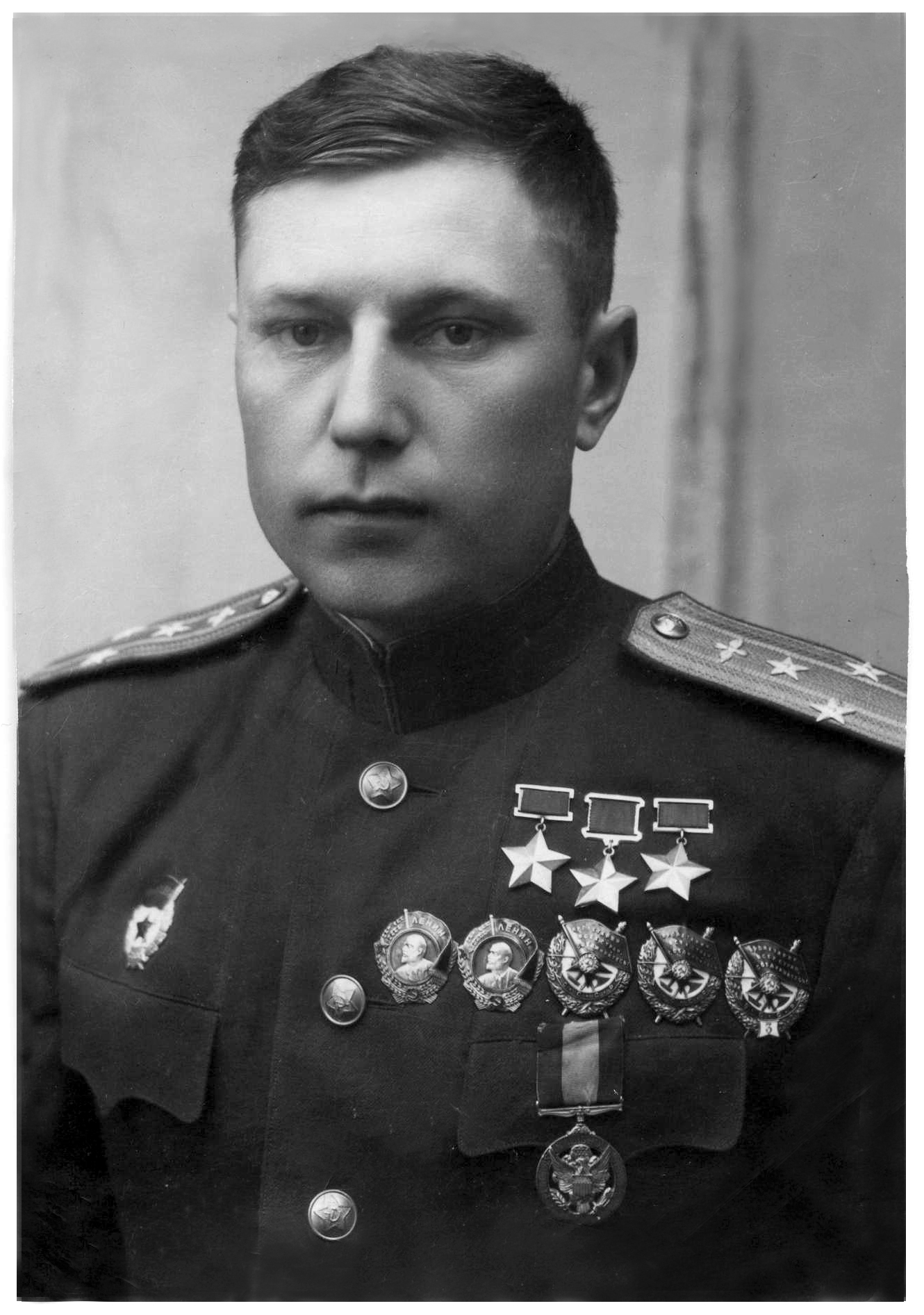 27 марта27 марта110 лет со дня рождения донского писателя Виталия Александровича Закруткина (1908-1984). Жил и работал в станице Кочетовской Семикаракорского района Ростовской области. «Матерь человеческая», «Плавучая станица», «Сотворение мира», «Подсолнух».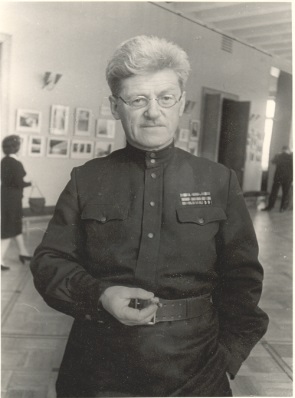 ПраздникиПраздникиПраздникиПраздники 1  1 День смеха. День смеха.  1  1 Международный день птиц. В 1906 году подписана Международная конвенция об охране птиц.Международный день птиц. В 1906 году подписана Международная конвенция об охране птиц. 1 1День пробуждения домового. Древние славяне верили, что домовой на зиму впадал в спячку и просыпался, когда уже весна полностью вступала в свои права. Со временем, про встречу весны и умасливание домового все забыли, но традиция шутить, разыгрывать и обманывать в этот день осталась.День пробуждения домового. Древние славяне верили, что домовой на зиму впадал в спячку и просыпался, когда уже весна полностью вступала в свои права. Со временем, про встречу весны и умасливание домового все забыли, но традиция шутить, разыгрывать и обманывать в этот день осталась. 2  2 Международный день детской книги. Отмечается с 1967 года в день рождения Х. К. Андерсена по решению Международного совета по детской книге (IBBY).Международный день детской книги. Отмечается с 1967 года в день рождения Х. К. Андерсена по решению Международного совета по детской книге (IBBY). 4  4 Всемирный день крыс. Ежегодно, начиная с 2003 года, отмечается необычный праздник – Всемирный день крысы, созданный для привлечения внимания к этому неординарному животному и призванный объединить любителей декоративных крыс по всему миру.Всемирный день крыс. Ежегодно, начиная с 2003 года, отмечается необычный праздник – Всемирный день крысы, созданный для привлечения внимания к этому неординарному животному и призванный объединить любителей декоративных крыс по всему миру. 6 6Всемирный день мультфильмов.  Учреждён в 2002 году Международной ассоциацией анимационного кино и празднуется во всём мире. Аниматоры со всего земного шара обмениваются программами фильмов и устраивают просмотры для благодарной публики.Всемирный день мультфильмов.  Учреждён в 2002 году Международной ассоциацией анимационного кино и празднуется во всём мире. Аниматоры со всего земного шара обмениваются программами фильмов и устраивают просмотры для благодарной публики. 7  7 Всемирный день здоровья. Отмечается с 1948 г. по решению Всемирной Ассамблеи Здравоохранения ООН.Всемирный день здоровья. Отмечается с 1948 г. по решению Всемирной Ассамблеи Здравоохранения ООН. 11  11 Международный день освобождения узников фашистских концлагерей. Памятная дата установлена в память об интернациональном восстании узников концлагеря Бухенвальд, произошедшем 11 апреля 1945 года.Международный день освобождения узников фашистских концлагерей. Памятная дата установлена в память об интернациональном восстании узников концлагеря Бухенвальд, произошедшем 11 апреля 1945 года. 12  12 День космонавтики. Дата установлена ФЗ от 13 марта 1995 г. № 32-ФЗ «О днях воинской славы и памятных датах России».День космонавтики. Дата установлена ФЗ от 13 марта 1995 г. № 32-ФЗ «О днях воинской славы и памятных датах России». 12 12Всемирный день авиации и космонавтики. Международный день полёта человека в космос.Всемирный день авиации и космонавтики. Международный день полёта человека в космос. 13 13Всемирный день рок-н-ролла. Праздник единомышленников, для которых рок-н-ролл стал не только музыкой, а стилем и образом жизни. Всемирный день рок-н-ролла. Праздник единомышленников, для которых рок-н-ролл стал не только музыкой, а стилем и образом жизни.  15  15 Всемирный день культуры. Отмечается с 1935 в день подписания Международного договора  - Пакта Мира, или Пакта Рериха.Всемирный день культуры. Отмечается с 1935 в день подписания Международного договора  - Пакта Мира, или Пакта Рериха. 15 15День экологических знаний. В нашей стране этот праздник отмечается с 1996 года по инициативе общественных природоохранных организаций. Основная цель этого дня – продвижение экологических знаний и формирование экологической культуры населения, информирование общественности о состоянии дел в области экологической безопасности и о состоянии окружающей среды, а также воспитание и подготовка гражданина, умеющего мыслить экологически. День экологических знаний. В нашей стране этот праздник отмечается с 1996 года по инициативе общественных природоохранных организаций. Основная цель этого дня – продвижение экологических знаний и формирование экологической культуры населения, информирование общественности о состоянии дел в области экологической безопасности и о состоянии окружающей среды, а также воспитание и подготовка гражданина, умеющего мыслить экологически.  18  18 День победы русских воинов князя Александра Невского над немецкими рыцарями на Чудском озере (Ледовое побоище, 1242 год). Дата установлена ФЗ от 13 марта 1995 г. № 32-ФЗ «О днях воинской славы и памятных датах России». День победы русских воинов князя Александра Невского над немецкими рыцарями на Чудском озере (Ледовое побоище, 1242 год). Дата установлена ФЗ от 13 марта 1995 г. № 32-ФЗ «О днях воинской славы и памятных датах России».  18  18 Международный день памятников и исторических мест. Отмечается с 1984 года по решению ЮНЕСКО.Международный день памятников и исторических мест. Отмечается с 1984 года по решению ЮНЕСКО. 19 19День подснежника. Свою историю он ведет из Англии, где был учреждён в 1984 году. Подснежники зацветают от января до апреля. А поскольку в Великобритании их цветение приходится на середину апреля, то и данный праздник был приурочен к этому периоду — началу весны и тёплых солнечных дней.День подснежника. Свою историю он ведет из Англии, где был учреждён в 1984 году. Подснежники зацветают от января до апреля. А поскольку в Великобритании их цветение приходится на середину апреля, то и данный праздник был приурочен к этому периоду — началу весны и тёплых солнечных дней. 22 22Международный день Земли. Отмечается с 1990 г. по решению ЮНЕСКО с целью объединения людей в деле защиты окружающей среды.Международный день Земли. Отмечается с 1990 г. по решению ЮНЕСКО с целью объединения людей в деле защиты окружающей среды. 22 22Марш парков.  Международная крупномасштабная природоохранная акция, которая проводится ежегодно и носит общественный характер, объединяя всех неравнодушных людей вокруг идеи поддержки охраняемых природных территорий (заповедников, национальных парков, заказников и памятников природы.Марш парков.  Международная крупномасштабная природоохранная акция, которая проводится ежегодно и носит общественный характер, объединяя всех неравнодушных людей вокруг идеи поддержки охраняемых природных территорий (заповедников, национальных парков, заказников и памятников природы. 23 23Всемирный день книги и авторского права. Отмечается с 1969 г. по решению ЮНЕСКО.Всемирный день книги и авторского права. Отмечается с 1969 г. по решению ЮНЕСКО. 23 23День велосипедиста. Отмечается с 2007 года в России. В 1801 году крепостной Е. Артамонов изобрёл конструкцию, которая считается прообразом современного велосипеда  и совершил на ней пробег из с. Верхотурье в Москву.День велосипедиста. Отмечается с 2007 года в России. В 1801 году крепостной Е. Артамонов изобрёл конструкцию, которая считается прообразом современного велосипеда  и совершил на ней пробег из с. Верхотурье в Москву. 23-29 23-29Весенняя неделя добра. Проводится с 1979 г. в третью или четвертую неделю апреля.Весенняя неделя добра. Проводится с 1979 г. в третью или четвертую неделю апреля. 24  24 Всемирный день защиты лабораторных животных. Учреждён Международной Ассоциацией против болезненных экспериментов на животных (ИнтерНИЧ) в 1979 году и поддержан ООН.Всемирный день защиты лабораторных животных. Учреждён Международной Ассоциацией против болезненных экспериментов на животных (ИнтерНИЧ) в 1979 году и поддержан ООН. 26  26 День участников ликвидации последствий радиационных аварий и катастроф и памяти жертв этих аварий и катастроф. Дата установлена ФЗ от 13 марта 1995 г. № 32-ФЗ «О днях воинской славы и памятных датах России».День участников ликвидации последствий радиационных аварий и катастроф и памяти жертв этих аварий и катастроф. Дата установлена ФЗ от 13 марта 1995 г. № 32-ФЗ «О днях воинской славы и памятных датах России». 27  27 День российского парламентаризма. Дата установлена ФЗ от 13 марта 1995 г. № 32-ФЗ «О днях воинской славы и памятных датах России».День российского парламентаризма. Дата установлена ФЗ от 13 марта 1995 г. № 32-ФЗ «О днях воинской славы и памятных датах России». 28  28 День борьбы за права человека от химической опасности. Поводом для учреждения данного Дня послужили, трагические события, произошедшие в 1974 году на заводе химического оружия в Новочебоксарске (Чувашия). День борьбы за права человека от химической опасности. Поводом для учреждения данного Дня послужили, трагические события, произошедшие в 1974 году на заводе химического оружия в Новочебоксарске (Чувашия).  29  29 Международный день танца. Отмечается  с 1982 г. по решению ЮНЕСКО в день рождения французского балетмейстера, реформатора и теоретика хореографического искусства Жана-Жоржа Новера, который вошел в историю как «отец современного балета».Международный день танца. Отмечается  с 1982 г. по решению ЮНЕСКО в день рождения французского балетмейстера, реформатора и теоретика хореографического искусства Жана-Жоржа Новера, который вошел в историю как «отец современного балета». 29 29Всемирный день породнённых городов проводится ежегодно в последнее воскресенье апреля по решению Всемирной федерации породнённых городов, основанной в 1957 году.Всемирный день породнённых городов проводится ежегодно в последнее воскресенье апреля по решению Всемирной федерации породнённых городов, основанной в 1957 году.Памятные датыПамятные датыПамятные датыПамятные даты1 апреля1 апреля1 апреля90 лет со дня рождения русского поэта, прозаика, переводчика, литературоведа 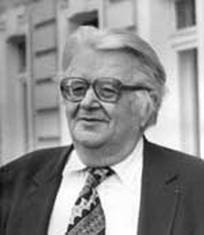 Валентина Дмитриевича Берестова (1928-1998). «Весёлое лето», «Кошкин щенок», «Читалочка».1 апреля1 апреля1 апреля110 лет со дня рождения русского писателя и литературоведа Льва Эммануиловича Разгона (1908-1999). «Семь жизней», «Сила тяжести». 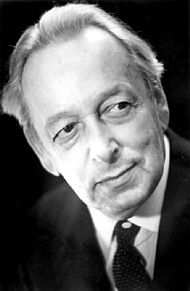 1 апреля1 апреля1 апреля150 лет со дня рождения французского поэта, драматурга Эдмона Ростана (Edmond Eugène Alexis Rostand)  (1868-1918). «Принцесса Грёза», «Романтики», «Сирано де Бержерак».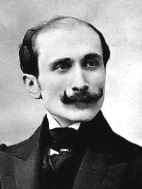 3 апреля3 апреля3 апреля235 лет со дня рождения американского писателя Вашингтона Ирвинга (Washington Irving) (1783-1859). «Альгамбра», «Легенда о Сонной Лощине», «Рип Ван Винкль».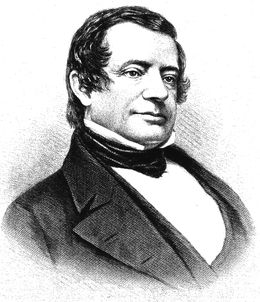 3 апреля3 апреля3 апреля115 лет со дня рождения русской писательницы Софьи Абрамовны Могилевской  (1903-1981). «Марка страны Гонделупы», «Тайна старинной виолончели», «У лиры семь струн».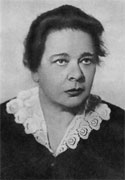 4 апреля4 апреля4 апреля200 лет со дня рождения английского писателя Томаса Майна Рида (Thomas Mayne Reid) (1818-1883). «Всадник без головы», «Жизнь у индейцев», «Оцеола, вождь семинолов».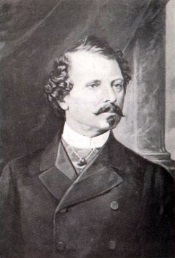 9 апреля9 апреля9 апреля130 лет со дня рождения русского писателя Анатолия Корнелиевича Виноградова (1888-1946). «Три цвета времени», «Чёрный консул», «Осуждение Паганини».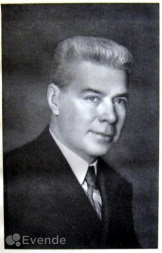 12 апреля12 апреля12 апреля195 лет со дня рождения русского драматурга  Александра Николаевича Островского  (1823-1886). «Бесприданница», «Гроза», «Свои люди – сочтёмся».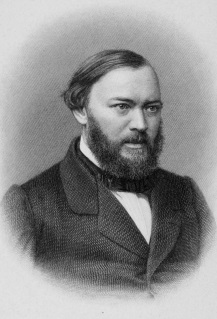 13 апреля 13 апреля 13 апреля 135 лет со дня рождения русского писателя Демьяна Бедного (н. и. Ефим Алексеевич Придворов) (1883-1945). «Про землю, про волю, про рабочую долю».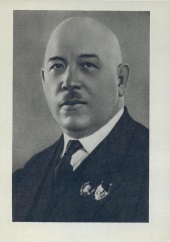 15 апреля15 апреля15 апреля115 лет со дня рождения русского писателя Фёдора Фёдоровича Кнорре (1903-1987). «Бумажные книги Лали», «Капитан Крокус», «Солёный пес».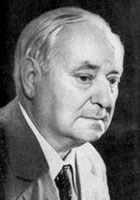 15 апреля15 апреля15 апреля85 лет со дня рождения русского писателя-фантаста Бориса Натановича Стругацкого  (1933-2012). «Пикник на обочине», «Понедельник начинается в субботу», «Трудно быть богом».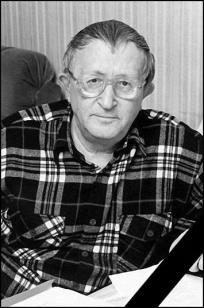 17 апреля17 апреля17 апреля85 лет со дня рождения русского писателя, историка литературы, журналиста Юрия Ильича Дружникова (н. и. Альперович Юрий Израилевич) (1933-2008). «Что такое не везёт», «Скучать запрещается», «Спрашивайте, мальчики».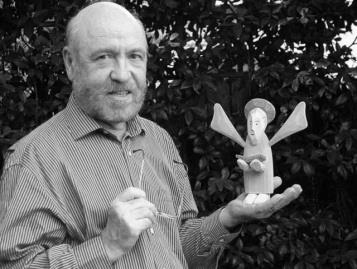 18 апреля18 апреля18 апреля90 лет со дня рождения русского поэта, эссеиста и переводчика Владимира Николаевича Соколова (1928-1997). «Утро в пути», «Снег в сентябре», «Вторая молодость».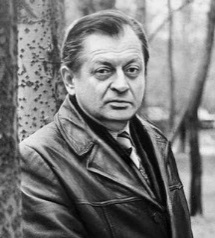 21 апреля21 апреля21 апреля110 лет со дня рождения русской писательницы, переводчицы, редактора Александры Иосифовны Любарской (1908-2002). Переводы, пересказы: Лагерлёф С. «Чудесное путешествие Нильса с дикими гусями» (совместно с З. М. Задунайской); Асбъёрнсен П. К. «На восток от солнца, на запад от луны»; Топелиус С. «Сказки».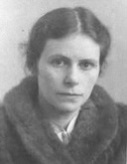 22 апреля22 апреля22 апреля80 лет со дня рождения чукотской писательницы, поэта Антонины Александровны Кымытваль (1938-2015). «Мой любимый цветок», «Под крылом моей яранги».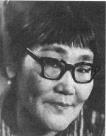 22 апреля22 апреля22 апреля95 лет со дня рождения американской писательницы, лауреата Международной премии им. Х. К. Андерсена Паулы Фокс (Paula Fox) (1923-2017). На русский язык её книги не переведены.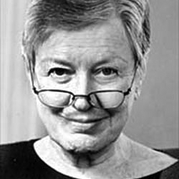 23 апреля23 апреля23 апреля100 лет со дня рождения французского писателя Мориса Дрюона (Maurice Samuel Roger Charles Druon)  (1918-2009). «Тисту – мальчик с зелёными пальцами».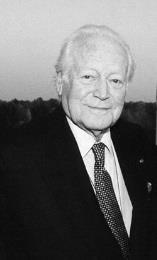 24 апреля24 апреля24 апреля110 лет со дня рождения русской писательницы Веры Васильевны Чаплиной (1908-1994). «Забавные животные», «Питомцы зоопарка», «Фомка – белый медвежонок».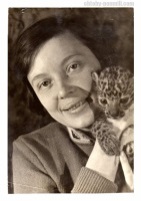 25 апреля25 апреля25 апреля80 лет со дня рождения русского художника, аниматора, иллюстратора Сергея Александровича Алимова (р. 1938). Мультфильмы: «История одного преступления», «Каникулы Бонифация», «Топтыжка»; иллюстрации к произведениям М. А. Булгакова, Н. В. Гоголя, Э. Т. А. Гофмана, М. Е. Салтыкова-Щедрина. 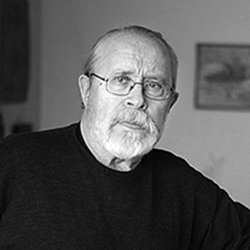 25 апреля25 апреля25 апреля145 лет со дня рождения английского поэта, прозаика Уолтера Де Ла Мэра (Walter De La Mare) (1873-1956). «Песня сна», «Сыграем в прятки» (в пер. В. В. Лунина), сказки: «Пугало», «Три спящих мальчика из Уорикшира».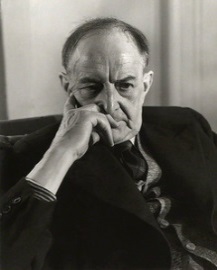 28 апреля28 апреля28 апреля70 лет со дня рождения английского писателя, журналиста Терри Пратчетта (Terry Pratchett)  (1948-2015). «Джонни Максвелл – спаситель Вселенной»; цикл романов о Плоском мире. 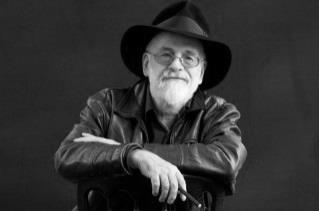 30 апреля 30 апреля 30 апреля 135 лет со дня рождения чешского писателя Ярослава Гашека (Jaroslav Hašek) (1883-1923). «Похождения бравого солдата Швейка».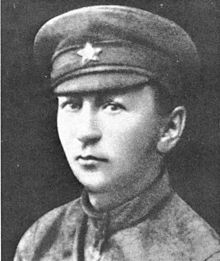 Краеведческие памятные датыКраеведческие памятные датыКраеведческие памятные даты1 апреля1 апреля145 лет со дня рождения композитора, пианиста и дирижера Сергея Васильевича Рахманинова (1873-1943). Несколько раз выступал с концертами в Ростове-на-Дону. Ростовская государственная консерватория носит его имя.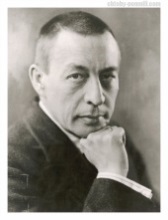 2 апреля2 апреля130 лет со дня рождения русской советской писательницы Мариэтты Сергеевны Шагинян (1888-1982). В 1915-1918 годах жила в Ростове-на-Дону, преподавала в консерватории, состояла в переписке с композитором С. В. Рахманиновым.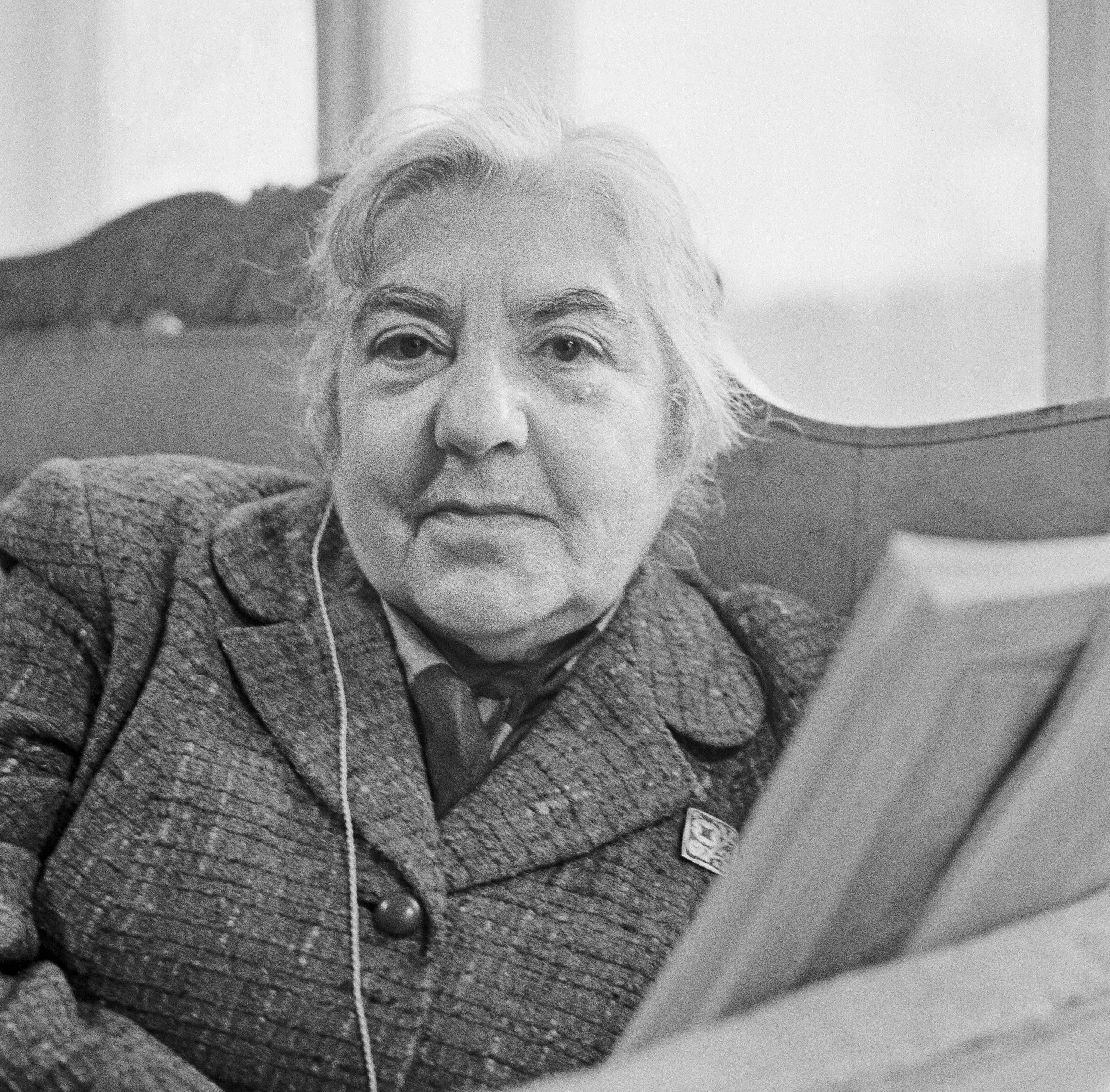 25 апреля25 апреля135 лет со дня рождения советского военного деятеля Семена Михайловича Будённого (1883-1973). Уроженец хутора Козюрин станицы Платовской  Сальского округа Области войска Донского. Сегодня в станице Буденновской Пролетарского района Ростовской области находится дом-музей  С. М. Будённого.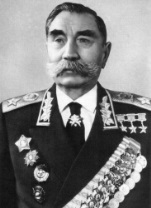 30 апреля30 апреля60 лет назад вышла в эфир первая пробная передача Ростовского телецентра (1958).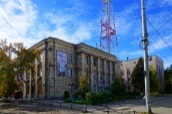 ПраздникиПраздникиПраздники 1 Праздник Весны и Труда. Первое мая, День международной солидарности трудящихся праздновался в Российской империи с 1890 г. В Российской Федерации отмечается как Праздник Весны и Труда с 1992 г.Праздник Весны и Труда. Первое мая, День международной солидарности трудящихся праздновался в Российской империи с 1890 г. В Российской Федерации отмечается как Праздник Весны и Труда с 1992 г. 3День Солнца. Отмечается по решению ЮНЕСКО с 1994 г.День Солнца. Отмечается по решению ЮНЕСКО с 1994 г. 3Всемирный день свободы печати. Отмечается по решению ЮНЕСКО с 1991 г.Всемирный день свободы печати. Отмечается по решению ЮНЕСКО с 1991 г. 9День Победы советского народа в Великой Отечественной войне 1941-1945 годов  (1945 год). Дата установлена ФЗ от 13 марта 1995 г. № 32-ФЗ «О днях воинской славы и памятных датах России».День Победы советского народа в Великой Отечественной войне 1941-1945 годов  (1945 год). Дата установлена ФЗ от 13 марта 1995 г. № 32-ФЗ «О днях воинской славы и памятных датах России». 12День экологического образования. Праздник, цель которого – актуализация экологических знаний во всех науках и всех сферах человеческой деятельности, был учреждён в 1991 году. День экологического образования. Праздник, цель которого – актуализация экологических знаний во всех науках и всех сферах человеческой деятельности, был учреждён в 1991 году.  14 Всероссийский день посадки леса. Впервые был отмечен 14 мая 2011 года — именно 2011 год был провозглашён ООН Международным Годом Леса.Всероссийский день посадки леса. Впервые был отмечен 14 мая 2011 года — именно 2011 год был провозглашён ООН Международным Годом Леса.12Всемирный день мигрирующих птиц. Отмечается во вторую субботу мая.Всемирный день мигрирующих птиц. Отмечается во вторую субботу мая. 15Международный день семьи. Отмечается по решению ООН с 1994 г.Международный день семьи. Отмечается по решению ООН с 1994 г. 15Международный день климата. Учреждение этого неофициального экологического праздника стало ответом на призыв метеорологов защищать климат как важный ресурс, влияющий на благосостояние нынешних и будущих поколений.Международный день климата. Учреждение этого неофициального экологического праздника стало ответом на призыв метеорологов защищать климат как важный ресурс, влияющий на благосостояние нынешних и будущих поколений. 16День биографов. В этот день в 1763 году в одном из магазинов лондона произошла первая встреча автора "Толкового словаря английского языка" Сэмюэла Джонсона со своим будущим биографом Джеймсом Босуэлом.День биографов. В этот день в 1763 году в одном из магазинов лондона произошла первая встреча автора "Толкового словаря английского языка" Сэмюэла Джонсона со своим будущим биографом Джеймсом Босуэлом. 18Международный день музеев. Отмечается с 1977 г. по решению Международного совета музеев.Международный день музеев. Отмечается с 1977 г. по решению Международного совета музеев. 20День Волги.  Волга – одна из крупнейших рек не только в России, но и в Европе. Её протяжённость составляет 3,7 тысячи километров. Площадь бассейна, занимающего восемь процентов территории России, – 1,5 миллиона квадратных километров. В Поволжье расположена почти половина всех сельхозугодий и промышленных предприятий страны. Ежегодно по Волге стекает порядка 250 кубических километров воды.День Волги.  Волга – одна из крупнейших рек не только в России, но и в Европе. Её протяжённость составляет 3,7 тысячи километров. Площадь бассейна, занимающего восемь процентов территории России, – 1,5 миллиона квадратных километров. В Поволжье расположена почти половина всех сельхозугодий и промышленных предприятий страны. Ежегодно по Волге стекает порядка 250 кубических километров воды. 20День памяти умерших от СПИДа. Каждое третье воскресенье мая во всём мире вспоминают людей, пострадавших и умерших от чумы двадцатого века - СПИДа.  День памяти умерших от СПИДа. Каждое третье воскресенье мая во всём мире вспоминают людей, пострадавших и умерших от чумы двадцатого века - СПИДа.   22Международный день биологического разнообразия. Отмечается ежегодно 22 мая начиная с 2001 года.Международный день биологического разнообразия. Отмечается ежегодно 22 мая начиная с 2001 года. 23Всемирный день черепахи. Начали отмечать с 23 мая 2000 года.Всемирный день черепахи. Начали отмечать с 23 мая 2000 года. 24 День славянской письменности и культуры. Отмечается с 1986 г. в честь славянских просветителей Кирилла и Мефодия.День славянской письменности и культуры. Отмечается с 1986 г. в честь славянских просветителей Кирилла и Мефодия. 24Европейский День парков. С 2000 года Европейским сообществом принято решение проводить Европейский День парков. Эта дата была выбрана не случайно, именно 24 мая 1909 года в Швеции был создан первый из девяти Европейских Национальных Парков.Европейский День парков. С 2000 года Европейским сообществом принято решение проводить Европейский День парков. Эта дата была выбрана не случайно, именно 24 мая 1909 года в Швеции был создан первый из девяти Европейских Национальных Парков. 25День нерпёнка. На берегах Байкала отмечают один из самых трогательных экологических праздников – День нерпёнка.День нерпёнка. На берегах Байкала отмечают один из самых трогательных экологических праздников – День нерпёнка. 25Европейский день соседей.  Праздник был основан в 2000 году в Париже, который отмечается ежегодно в последнюю пятницу мая. Основателем этого праздника-мероприятия является француз Атаназ Перифан, который ещё в 1990 году с друзьями создал ассоциацию «Paris d'Amis» в 17-м округе Парижа, с целью укрепления социальных связей и мобилизации людей для борьбы с изоляцией. Участники ассоциации собирали вещи и средства для соседей, оказавшихся в трудной жизненной ситуации, помогали людям в поиске работы и т.п.Европейский день соседей.  Праздник был основан в 2000 году в Париже, который отмечается ежегодно в последнюю пятницу мая. Основателем этого праздника-мероприятия является француз Атаназ Перифан, который ещё в 1990 году с друзьями создал ассоциацию «Paris d'Amis» в 17-м округе Парижа, с целью укрепления социальных связей и мобилизации людей для борьбы с изоляцией. Участники ассоциации собирали вещи и средства для соседей, оказавшихся в трудной жизненной ситуации, помогали людям в поиске работы и т.п. 27Общероссийский день библиотек. Установлен Указом Президента РФ от 17.05.1995 г. в честь основания 27 мая 1795 г. первой в России государственной общедоступной библиотеки, ныне Российской национальной библиотеки (РНБ).Общероссийский день библиотек. Установлен Указом Президента РФ от 17.05.1995 г. в честь основания 27 мая 1795 г. первой в России государственной общедоступной библиотеки, ныне Российской национальной библиотеки (РНБ). 31Всемирный день без табака. Провозглашён в 1988 году Всемирной организацией здравоохранения.Всемирный день без табака. Провозглашён в 1988 году Всемирной организацией здравоохранения. 31Всемирный день блондинок. Блондинки отметили эту дату впервые в 2006 году, а именно - решили воздать себе по заслугам и стать лауреатками эксклюзивной премии - «Бриллиантовая шпилька» (это первая специальная премия для блондинок).Всемирный день блондинок. Блондинки отметили эту дату впервые в 2006 году, а именно - решили воздать себе по заслугам и стать лауреатками эксклюзивной премии - «Бриллиантовая шпилька» (это первая специальная премия для блондинок).Памятные датыПамятные датыПамятные даты3 мая3 мая80 лет со дня рождения художника-иллюстратора Николая Евгеньевича Попова (р. 1938). Иллюстрации к книгам: Дефо Д. «Жизнь и удивительные приключения Робинзона Крузо»; «Трынцы-брынцы, бубенцы»; Попов Н. Е. «Зачем?». 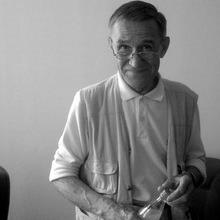 3 мая3 мая35 лет со дня рождения художника-иллюстратора» Марии Анатольевны Михальской (р. 1983). Иллюстрации к книгам: Э. Т. Гофман «Щелкунчик и Мышиный король» В. Гауф «Холодное сердце», А. Гостева «Дух дома дома?» О. Уайльд «Сказки». 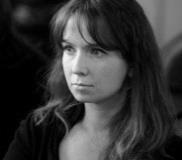 7 мая7 мая115 лет со дня рождения русского поэта, переводчика Николая Алексеевича Заболоцкого (1903-1958). «Как мыши с котом воевали», «Слово о полку Игореве»; переводы: де Костер Ш. «Тиль Уленшпигель»; Руставели Ш. «Витязь в тигровой шкуре».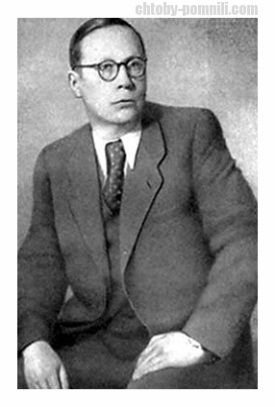 9 мая9 мая50 лет со дня рождения художника-иллюстратора Кирилла Борисовича Чёлушкина (р. 1968). Иллюстрации к книгам: «Японские сказки»; Дж. Толкиен «Кузнец из Большого Вуттона»; «Святогор: Богатыри земли Русской».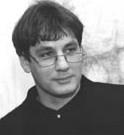 10 мая10 мая135 лет со дня рождения белорусского писателя и переводчика, одного из родоначальников белорусской детской литературы Янки Мавра (Маура) (н. и. Иван Михайлович Фёдоров) (1883-1971).«В стране райской птицы», «Полесские робинзоны», «Сын воды».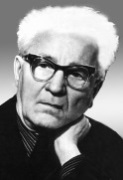 12 мая12 мая80 лет со дня рождения советского писателя Марка Израилевича Вейцмана (р. 1938). «Обычная драка», «Пора каштанов», «Мой папа ученик».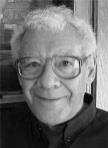 12 мая12 мая85 лет со дня рождения русского поэта Андрея Андреевича Вознесенского (1933-2010).Сборники: «Антимиры», «Витражных дел мастер»; Поэма «Авось». 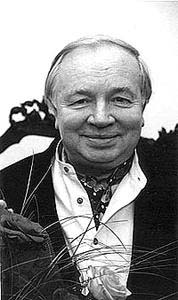 12 мая12 мая65 лет со дня рождения российского детского поэта и прозаика Сергея Анатольевича Махотина (р. 1953). «Заколдованные косички», «Вирус ворчания», «Прогулки по лесу», «Включите кошку погромче».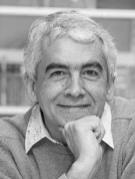 13 мая 13 мая 95 лет со дня рождения русского композитора Исаака Иосифовича Шварца (1923-2009). Музыка к фильмам: «Дикая собака Динго», «Каникулы Кроша», «Сто дней после детства».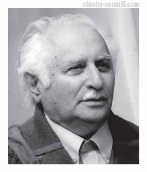 14 мая14 мая90 лет со дня рождения русской писательницы Софьи Леонидовны Прокофьевой (р. 1928).«Лоскутик и Облако», «Приключения жёлтого чемоданчика», «Ученик волшебника». 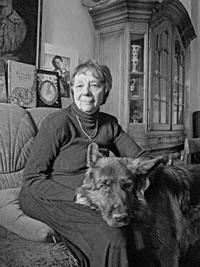 15 мая15 мая170 лет со дня рождения художника, иллюстратора Виктора Михайловича Васнецова  (1848-1926).«Три богатыря»; «Иван царевич и серый волк». Иллюстрации к книгам: Пушкин А. С. «Песнь о вещем Олеге»; Островский А. Н. «Снегурочка».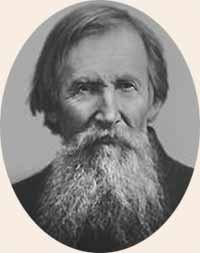 23 мая23 мая120 лет со дня рождения американского писателя, лауреата Международной премии им. Х. К. Андерсена Скотта О’Делла (Scott O'Dell)  (1898-1989). «Карлотта», «Остров Голубых Дельфинов».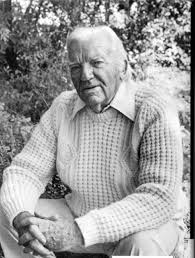 24 мая24 мая80 лет со дня рождения русской писательницы-мемуаристки Ирины Ивановны Емельяновой (р. 1938). «Годы с Пастернаком и без него», «Легенды Потаповского переулка».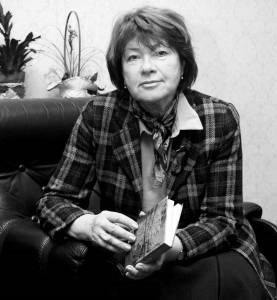 26 мая26 мая110 лет со дня рождения русского писателя, драматурга Алексея Николаевича Арбузова (1908-1986). «Жестокие игры», «Мой бедный Марат», «Таня».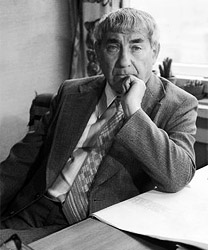 26 мая26 мая80 лет со дня рождения русской писательницы, драматурга Людмилы Стефановны Петрушевской (р. 1938). «Поросёнок Пётр», «Счастливые кошки».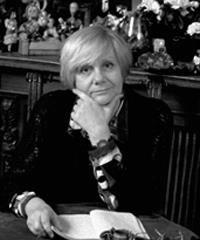 27 мая27 мая115 лет со дня рождения русской поэтессы Елены Александровны Благининой (1903-1989) «Вот какая мама», «Мама спит, она устала», «Наша Маша рано встала».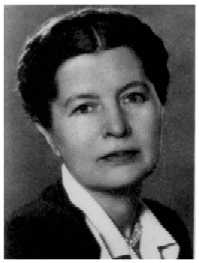 .27 мая27 мая135 лет со дня рождения русского графика, иллюстратора детских книг Дмитрия Исидоровича Митрохина (1883-1973). Иллюстрации к книгам: Гауф В. «Маленький Мук»; Густафсон Р. «Баржа»; Шиллер Ф. «Дон Карлос».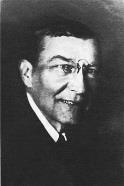 29 мая29 мая110 лет со дня рождения еврейского советского поэта, писавшего на языке идиш, Овсея Овсеевича Дриза (1908-1971). На русский язык поэзию Дриза переводили: Б. Слуцкий, Г. Сапгир, Ю. Мориц. «Зелёная карета», «Разноцветный мальчик», «Энык-Бенык».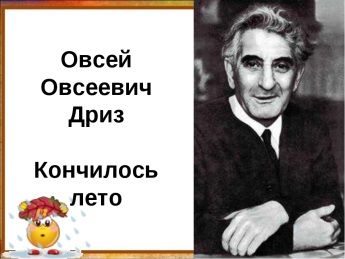 30 мая30 мая110 лет со дня рождения художника-иллюстратора Бориса Александровича Дехтерёва (1908-1993). Иллюстрации к книгам: Метерлинк М. «Синяя птица»; Перро Ш. «Золушка», «Кот в сапогах», «Красная Шапочка»; Пушкин А. С. «Сказка о золотой рыбке», «Сказка о царе Салтане». 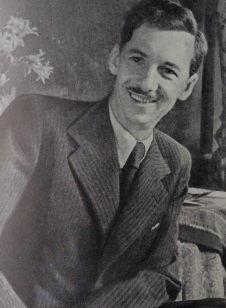 31 мая31 мая100 лет со дня рождения художника-карикатуриста, графика, иллюстратора Генриха Оскаровича Валька (1918-1998). Иллюстрации к книгам «Носов Н. «Незнайка на Луне», «Витя Малеев в школе и дома»; Лагин Л. «Старик Хоттабыч».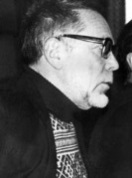 31 мая31 мая115 лет со дня рождения художника-графика, иллюстратора детских книг Александры Николаевны Якобсон (1903-1966). Иллюстрации к книгам: Аксаков С. Т. «Аленький цветочек»; Бажов П. П. «Малахитовая шкатулка»; Маршак С. Я. «Всем по подарку. Латышская народная песенка».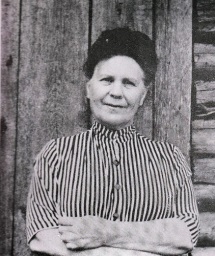 Краеведческие памятные датыКраеведческие памятные датыКраеведческие памятные датыКраеведческие памятные даты5 мая5 мая5 мая10 лет со дня подписания Указа Президента Российской Федерации от 5 мая 2008 года № 556 «О присвоении городу Ростову-на-Дону почётного звания Российской Федерации «Город воинской славы».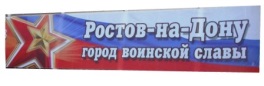 9 мая9 мая9 мая170 лет со дня открытия в Новочеркасске памятника Матвею Ивановичу Платову (1853). Памятник создавали известные скульпторы А. А. Иванов (модель), Н. А. Токарев (оригинал), П. К. Клодт (отливка).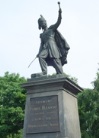 19 мая19 мая19 мая130 лет со дня рождения художника-иллюстратора Владимира Михайловича Конашевича  (1888-1963). Родился в г. Новочеркасске Области войска Донского. Иллюстрации к книгам: Андерсен Х. К. «Дикие лебеди»; Даль В. «Старик Годовик»; Пушкин А. С. «Сказки»; Чуковский К. И. «Сказки».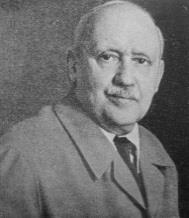 23 мая23 мая23 мая75 лет со дня рождения ростовского писателя Николая Васильевича Косенко (1943-1993). «Каникулы в Апимондии», «Три урока природы», «Сказки».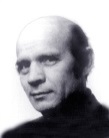 24 мая24 мая24 мая55 лет со дня рождения российского писателя и сценариста Михаила Анатольевича Барановского (р. 1963). Родился в Ростове-на-Дону. «Я воспитываю папу», «Собачий вальс».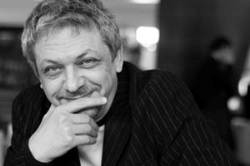 24 мая24 мая24 мая30 лет со дня смерти русского философа и филолога Алексея Федоровича Лосева (в монашестве Андроник) (1893-1988). Родился в Новочеркасске.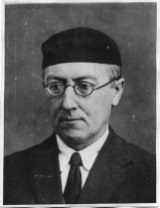 27 мая27 мая27 мая95 лет со дня рождения ростовского поэта, публициста и переводчика Николая Матвеевича Егорова (р. 1923). «Золотые страницы», «Как трудно сказать – прощайте», «Всадник на вороном коне», «Операция «Дозор», «Я спешила в детский сад».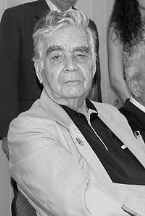 29 мая29 мая29 мая145 лет со дня рождения ростовского художника Фёдора Семеновича Гончарова (1873-1955). Преподавал в школах Ростова-на-Дону (1907-1930 гг.). Среди его работ «Старый Ростов» (1913), «Бой за Ростов» (1947), «Миус-фронт» (1948). Работы мастера находятся в Ростовском областном музее изобразительных искусств.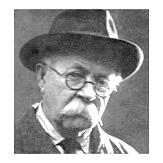 ПраздникиПраздникиПраздникиПраздники 1 Международный день защиты детей. Учреждён в 1949 году.Международный день защиты детей. Учреждён в 1949 году.Международный день защиты детей. Учреждён в 1949 году. 1Всемирный день молока. Отмечается с 2001 года по предложению Продовольственной и сельскохозяйственной организации ООН.Всемирный день молока. Отмечается с 2001 года по предложению Продовольственной и сельскохозяйственной организации ООН.Всемирный день молока. Отмечается с 2001 года по предложению Продовольственной и сельскохозяйственной организации ООН. 3Международный день очистки водоёмов. Главное событие этого дня – масштабный субботник. Он с 1995 года проводится во многих странах мира под эгидой профессиональной Ассоциации дайвинг-инструкторов. На территории России Международный день очистки водоёмов появился на восемь лет позже, чем во всём мире, – в 2003 году. Изменилась и дата его проведения. За границей мероприятие проходит в начале осени, а в России, где во многих регионах климатические условия более суровые, – в первое воскресенье июня. Это официальная дата, но иногда субботник может полностью захватывать первые выходные июня.Международный день очистки водоёмов. Главное событие этого дня – масштабный субботник. Он с 1995 года проводится во многих странах мира под эгидой профессиональной Ассоциации дайвинг-инструкторов. На территории России Международный день очистки водоёмов появился на восемь лет позже, чем во всём мире, – в 2003 году. Изменилась и дата его проведения. За границей мероприятие проходит в начале осени, а в России, где во многих регионах климатические условия более суровые, – в первое воскресенье июня. Это официальная дата, но иногда субботник может полностью захватывать первые выходные июня.Международный день очистки водоёмов. Главное событие этого дня – масштабный субботник. Он с 1995 года проводится во многих странах мира под эгидой профессиональной Ассоциации дайвинг-инструкторов. На территории России Международный день очистки водоёмов появился на восемь лет позже, чем во всём мире, – в 2003 году. Изменилась и дата его проведения. За границей мероприятие проходит в начале осени, а в России, где во многих регионах климатические условия более суровые, – в первое воскресенье июня. Это официальная дата, но иногда субботник может полностью захватывать первые выходные июня. 5Всемирный день окружающей среды. Отмечается по решению ООН с 1972 г.Всемирный день окружающей среды. Отмечается по решению ООН с 1972 г.Всемирный день окружающей среды. Отмечается по решению ООН с 1972 г. 5День эколога. В России был учреждён Указом Президента РФ от 21.07. 2007 года № 933 по инициативе Комитета по экологии Государственной думы РФ.День эколога. В России был учреждён Указом Президента РФ от 21.07. 2007 года № 933 по инициативе Комитета по экологии Государственной думы РФ.День эколога. В России был учреждён Указом Президента РФ от 21.07. 2007 года № 933 по инициативе Комитета по экологии Государственной думы РФ. 5День создания Государственной службы карантина растений в России. В  1931 году при Народном Комиссариате земледелия СССР была создана единая Государственная карантинная служба. Эта дата и считается днём создания Государственной службы карантина растений в России. День создания Государственной службы карантина растений в России. В  1931 году при Народном Комиссариате земледелия СССР была создана единая Государственная карантинная служба. Эта дата и считается днём создания Государственной службы карантина растений в России. День создания Государственной службы карантина растений в России. В  1931 году при Народном Комиссариате земледелия СССР была создана единая Государственная карантинная служба. Эта дата и считается днём создания Государственной службы карантина растений в России.  6Пушкинский день России. Учреждён указом Президента РФ от 21.05.1997 г. № 506 «О 200-летии со дня рождения А.С.Пушкина и установлении Пушкинского дня России»Пушкинский день России. Учреждён указом Президента РФ от 21.05.1997 г. № 506 «О 200-летии со дня рождения А.С.Пушкина и установлении Пушкинского дня России»Пушкинский день России. Учреждён указом Президента РФ от 21.05.1997 г. № 506 «О 200-летии со дня рождения А.С.Пушкина и установлении Пушкинского дня России» 6День Русского языка. Учреждён указом Президента РФ от 06.06.2011 г. № 705 «О дне Русского языка».День Русского языка. Учреждён указом Президента РФ от 06.06.2011 г. № 705 «О дне Русского языка».День Русского языка. Учреждён указом Президента РФ от 06.06.2011 г. № 705 «О дне Русского языка». 8Всемирный день океанов. Официально учреждён Генеральной Ассамблеей ООН 12 февраля 2009 года (резолюция № A/RES/63/111). Решение о ежегодном проведении 8 июня Всемирного дня океанов было принято по инициативе Канады на Всемирном саммите ООН по устойчивому развитию в Рио-де-Жанейро в 1992 г. Начиная с 1993 г., этот день отмечался неофициально во многих странах мира. Всемирный день океанов. Официально учреждён Генеральной Ассамблеей ООН 12 февраля 2009 года (резолюция № A/RES/63/111). Решение о ежегодном проведении 8 июня Всемирного дня океанов было принято по инициативе Канады на Всемирном саммите ООН по устойчивому развитию в Рио-де-Жанейро в 1992 г. Начиная с 1993 г., этот день отмечался неофициально во многих странах мира. Всемирный день океанов. Официально учреждён Генеральной Ассамблеей ООН 12 февраля 2009 года (резолюция № A/RES/63/111). Решение о ежегодном проведении 8 июня Всемирного дня океанов было принято по инициативе Канады на Всемирном саммите ООН по устойчивому развитию в Рио-де-Жанейро в 1992 г. Начиная с 1993 г., этот день отмечался неофициально во многих странах мира.  9Всемирный день вязания на публике. Отмечается каждую вторую субботу июня с 2005 года. Впервые прошёл в Париже. Придумала эту забаву, ставшую традицией, любительница вязания Даниэль Лендес. Проходит он необычно: все, кто любит вязать спицами или крючком, собираются в каком-нибудь общественном месте - в парке, в сквере, в кафе - и предаются своему любимому занятию.Всемирный день вязания на публике. Отмечается каждую вторую субботу июня с 2005 года. Впервые прошёл в Париже. Придумала эту забаву, ставшую традицией, любительница вязания Даниэль Лендес. Проходит он необычно: все, кто любит вязать спицами или крючком, собираются в каком-нибудь общественном месте - в парке, в сквере, в кафе - и предаются своему любимому занятию.Всемирный день вязания на публике. Отмечается каждую вторую субботу июня с 2005 года. Впервые прошёл в Париже. Придумала эту забаву, ставшую традицией, любительница вязания Даниэль Лендес. Проходит он необычно: все, кто любит вязать спицами или крючком, собираются в каком-нибудь общественном месте - в парке, в сквере, в кафе - и предаются своему любимому занятию. 9Международный день друзей. Этот праздник основан именно для того, чтобы, независимо от жизненных обстоятельств и различных перипетий, мы напомнили своим друзьям о том, как они важны для нас, чтобы порадовали их. Хотя история умалчивает, кем и когда этот неофициальный праздник был учреждён, это не лишает его популярности.Международный день друзей. Этот праздник основан именно для того, чтобы, независимо от жизненных обстоятельств и различных перипетий, мы напомнили своим друзьям о том, как они важны для нас, чтобы порадовали их. Хотя история умалчивает, кем и когда этот неофициальный праздник был учреждён, это не лишает его популярности.Международный день друзей. Этот праздник основан именно для того, чтобы, независимо от жизненных обстоятельств и различных перипетий, мы напомнили своим друзьям о том, как они важны для нас, чтобы порадовали их. Хотя история умалчивает, кем и когда этот неофициальный праздник был учреждён, это не лишает его популярности. 12День России. Установлен Постановлением Верховного Совета РФ от 11.06.1992 г. № 298-I «О праздничном дне 12 июня».День России. Установлен Постановлением Верховного Совета РФ от 11.06.1992 г. № 298-I «О праздничном дне 12 июня».День России. Установлен Постановлением Верховного Совета РФ от 11.06.1992 г. № 298-I «О праздничном дне 12 июня». 15День создания юннатского движения.  15 июня 1918 года (100 лет) в Москве было открыто первое внешкольное учреждение для юных любителей природы.День создания юннатского движения.  15 июня 1918 года (100 лет) в Москве было открыто первое внешкольное учреждение для юных любителей природы.День создания юннатского движения.  15 июня 1918 года (100 лет) в Москве было открыто первое внешкольное учреждение для юных любителей природы. 15Всемирный день ветра. 15 июня на нашей планете отмечается Всемирный день ветра. Инициаторами создания столь необычного на первый взгляд праздника стали Европейская ассоциация ветроэнергетики и Всемирный совет по энергии ветра. Цель его проведения — привлечение внимания общественности к огромному потенциалу ветроэнергетики.Всемирный день ветра. 15 июня на нашей планете отмечается Всемирный день ветра. Инициаторами создания столь необычного на первый взгляд праздника стали Европейская ассоциация ветроэнергетики и Всемирный совет по энергии ветра. Цель его проведения — привлечение внимания общественности к огромному потенциалу ветроэнергетики.Всемирный день ветра. 15 июня на нашей планете отмечается Всемирный день ветра. Инициаторами создания столь необычного на первый взгляд праздника стали Европейская ассоциация ветроэнергетики и Всемирный совет по энергии ветра. Цель его проведения — привлечение внимания общественности к огромному потенциалу ветроэнергетики. 17Всемирный день по борьбе с опустыниванием и засухой. Отмечается с 1995 года. Установлен на 49-ой сессии Генеральной Ассамблеи ООН (Резолюция № № A/RES/49/115 от 30 января 1995 года). Дата этого Всемирного дня была выбрана в знак годовщины принятия конвенции по борьбе с опустыниванием.Всемирный день по борьбе с опустыниванием и засухой. Отмечается с 1995 года. Установлен на 49-ой сессии Генеральной Ассамблеи ООН (Резолюция № № A/RES/49/115 от 30 января 1995 года). Дата этого Всемирного дня была выбрана в знак годовщины принятия конвенции по борьбе с опустыниванием.Всемирный день по борьбе с опустыниванием и засухой. Отмечается с 1995 года. Установлен на 49-ой сессии Генеральной Ассамблеи ООН (Резолюция № № A/RES/49/115 от 30 января 1995 года). Дата этого Всемирного дня была выбрана в знак годовщины принятия конвенции по борьбе с опустыниванием. 20Всемирный день защиты слонов в зоопарках. Впервые Всемирный день защиты слонов в зоопарках был отмечен в 2009 году, активисты движения определили свои основные задачи, главная из которых — освобождение всех слонов мира из неволи. С тех пор этот День отмечается ежегодно. Всемирный день защиты слонов в зоопарках. Впервые Всемирный день защиты слонов в зоопарках был отмечен в 2009 году, активисты движения определили свои основные задачи, главная из которых — освобождение всех слонов мира из неволи. С тех пор этот День отмечается ежегодно. Всемирный день защиты слонов в зоопарках. Впервые Всемирный день защиты слонов в зоопарках был отмечен в 2009 году, активисты движения определили свои основные задачи, главная из которых — освобождение всех слонов мира из неволи. С тех пор этот День отмечается ежегодно.  22День памяти и скорби – день начала Великой Отечественной войны (1941 год). Дата установлена ФЗ от 13 марта 1995 г. № 32-ФЗ «О днях воинской славы и памятных датах России».День памяти и скорби – день начала Великой Отечественной войны (1941 год). Дата установлена ФЗ от 13 марта 1995 г. № 32-ФЗ «О днях воинской славы и памятных датах России».День памяти и скорби – день начала Великой Отечественной войны (1941 год). Дата установлена ФЗ от 13 марта 1995 г. № 32-ФЗ «О днях воинской славы и памятных датах России». 23Международный Олимпийский день. Отмечается по инициативе Международного Олимпийского комитета с 1948 года (70 лет).Международный Олимпийский день. Отмечается по инициативе Международного Олимпийского комитета с 1948 года (70 лет).Международный Олимпийский день. Отмечается по инициативе Международного Олимпийского комитета с 1948 года (70 лет). 23День балалайки – международный праздник музыкантов-народников. Впервые День балалайки отметили в 2008 году (10 лет). Начиная с 2010 года в Крыму проходит фестиваль в честь праздника. В течение июня здесь организуются выступления музыкантов-народников, которые завершаются большим гала-концертом 23-го числа.День балалайки – международный праздник музыкантов-народников. Впервые День балалайки отметили в 2008 году (10 лет). Начиная с 2010 года в Крыму проходит фестиваль в честь праздника. В течение июня здесь организуются выступления музыкантов-народников, которые завершаются большим гала-концертом 23-го числа.День балалайки – международный праздник музыкантов-народников. Впервые День балалайки отметили в 2008 году (10 лет). Начиная с 2010 года в Крыму проходит фестиваль в честь праздника. В течение июня здесь организуются выступления музыкантов-народников, которые завершаются большим гала-концертом 23-го числа. 25День дружбы и единения славян. Этот праздник был учреждён в 90-х годах XX в., чтобы разные ветви славянских народов помнили о своих исторических корнях, стремились сохранить свою культуру и многовековую связь друг с другом. Он появился как следствие распада СССР, когда образовалось больше независимых славянских государств, и возникла необходимость в налаживании дружественных и партнерских отношений в новых условиях.День дружбы и единения славян. Этот праздник был учреждён в 90-х годах XX в., чтобы разные ветви славянских народов помнили о своих исторических корнях, стремились сохранить свою культуру и многовековую связь друг с другом. Он появился как следствие распада СССР, когда образовалось больше независимых славянских государств, и возникла необходимость в налаживании дружественных и партнерских отношений в новых условиях.День дружбы и единения славян. Этот праздник был учреждён в 90-х годах XX в., чтобы разные ветви славянских народов помнили о своих исторических корнях, стремились сохранить свою культуру и многовековую связь друг с другом. Он появился как следствие распада СССР, когда образовалось больше независимых славянских государств, и возникла необходимость в налаживании дружественных и партнерских отношений в новых условиях. 26Международный день борьбы с наркоманией и незаконным оборотом наркотиков. В 1987 году Генеральная Ассамблея ООН постановила ежегодно отмечать этот день в знак выражения своей решимости усиливать деятельность и сотрудничество для достижения цели создания международного общества, свободного от злоупотребления наркотиками.Международный день борьбы с наркоманией и незаконным оборотом наркотиков. В 1987 году Генеральная Ассамблея ООН постановила ежегодно отмечать этот день в знак выражения своей решимости усиливать деятельность и сотрудничество для достижения цели создания международного общества, свободного от злоупотребления наркотиками.Международный день борьбы с наркоманией и незаконным оборотом наркотиков. В 1987 году Генеральная Ассамблея ООН постановила ежегодно отмечать этот день в знак выражения своей решимости усиливать деятельность и сотрудничество для достижения цели создания международного общества, свободного от злоупотребления наркотиками. 29День партизан и подпольщиков. Дата установлена ФЗ от 13 марта 1995 г. № 32-ФЗ «О днях воинской славы и памятных датах России».День партизан и подпольщиков. Дата установлена ФЗ от 13 марта 1995 г. № 32-ФЗ «О днях воинской славы и памятных датах России».День партизан и подпольщиков. Дата установлена ФЗ от 13 марта 1995 г. № 32-ФЗ «О днях воинской славы и памятных датах России».Памятные датыПамятные датыПамятные датыПамятные даты3 июня3 июня3 июня110 лет со дня рождения русского учёного-историка, археолога Бориса Александровича Рыбакова (1908-2001). Научно–популярный сборник «Мир истории». 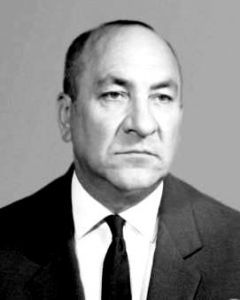 5 июня5 июня5 июня80 лет со дня рождения русского писателя, киносценариста Альберта Анатольевича Иванова (р. 1938). «Лилипут – сын Великана», «Приключения Хомы и Суслика», «Свистать всех наверх! или Человек за бортом!».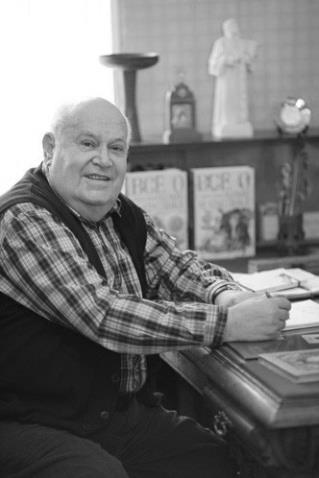 5 июня5 июня5 июня120 лет со дня рождения испанского поэта и драматурга Федерико Гарсиа Лорки (Federico García Lorca) (1898-1936). 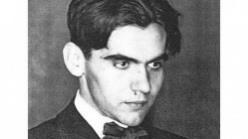 6 июня6 июня6 июня80 лет со дня рождения русского поэта и переводчика Игоря Александровича Мазнина (1938-2007). «Откуда приходят сны», «Петушок на палочке», «Удивительный слон».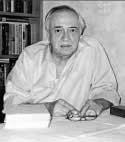 8 июня8 июня8 июня90 лет со дня рождения советского писателя-мариниста Юрия Николаевича Иванова (1928-1994). «Острова на горизонте», «Пятая версия», «Приёмный пункт».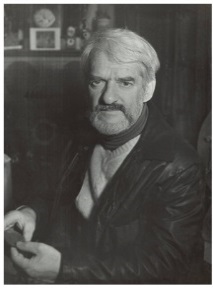 10 июня10 июня10 июня90 лет со дня рождения американского детского писателя и художника, лауреата Международной премии им. Х. К. Андерсена (1970), Международной премии Астрид Линдгрен (2003), Мориса Сендака (Maurice Sendak) (1928-2012). «Там, где живут чудовища». Иллюстрации к книгам: Минарик Э. Х. «Медвежонок», «Папа-Медведь возвращается домой».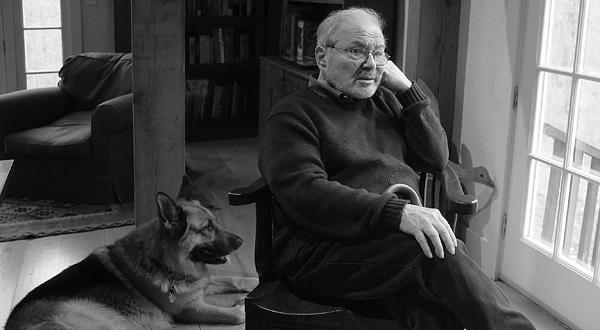 11июня11июня11июня80 лет со дня рождения художника, иллюстратора детских книг Михаила Федоровича Петрова (1938-2008). Иллюстрации к книгам: Генри О. «Вождь краснокожих»; Дефо Д. «Жизнь и удивительные приключения Робинзона Крузо»; Твен М. «Приключения Тома Сойера».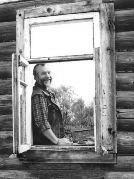 12 июня12 июня12 июня140 лет со дня рождения американского писателя Джеймса Оливера Кервуда (James Oliver Curwood) (1878-1927). «Бродяги Севера», «Гризли», «У последней границы».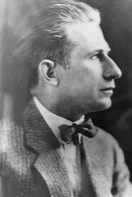 12 июня12 июня12 июня120 лет со дня рождения русского советского журналиста, писателя, редактора журнала «Огонёк», «За рубежом», «Крокодил» Ефима Михайловича Кольцова (н. и. Ефим Моисеевич Фридлянд) (1898-1940). «Испанский дневник», «Фельетоны и рассказы».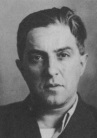 14 июня14 июня14 июня95 лет со дня рождения британской писательницы и художника-иллюстратора Джудит Керр (Judith Kerr) (р.1923). Серия книг о кошке по кличке Мяули. 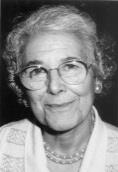 17 июня17 июня17 июня115 лет со дня рождения русского поэта, драматурга Михаила Аркадьевича Светлова (н. ф. Шейнкман) (1903-1964). «Гренада», «Каховка».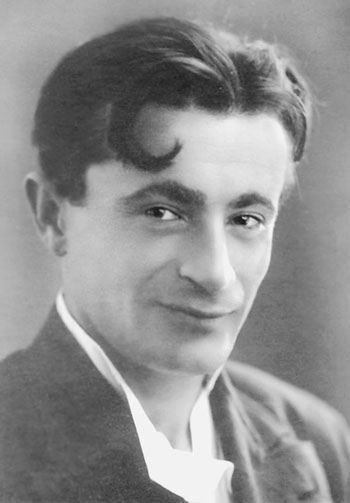 19 июня19 июня19 июня105 лет со дня рождения русского писателя, киносценариста и режиссёра Кирилла Ивановича Домбровского (1913-1997). «Внимание…Съёмка!», «Остров неопытных физиков», «Про Луну». 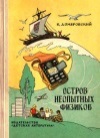 20 июня20 июня20 июня80 лет со дня рождения детской писательницы Галины Владимировны Лебедевой (1938-2014). «Как Маша поссорилась с подушкой», «Муравьиная страна», «Приключения огуречной лошадки».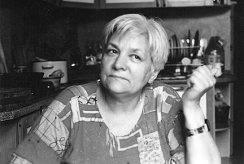 21 июня21 июня21 июня95 лет со дня рождения учёного-ботаника, популяризатора науки Владимира Владимировича Петрова (1923-1994). «Из жизни зелёного мира», «Мир лесных растений», «Рассказы о лесных растениях», «Растительный мир нашей Родины».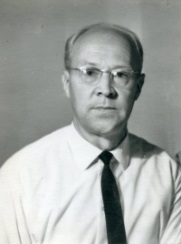 22 июня22 июня22 июня115 лет со дня рождения русской писательницы Марии Павловны Прилежаевой (1903-1989). «Пушкинский вальс», «Семиклассницы», «Юность Маши Строговой».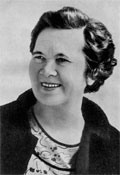 22 июня22 июня22 июня120 лет со дня рождения немецкого писателя Эриха Марии Ремарка (Erich Maria Remarque)  (1898-1970). «На Западном фронте без перемен», «Три товарища», «Чёрный обелиск».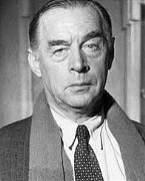 22 июня22 июня22 июня95 лет со дня рождения русского писателя Георгия Альфредовича Юрмина (н.и. Юрий Альфредович Менакер) (1923-2007). «Весёлый художник, или Чудеса без чудес», «Друг - Дружок и другие», «Почемучка».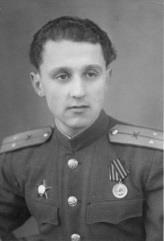 25 июня25 июня25 июня115 лет со дня рождения английского писателя Джорджа Оруэлла (George Orwell) (н. и. Эрик Артур Блэр)  (1903-1950). Романы: «Скотный двор», «1984».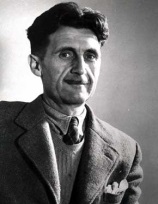 Краеведческие памятные датыКраеведческие памятные датыКраеведческие памятные датыКраеведческие памятные даты13 июня13 июня80 лет со дня рождения ростовской поэтессы Елены Васильевны Нестеровой (1938-1986). «Апрельская буря», «Монолог женщины», «Рассветные окна».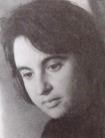 80 лет со дня рождения ростовской поэтессы Елены Васильевны Нестеровой (1938-1986). «Апрельская буря», «Монолог женщины», «Рассветные окна».23 июня23 июня105 лет со дня рождения ростовского скульптора Николая Вагановича Аведикова (1913-1977). Среди его работ монумент в Змиёвской балке, памятник герою-пионеру Вите Черевичкину в одноимённом парке, бюст Георгия Седова у Ростовского речного училища.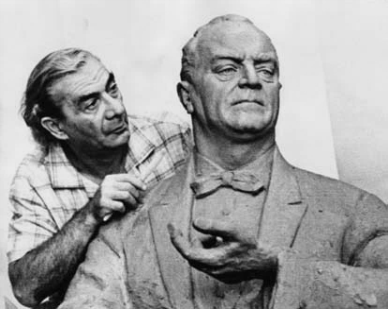 105 лет со дня рождения ростовского скульптора Николая Вагановича Аведикова (1913-1977). Среди его работ монумент в Змиёвской балке, памятник герою-пионеру Вите Черевичкину в одноимённом парке, бюст Георгия Седова у Ростовского речного училища.ПраздникиПраздникиПраздникиПраздники 6Всемирный день поцелуя, который впервые придумали в Великобритании, а два десятка лет назад он был утверждён Организацией Объединенных Наций.Всемирный день поцелуя, который впервые придумали в Великобритании, а два десятка лет назад он был утверждён Организацией Объединенных Наций.Всемирный день поцелуя, который впервые придумали в Великобритании, а два десятка лет назад он был утверждён Организацией Объединенных Наций. 7День победы русского флота над турецким флотом в Чесменском сражении (1770  год). Дата установлена ФЗ от 13 марта 1995 г. № 32-ФЗ «О днях воинской славы и памятных датах России».День победы русского флота над турецким флотом в Чесменском сражении (1770  год). Дата установлена ФЗ от 13 марта 1995 г. № 32-ФЗ «О днях воинской славы и памятных датах России».День победы русского флота над турецким флотом в Чесменском сражении (1770  год). Дата установлена ФЗ от 13 марта 1995 г. № 32-ФЗ «О днях воинской славы и памятных датах России». 7Международный день Днепра. Ежегодно в первую субботу июля, начиная с 2003 года, отмечается  экологический праздник, посвящённый одной из самых спокойных и величавых равнинных рек, которая занимает третье место в Европе по длине и площади бассейна (после Волги и Дуная). Международный день Днепра. Ежегодно в первую субботу июля, начиная с 2003 года, отмечается  экологический праздник, посвящённый одной из самых спокойных и величавых равнинных рек, которая занимает третье место в Европе по длине и площади бассейна (после Волги и Дуная). Международный день Днепра. Ежегодно в первую субботу июля, начиная с 2003 года, отмечается  экологический праздник, посвящённый одной из самых спокойных и величавых равнинных рек, которая занимает третье место в Европе по длине и площади бассейна (после Волги и Дуная).  8Всероссийский день семьи, любви и верности. Всероссийский праздник появился благодаря муромскому князю Петру и его жене Февронии, которые жили в XIII веке. Эту семейную пару православные христиане почитают за покровителей семьи и брака. Отмечается с 2008 г (10 лет).Всероссийский день семьи, любви и верности. Всероссийский праздник появился благодаря муромскому князю Петру и его жене Февронии, которые жили в XIII веке. Эту семейную пару православные христиане почитают за покровителей семьи и брака. Отмечается с 2008 г (10 лет).Всероссийский день семьи, любви и верности. Всероссийский праздник появился благодаря муромскому князю Петру и его жене Февронии, которые жили в XIII веке. Эту семейную пару православные христиане почитают за покровителей семьи и брака. Отмечается с 2008 г (10 лет). 8День рыбака отмечается во второе воскресенье июля на основании Указа Президиума Верховного Совета СССР от 01.11.1988 г. День рыбака отмечается во второе воскресенье июля на основании Указа Президиума Верховного Совета СССР от 01.11.1988 г. День рыбака отмечается во второе воскресенье июля на основании Указа Президиума Верховного Совета СССР от 01.11.1988 г.  8День действий против рыбной ловли. В 2003 году во время Второго всероссийского съезда защитников прав животных было принято решение о проведении Дня действий против рыбной ловли и приурочить его ко Дню рыбака. Во всем мире большой проблемой является браконьерство, поэтому этот день поможет обратить внимание на защиту рыбных ресурсов, млекопитающих животных и других водных обитателей. День действий против рыбной ловли. В 2003 году во время Второго всероссийского съезда защитников прав животных было принято решение о проведении Дня действий против рыбной ловли и приурочить его ко Дню рыбака. Во всем мире большой проблемой является браконьерство, поэтому этот день поможет обратить внимание на защиту рыбных ресурсов, млекопитающих животных и других водных обитателей. День действий против рыбной ловли. В 2003 году во время Второго всероссийского съезда защитников прав животных было принято решение о проведении Дня действий против рыбной ловли и приурочить его ко Дню рыбака. Во всем мире большой проблемой является браконьерство, поэтому этот день поможет обратить внимание на защиту рыбных ресурсов, млекопитающих животных и других водных обитателей. 10День победы русской армии под командованием Петра Первого над шведами в Полтавском сражении (1709). Дата установлена ФЗ от 13 марта 1995 г. № 32-ФЗ «О днях воинской славы и памятных датах России».День победы русской армии под командованием Петра Первого над шведами в Полтавском сражении (1709). Дата установлена ФЗ от 13 марта 1995 г. № 32-ФЗ «О днях воинской славы и памятных датах России».День победы русской армии под командованием Петра Первого над шведами в Полтавском сражении (1709). Дата установлена ФЗ от 13 марта 1995 г. № 32-ФЗ «О днях воинской славы и памятных датах России». 11Всемирный день шоколада. Впервые был придуман французами в 1995 году. Первый в мире памятник шоколаду открыт 1 июля 2009 года в городе Покрове Владимирской области.Всемирный день шоколада. Впервые был придуман французами в 1995 году. Первый в мире памятник шоколаду открыт 1 июля 2009 года в городе Покрове Владимирской области.Всемирный день шоколада. Впервые был придуман французами в 1995 году. Первый в мире памятник шоколаду открыт 1 июля 2009 года в городе Покрове Владимирской области. 20Международный день шахмат. Отмечается по решению Всемирной шахматной федерации с 1966 г.Международный день шахмат. Отмечается по решению Всемирной шахматной федерации с 1966 г.Международный день шахмат. Отмечается по решению Всемирной шахматной федерации с 1966 г. 23Всемирный день китов и дельфинов. Этот праздник был учреждён в 1986 году, когда Международная китобойная комиссия, после 200 лет беспощадного истребления, ввела запрет на китовый промысел. Запрет действует и поныне и означает, что во всём мире охота на китов, а также торговля китовым мясом запрещены.Всемирный день китов и дельфинов. Этот праздник был учреждён в 1986 году, когда Международная китобойная комиссия, после 200 лет беспощадного истребления, ввела запрет на китовый промысел. Запрет действует и поныне и означает, что во всём мире охота на китов, а также торговля китовым мясом запрещены.Всемирный день китов и дельфинов. Этот праздник был учреждён в 1986 году, когда Международная китобойная комиссия, после 200 лет беспощадного истребления, ввела запрет на китовый промысел. Запрет действует и поныне и означает, что во всём мире охота на китов, а также торговля китовым мясом запрещены. 28День Крещения Руси. В этот день Русская православная церковь отмечает день равноапостольного великого князя Владимира, крестителя Руси. (Дата установлена ФЗ от 13 марта 1995 г. № 32-ФЗ «О днях воинской славы и памятных датах России»).День Крещения Руси. В этот день Русская православная церковь отмечает день равноапостольного великого князя Владимира, крестителя Руси. (Дата установлена ФЗ от 13 марта 1995 г. № 32-ФЗ «О днях воинской славы и памятных датах России»).День Крещения Руси. В этот день Русская православная церковь отмечает день равноапостольного великого князя Владимира, крестителя Руси. (Дата установлена ФЗ от 13 марта 1995 г. № 32-ФЗ «О днях воинской славы и памятных датах России»). 29Международный день тигра. Этот праздник был учреждён в 2010 году на Международном форуме «Тигриный саммит» в Санкт-Петербурге по проблемам сохранения популяции этого хищного животного. Инициаторами учреждения этой даты выступили 13 государств, участвовавших в форуме, в которых тигры еще обитают. Международный день тигра. Этот праздник был учреждён в 2010 году на Международном форуме «Тигриный саммит» в Санкт-Петербурге по проблемам сохранения популяции этого хищного животного. Инициаторами учреждения этой даты выступили 13 государств, участвовавших в форуме, в которых тигры еще обитают. Международный день тигра. Этот праздник был учреждён в 2010 году на Международном форуме «Тигриный саммит» в Санкт-Петербурге по проблемам сохранения популяции этого хищного животного. Инициаторами учреждения этой даты выступили 13 государств, участвовавших в форуме, в которых тигры еще обитают.  30Международный день дружбы. Это один из самых молодых праздников в календаре. Решение о его проведении Генеральная ассамблея ООН приняла 27 апреля 2011 года на своей 65-й сессии. Идеологической основой для новой даты стали Декларация и программа действий в области культуры мира и Международного десятилетия культуры мира и ненасилия в интересах всей планеты (оно охватывало 2001–2010 годы).Международный день дружбы. Это один из самых молодых праздников в календаре. Решение о его проведении Генеральная ассамблея ООН приняла 27 апреля 2011 года на своей 65-й сессии. Идеологической основой для новой даты стали Декларация и программа действий в области культуры мира и Международного десятилетия культуры мира и ненасилия в интересах всей планеты (оно охватывало 2001–2010 годы).Международный день дружбы. Это один из самых молодых праздников в календаре. Решение о его проведении Генеральная ассамблея ООН приняла 27 апреля 2011 года на своей 65-й сессии. Идеологической основой для новой даты стали Декларация и программа действий в области культуры мира и Международного десятилетия культуры мира и ненасилия в интересах всей планеты (оно охватывало 2001–2010 годы).Памятные датыПамятные датыПамятные датыПамятные даты3 июля3 июля3 июля135 лет со дня рождения австрийского писателя Франца Кафки (Franz Kafka ) (1883-1924). «Превращение», «Приговор», «Замок».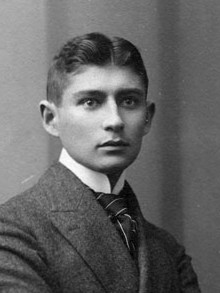 4 июля4 июля4 июля100 лет со дня рождения русского поэта Павла Давыдовича Когана (1918-1942). Сборник стихов «Гроза»; песня «Бригантина».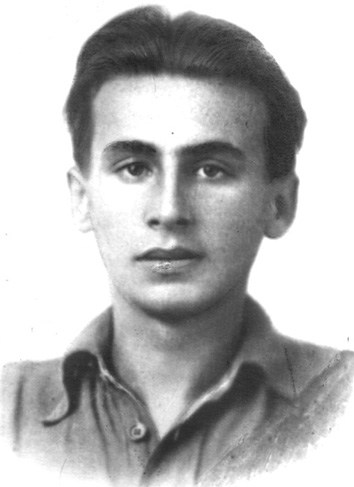 5 июля5 июля5 июля115 лет со дня рождения русского писателя, художника-иллюстратора Владимира Григорьевича Сутеева (1903-1993). «Волшебный магазин», «Кто сказал «мяу»?», «Сказки и картинки».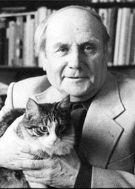 5 июля5 июля5 июля90 лет со дня рождения переводчика Натальи Леонидовны Трауберг (1928-2009). Перевела: Гэллико П. «Томасина», Льюис К. С. «Хроники Нарнии»; Патерсон К. «Мост в Терабитию». 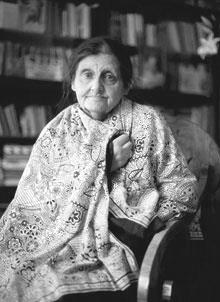 5 июля5 июля5 июля60 лет со дня рождения русского писателя Андрея Алексеевича Усачёва (р. 1958). «Прогулки по Третьяковской галерее с поэтом Андреем Усачёвым», «Сказочная история воздухоплавания», «Умная собачка Соня». 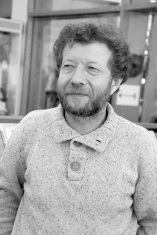 7 июля7 июля7 июля155 лет со дня рождения дрессировщика, создателя «Уголка Дурова» Владимира Леонидовича Дурова (1863-1934). «Мои звери».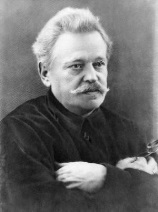 7 июля7 июля7 июля85 лет со дня рождения художника-иллюстратора Владимира Валерьевича Перцова  (1933-2017). Иллюстрации к книгам: «Слово о полку Игореве», «Былины», «Садко»; Одоевский В. Ф. «Мороз Иванович»; Пушкин А. С. «Полтава» и др.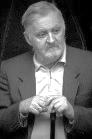 10 июля10 июля10 июля100 лет со дня рождения английского писателя Джеймса Олдриджа (James Aldridge)  (1918-2015). «Мой брат Том», «Подлинная история плеваки Мак-Фи», «Последний дюйм».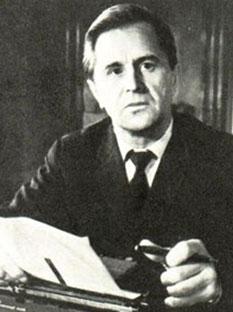 13 июля13 июля13 июля90 лет со дня рождения русского писателя Валентина Саввича Пикуля (1928-1990). Повесть «Мальчики с бантиками», романы: «Битва железных канцлеров», «Пером и шпагой».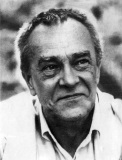 14 июля14 июля14 июля275 лет со дня рождения русского поэта Гавриила Романовича Державина (1743-1816).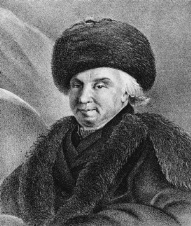 14 июля14 июля14 июля90 лет со дня рождения грузинского писателя Нодара Владимировича Думбадзе (1928-1984). «Я, бабушка, Илико и Илларион», «Я вижу солнце».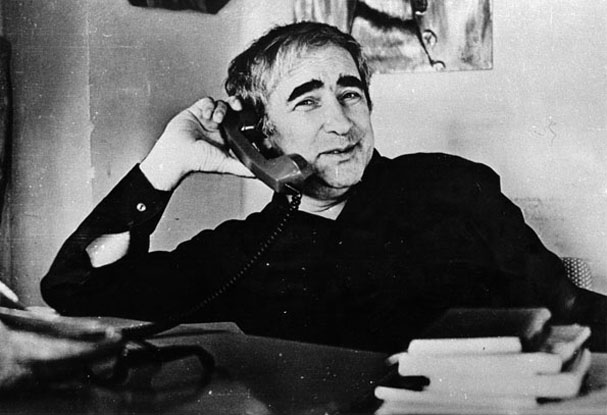 15 июля15 июля15 июля110 лет со дня рождения русского писателя Бориса Леонтьевича Горбатова (1908-1954). «Непокорённые».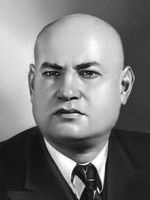 16 июля16 июля16 июля90 лет со дня рождения русского поэта Андрея Дмитриевича Дементьева (р. 1928).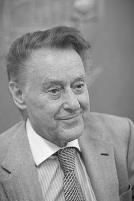 16 июля16 июля16 июля90 лет со дня рождения американского писателя Роберта Шекли (Robert Sheckley) (1928-2005). Сборники рассказов: «Лавка бесконечности», «Паломничество на Землю», «Удивительные миры Роберта Шекли». 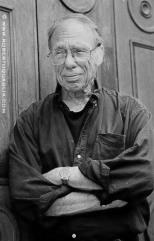 18 июля18 июля18 июля65 лет со дня рождения русского композитора и исполнителя песен Григория Васильевича Гладкова (р. 1953). Автор музыки к мультфильмам: «Падал прошлогодний снег», «Пластилиновая ворона», «Про Веру и Анфису».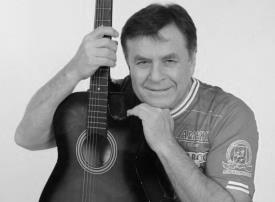 18 июля18 июля18 июля85 лет со дня рождения русского поэта Евгения Александровича Евтушенко (1933-2017). «Я прорвусь в двадцать первый век...».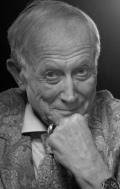 19 июля19 июля19 июля115 лет со дня рождения русской писательницы Ольги Ивановны Высотской (1903-1970). «Девчоночье занятье», «Мои игрушки», «Над рекой над Окой».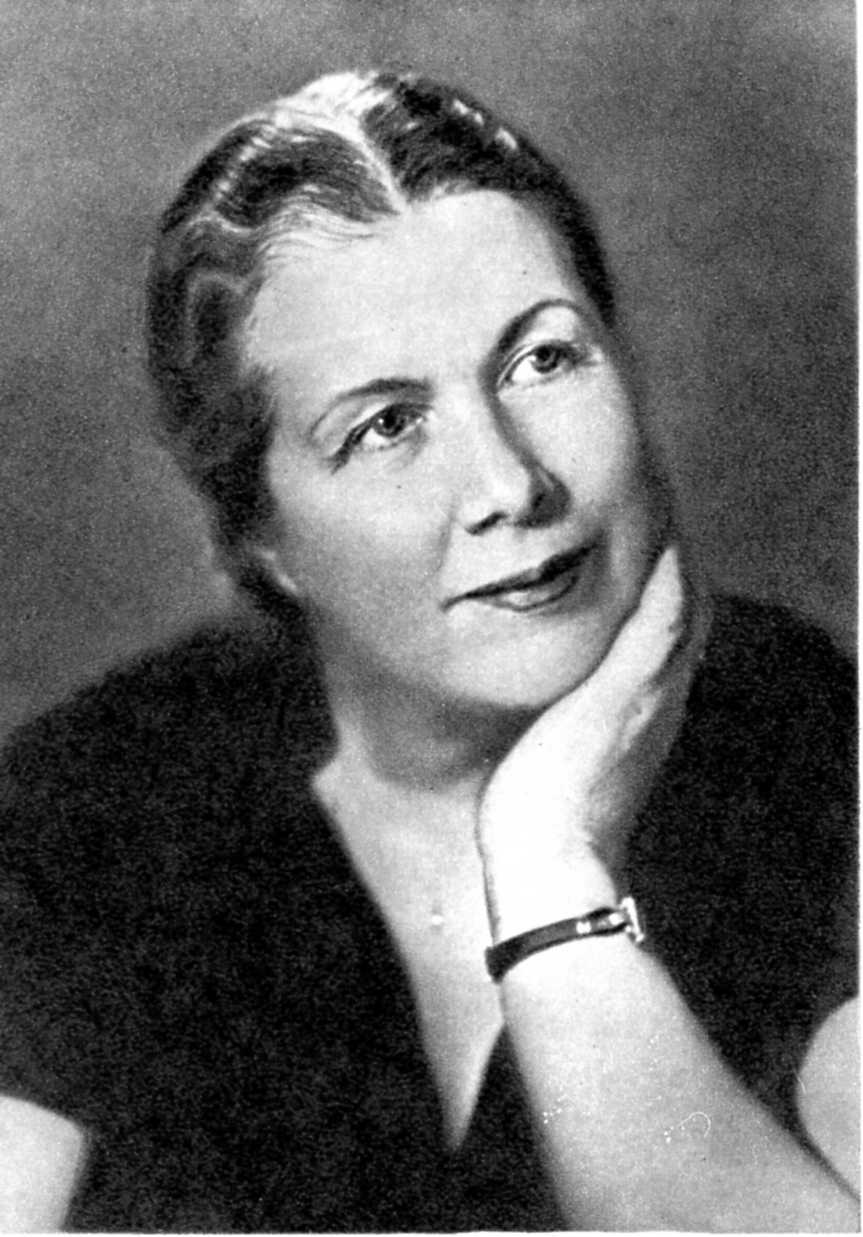 19 июля19 июля19 июля125 лет со дня рождения русского поэта Владимира Владимировича Маяковского  (1893-1930). «Кем быть?», «Конь-огонь», «Что такое хорошо и что такое плохо».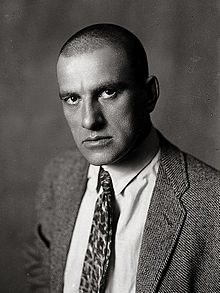 19 июля19 июля19 июля60 лет со дня рождения русского писателя Валерия Михайловича Роньшина (р. 1958). «Белоснежка идёт по следу», «Детский садик № 13», «Ловушка для Буратино».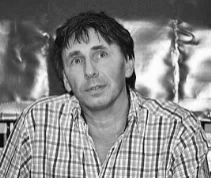 20 июля20 июля20 июля120 лет со дня рождения русского писателя-прозаика Леонида Сергеевича Соболева (1898-1971). Сборник рассказов «Морская душа»; повесть «Зелёный луч». 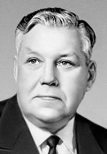 20 июля20 июля20 июля90 лет со дня рождения художника-иллюстратора, автора детских книг Геннадия Дмитриевича Целищева  (р. 1928). «Тайны морского дна», «Приключения Осьминожки». Иллюстрации к книгам: Даррелла Дж. «Только звери», «Ковчег на острове»; Орлов Ю. В. «Времена года»; Сахарнов С. В. «Как открывали Землю», «В мире дельфина и осьминога», «История корабля».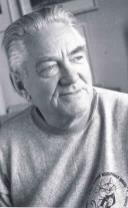 21 июля21 июля21 июля120 лет со дня рождения немецкого писателя Ганса Фаллады (Hans Fallada) (н. и. Рудольф Дитцен) (1893-1947). «Истории из Бедокурии», «Фридолин, нахальный барсучок», «Верный ёжик».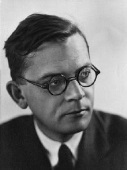 22 июля22 июля22 июля115 лет со дня рождения художника-графика, иллюстратора Эдуарда Анатольевича Будогоского (1903-1976). Иллюстрации к книгам: В. Бианки «Сова» (1927), Н. Заболоцкий «Красные и синие» (1928); О. Берггольц «Запруда».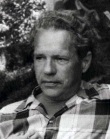 22 июля22 июля22 июля140 лет со дня рождения польского писателя и педагога Януша Корчака (Janusz Korczak). (н. и. Генрик Гольдшмидт) (1878-1942). «Как любить ребёнка», «Король Матиуш первый», «Матиуш на необитаемом острове».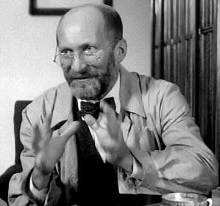 23 июля23 июля23 июля65 лет со дня рождения русского писателя Юрия Вильямовича Козлова (р. 1953). «Изобретение велосипеда», «Сколько листьев на дереве», «Качели в Пушкинских горах».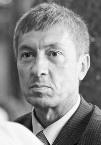 24 июля24 июля24 июля140 лет со дня рождения англо-ирландского писателя Лорда Дансени  (Lord Dunsany) (н. и. Эдвард Джон Мортон Дрэкс Планкетт)  (1878-1957). «Полтарниз, Глядящий на Океан», «Родня эльфийского народа», «Чудесное окно».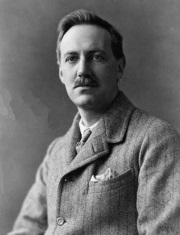 24 июля24 июля24 июля190 лет со дня рождения русского писателя Николая Гавриловича Чернышевского  (1828-1889) «Что делать?».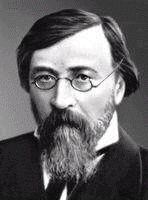 25 июля25 июля25 июля95 лет со дня рождения шведской писательницы – лауреата Международной премии им. Х. К. Андерсена Марии Кристины Грипе (Maria Gripe)  (1923-2007). «Дети стеклодува», «Навозный жук летает в сумерках», «Эльвис! Эльвис!».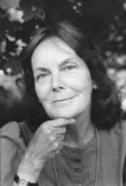 27 июля27 июля27 июля165 лет со дня рождения русского писателя, прозаика, публициста Владимира Галактионовича Короленко (1853-1921). «Дети подземелья», «Слепой музыкант».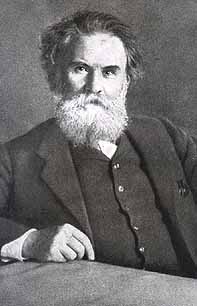 29 июля29 июля29 июля100 лет со дня рождения русского писателя Владимира Дмитриевича Дудинцева  (1918-1998). «Белые одежды».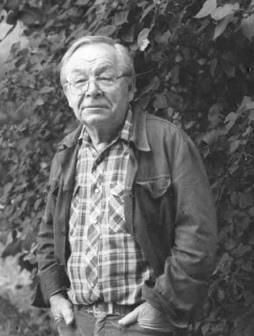 30 июля30 июля30 июля200 лет со дня рождения английской писательницы Эмилии Бронте (Emily Jane Brontë) (1818-1848). «Грозовой перевал». 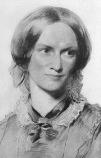 30 июля30 июля30 июля80 лет со дня рождения художника-иллюстратора Владимира Леонидовича Гальдяева (1938-2001). Иллюстрации к книгам: Драгунский В. Ю. «Денискины рассказы»; Железников В. К. «Чучело»; Распутин В. Г. «Уроки французского».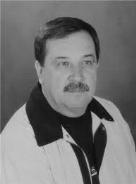 30 июля30 июля30 июля110 лет со дня рождения художника-иллюстратора Анатолия Владимировича Кокорина (1908-1987). Иллюстрации к книгам: Андерсен Х. К. «Сказки»; Ершов П. П. «Конёк-горбунок»; Толстой А. Н. «Золотой ключик, или Приключения Буратино».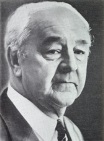 30 июля30 июля30 июля90 лет со дня рождения художника-иллюстратора Льва Алексеевича Токмакова  (1928-2010). Иллюстрации к книгам: Линдгрен А. «Пеппи Длинныйчулок»; Пройслер О. «Крабат»; Родари Д. «Джельсомино в Стране Лжецов»; Токмакова И. П. «Карусель».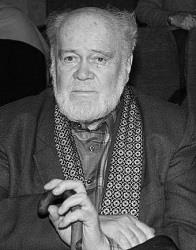 Краеведческие памятные датыКраеведческие памятные датыКраеведческие памятные датыКраеведческие памятные датыКраеведческие памятные даты1 июля1 июля1 июля80 лет со дня рождения поэта Бориса Терентьевича Примерова (1938-1995), уроженца посёлка Матвеев-Курган Ростовской области, творческий путь которого начинался в Ростове-на-Дону. «Некошеный дождь», «Наедине с родимым небом», «След шмеля».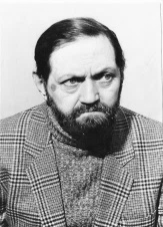 80 лет со дня рождения поэта Бориса Терентьевича Примерова (1938-1995), уроженца посёлка Матвеев-Курган Ростовской области, творческий путь которого начинался в Ростове-на-Дону. «Некошеный дождь», «Наедине с родимым небом», «След шмеля».2 июля2 июля2 июля75 лет со дня рождения ростовской поэтессы, автора поэтических сборников Луизы Михайловны Машневой (1943-2017). «Я помню всё…».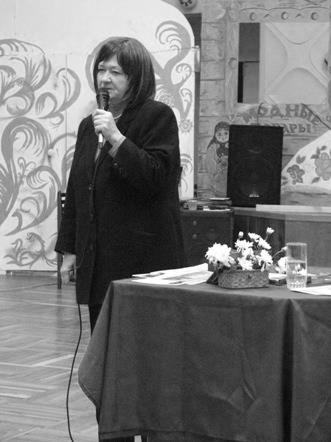 75 лет со дня рождения ростовской поэтессы, автора поэтических сборников Луизы Михайловны Машневой (1943-2017). «Я помню всё…».5 июля5 июля5 июля95 лет со дня рождения графика, живописца, заслуженного художника России Ирины Алексеевны Чарской (1923-2015), иллюстратора книг М. А. Шолохова «Поднятая целина», А. В. Калинина «Цыган», А. Н. Толстого «Гадюка», М. Ю. Лермонтова «Княжна Мери». 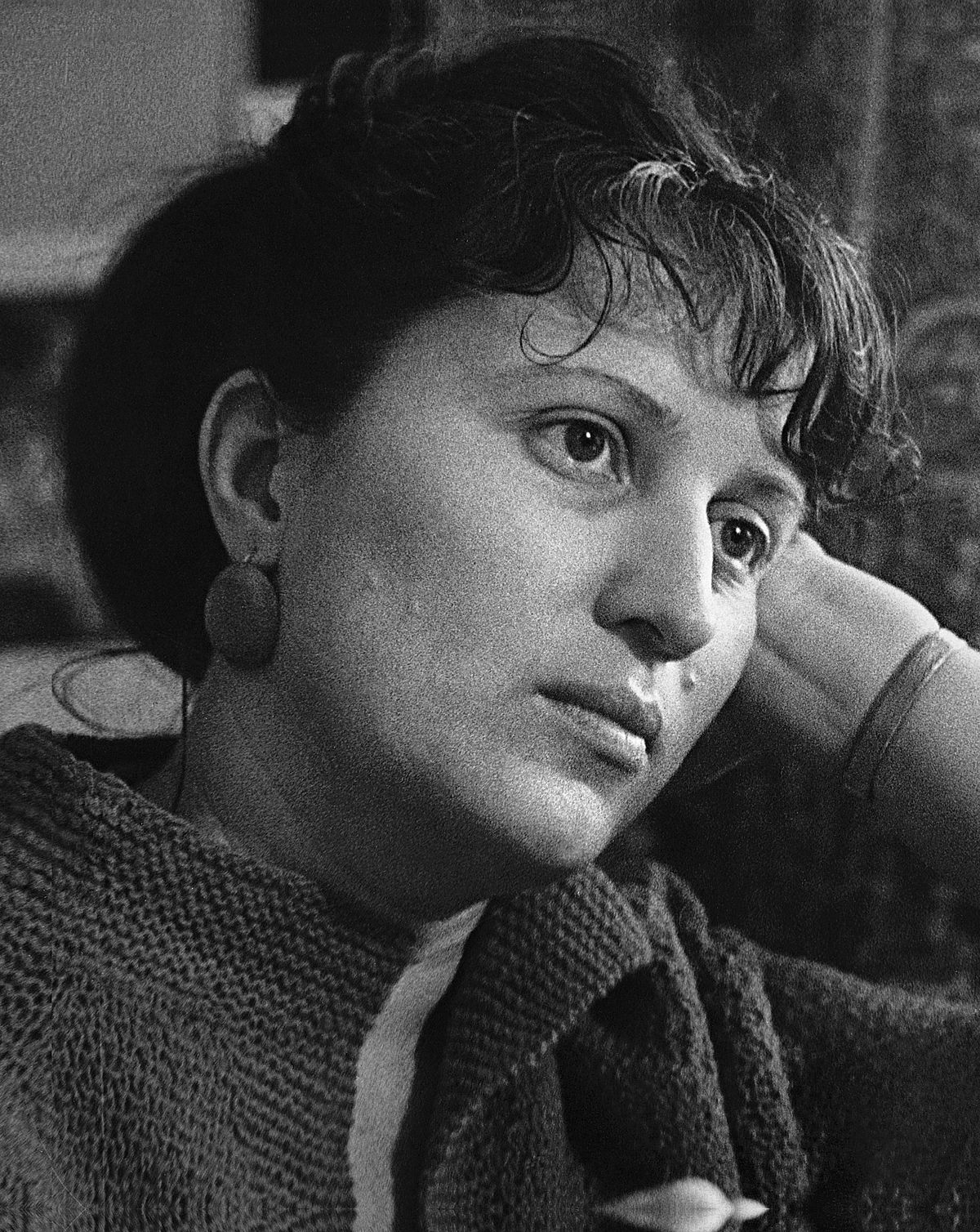 95 лет со дня рождения графика, живописца, заслуженного художника России Ирины Алексеевны Чарской (1923-2015), иллюстратора книг М. А. Шолохова «Поднятая целина», А. В. Калинина «Цыган», А. Н. Толстого «Гадюка», М. Ю. Лермонтова «Княжна Мери». 15 июля15 июля15 июля60 лет со дня выхода в свет первого номера ежедневной газеты «Вечерний Ростов» (1958).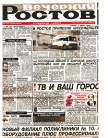 60 лет со дня выхода в свет первого номера ежедневной газеты «Вечерний Ростов» (1958).22 июля22 июля22 июля165 лет назад был открыт Донской Мариинский институт благородных девиц (1853) – первое женское среднее учебное заведение на Дону. Первоначально в него принимались только дочери потомственных дворян. С середины 70-х годов были допущены дочери купцов, торговых казаков.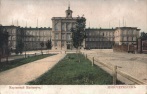 165 лет назад был открыт Донской Мариинский институт благородных девиц (1853) – первое женское среднее учебное заведение на Дону. Первоначально в него принимались только дочери потомственных дворян. С середины 70-х годов были допущены дочери купцов, торговых казаков.23 июля23 июля23 июля120 лет со дня рождения русского детского писателя, нашего земляка Николая Макаровича Олейникова (1898-1942). Уроженец станицы Каменской Всевеликого войска Донского. Автор сборника рассказов «Удивительный праздник», редактора журналов «Ёж» и «Чиж».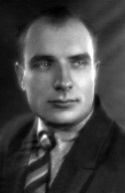 120 лет со дня рождения русского детского писателя, нашего земляка Николая Макаровича Олейникова (1898-1942). Уроженец станицы Каменской Всевеликого войска Донского. Автор сборника рассказов «Удивительный праздник», редактора журналов «Ёж» и «Чиж».ПраздникиПраздникиПраздникиПраздники 1 1День памяти российских воинов, погибших в Первой мировой войне 1914 - 1918 годов Дата установлена ФЗ от 13 марта 1995 г. № 32-ФЗ «О днях воинской славы и памятных датах России».День памяти российских воинов, погибших в Первой мировой войне 1914 - 1918 годов Дата установлена ФЗ от 13 марта 1995 г. № 32-ФЗ «О днях воинской славы и памятных датах России». 5 5Международный день светофора. Отмечается в честь события, произошедшего в 1914 году. В этот день в американском городе Кливленде появился первый предшественник современных устройств. Он имел красный и зелёный фонари, а при переключении света издавал звуковой сигнал. Впрочем, самый первый светофор изобрел британец Джей Найт ещё в 19 веке. Этот аппарат был установлен возле здания парламента в Лондоне в 1868 году. Спустя три года его фонарь взорвался и поранил полицейского. После этого о светофоре забыли почти на 50 лет — до 1910 года, когда было разработано и запатентовано первое автоматическое светофорное устройство с фонарями двух цветов. Трёхцветные светофоры, похожие на современные, впервые увидели жители Детройта и Нью-Йорка в 1920 году. Со временем устройства стали популярны в разных городах Америки и Европы. В России светофор появился лишь в январе 1930 года — на углу Невского и Литейного проспектов в Ленинграде. В декабре этого же года автоматический регулировщик установили на углу Петровки и Кузнецкого моста в Москве. Третьим городом России, где начал работать светофор, стал Ростов-на-Дону.Международный день светофора. Отмечается в честь события, произошедшего в 1914 году. В этот день в американском городе Кливленде появился первый предшественник современных устройств. Он имел красный и зелёный фонари, а при переключении света издавал звуковой сигнал. Впрочем, самый первый светофор изобрел британец Джей Найт ещё в 19 веке. Этот аппарат был установлен возле здания парламента в Лондоне в 1868 году. Спустя три года его фонарь взорвался и поранил полицейского. После этого о светофоре забыли почти на 50 лет — до 1910 года, когда было разработано и запатентовано первое автоматическое светофорное устройство с фонарями двух цветов. Трёхцветные светофоры, похожие на современные, впервые увидели жители Детройта и Нью-Йорка в 1920 году. Со временем устройства стали популярны в разных городах Америки и Европы. В России светофор появился лишь в январе 1930 года — на углу Невского и Литейного проспектов в Ленинграде. В декабре этого же года автоматический регулировщик установили на углу Петровки и Кузнецкого моста в Москве. Третьим городом России, где начал работать светофор, стал Ростов-на-Дону. 6 6Всемирный день действий за запрещение ядерного оружия. 6 августа 1945 года американский бомбардировщик В-29 сбросил на Хиросиму первую в истории человечества боевую атомную бомбу, в результате взрыва которой погибли сразу 66 тысяч человек, а около 70 тысяч получили тяжёлые ранения и умерли некоторое время спустя. Через три дня после Хиросимы, 9 августа 1945 года, атомной бомбардировке подвергся японский город Нагасаки.Всемирный день действий за запрещение ядерного оружия. 6 августа 1945 года американский бомбардировщик В-29 сбросил на Хиросиму первую в истории человечества боевую атомную бомбу, в результате взрыва которой погибли сразу 66 тысяч человек, а около 70 тысяч получили тяжёлые ранения и умерли некоторое время спустя. Через три дня после Хиросимы, 9 августа 1945 года, атомной бомбардировке подвергся японский город Нагасаки. 9 9День первой в российской истории морской победы русского флота под командованием Петра Первого над шведами у мыса Гангут (1714 год). Дата установлена ФЗ от 13 марта 1995 г. № 32-ФЗ «О днях воинской славы и памятных датах России».День первой в российской истории морской победы русского флота под командованием Петра Первого над шведами у мыса Гангут (1714 год). Дата установлена ФЗ от 13 марта 1995 г. № 32-ФЗ «О днях воинской славы и памятных датах России». 12 12Международный день молодёжи. Установлен Генеральной Ассамблеей ООН 17 декабря 1999 года по предложению Всемирной конференции министров по делам молодежи, состоявшейся в Лиссабоне 8 - 12 августа 1998 года. Первый раз Международный день молодежи праздновался 12 августа 2000 года.Международный день молодёжи. Установлен Генеральной Ассамблеей ООН 17 декабря 1999 года по предложению Всемирной конференции министров по делам молодежи, состоявшейся в Лиссабоне 8 - 12 августа 1998 года. Первый раз Международный день молодежи праздновался 12 августа 2000 года. 13 13Международный день левшей. Международный день леворуких впервые отметили 13 августа 1992 года по инициативе британского Клуба левшей, созданного в 1990 году. В этот день левши всего мира стремятся привлечь внимание производителей товаров к необходимости учитывать и их удобства, устраивают разнообразные мероприятия и соревнования.  Международный день левшей. Международный день леворуких впервые отметили 13 августа 1992 года по инициативе британского Клуба левшей, созданного в 1990 году. В этот день левши всего мира стремятся привлечь внимание производителей товаров к необходимости учитывать и их удобства, устраивают разнообразные мероприятия и соревнования.   18 18Всемирный День бездомных животных. В третью субботу августа отмечается Всемирный день бездомных животных. Дата появилась в календаре по инициативе Международного общества прав животных. Организация выступила с этим предложением в 1992 году; начинание поддержали зоозащитные организации разных стран. Всемирный День бездомных животных. В третью субботу августа отмечается Всемирный день бездомных животных. Дата появилась в календаре по инициативе Международного общества прав животных. Организация выступила с этим предложением в 1992 году; начинание поддержали зоозащитные организации разных стран.  22 22День Государственного флага России. Учреждён указом Президента РФ от 20.08.1994 г. № 1714 "О Дне Государственного флага Российской Федерации".День Государственного флага России. Учреждён указом Президента РФ от 20.08.1994 г. № 1714 "О Дне Государственного флага Российской Федерации". 23 23День разгрома советскими войсками немецко-фашистских войск в Курской битве (1943 год). Дата установлена ФЗ от 13 марта 1995 г. № 32-ФЗ «О днях воинской славы и памятных датах России» (75 лет).День разгрома советскими войсками немецко-фашистских войск в Курской битве (1943 год). Дата установлена ФЗ от 13 марта 1995 г. № 32-ФЗ «О днях воинской славы и памятных датах России» (75 лет). 27 27День российского кино. Согласно Указу Президиума Верховного Совета СССР № 3018-Х от 1 октября 1980 года «О праздничных и памятных днях», в редакции Указа Верховного Совета СССР № 9724-XI от 1 ноября 1988 года «О внесении изменений в законодательство СССР о праздничных и памятных днях».День российского кино. Согласно Указу Президиума Верховного Совета СССР № 3018-Х от 1 октября 1980 года «О праздничных и памятных днях», в редакции Указа Верховного Совета СССР № 9724-XI от 1 ноября 1988 года «О внесении изменений в законодательство СССР о праздничных и памятных днях». 27 27День огурца. Отмечается ежегодно в Суздале. В станице Багаевской Ростовской области День огурца проходит в конец июня начале июля.День огурца. Отмечается ежегодно в Суздале. В станице Багаевской Ростовской области День огурца проходит в конец июня начале июля. 31 31День блога. Идея праздновать День блога (Blog Day) 31 августа появилась в 2005 году, когда активные пользователи LiveJournal усмотрели в слове blog цифры - 3108. Поэтому и датой праздника установили 31 августа (31.08).День блога. Идея праздновать День блога (Blog Day) 31 августа появилась в 2005 году, когда активные пользователи LiveJournal усмотрели в слове blog цифры - 3108. Поэтому и датой праздника установили 31 августа (31.08).Памятные датыПамятные датыПамятные датыПамятные даты2 августа2 августа2 августа60 лет со дня рождения художника-иллюстратора Андрея Евгеньевича Мартынова (1958-2012). Иллюстрации к книгам: Кургузов О. Ф. «Где ты, матрац?»; Остер Г. Б. «Вредные советы»; Кэрролл Л. «Алиса в Стране Чудес».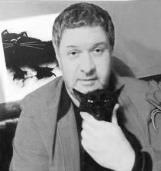 2 августа2 августа2 августа115 лет со дня рождения русского писателя-натуралиста Георгия Алексеевича Скребицкого  (1903-1964). «Длиннохвостые разбойники», «Листопадничек», «От первых проталин до первой грозы».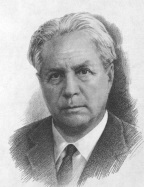 3 августа3 августа3 августа120 лет со дня рождения болгарской детской писательницы Калины Малины (н. и. Райна Иванова Радева-Митова) (1898-1979). «Братишка», «Данчо – смелый мальчик», сборник сказок болгарских писателей «Бесценные алмазы».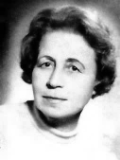 7 августа7 августа7 августа85 лет со дня рождения художника-иллюстратора Кирилла Владимировича Овчинникова (1933-2009). Иллюстрации к книгам: Киплинг Р. «Белый котик»; Маршак С. Я. «Сказка о глупом мышонке»; Соколов-Микитов И. С. «Заячьи слёзы». 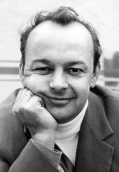 12 августа12 августа12 августа155 лет со дня рождения российского издателя Игнатия Наумовича Граната (1863-1941), основавшего вместе с братом  Александром Наумовичем знаменитую издательскую фирму «Гранат», главным изданием которой стал Энциклопедический словарь.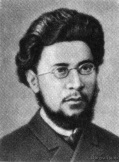 13 августа 13 августа 13 августа 215 лет со дня рождения русского писателя Владимира Федоровича Одоевского  (1803-1869) «Городок в табакерке», «Мороз Иванович», «Пёстрые сказки». 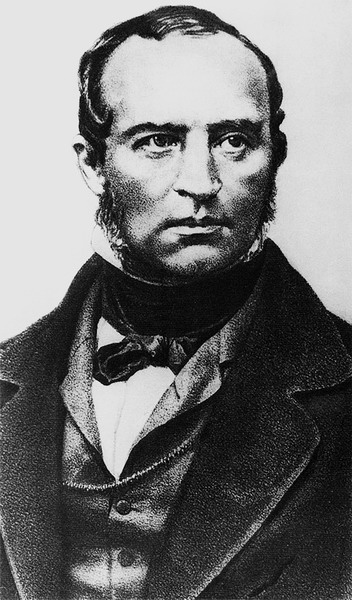 15 августа15 августа15 августа120 лет со дня рождения польского поэта, писателя и переводчика Яна Бжехвы (Jan Brzechwa) (1898-1966) (н. и. Ян Виктор Лесман) (Jan Wiktor Lesman). «Академия пана Кляксы».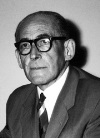 15 августа15 августа15 августа140 лет со дня рождения русской поэтессы Раисы Адамовны Кудашевой (1878-1964) «В лесу родилась ёлочка», «Петушок».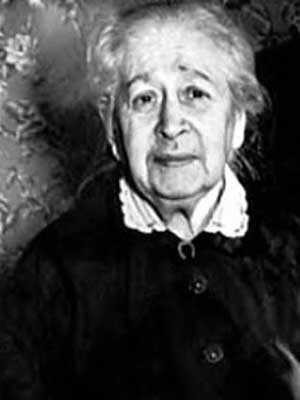 15 августа15 августа15 августа160 лет со дня рождения английской писательницы, сказочницы Эдит Несбит (Edith Nesbit) (1858-1924). «Заколдованный замок», «Искатели сокровищ», «Пятеро детей и Чудище».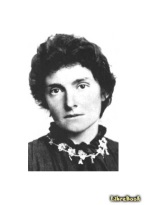 17 августа17 августа17 августа220 лет со дня рождения русского поэта Антона Антоновича Дельвига (1798-1831). Романсы: «Соловей» (музыка А. А. Алябьева); «Не осенний мелкий дождичек» (музыка М. И. Глинки).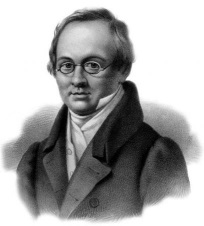 17 августа17 августа17 августа85 лет со дня рождения русского литературного критика Сергея Ивановича Сивоконя (р. 1933). «Весёлые ваши друзья», «Уроки детских классиков», «Чуковский и дети».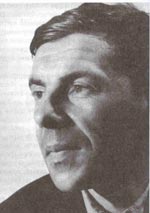 19 августа19 августа19 августа100 лет со дня рождения литературоведа, переводчика Златы Михайловны Потаповой (1918-1994). Перевод: Родари Д. «Приключения Чиполлино».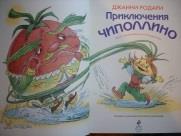 21 августа21 августа21 августа105 лет со дня рождения русского писателя и драматурга Виктора Сергеевича Розова (1913-2004). «В добрый час», «В поисках радости», «Гнездо глухаря».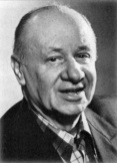 22 августа22 августа22 августа110 лет со дня рождения русского писателя Леонида Пантелеева  (н. и. Алексей Иванович Еремеев) (1908-1987). «Республика ШКИД», «Честное слово».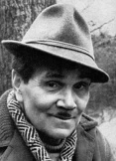 26 августа26 августа26 августа70 лет со дня рождения немецкой писательницы, художника, лауреата Международной премии им. Х.К. Андерсена в области иллюстрации (2016) Ротраут Сюзанны Бернер (Rotraut Susanne Berner) ( р. 1948). Книги серии: «Городок», «Карлхен», «Пёс и заяц». Иллюстрации к книгам: Мебс Г. «Воскресный ребёнок»; Фон Крамм Д. «Большая кулинарная книга городка»; Шубигер Ю. «Где лежит море?».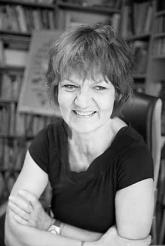 26 августа26 августа26 августа80 лет со дня рождения русского писателя Владимира Степановича Губарева (р. 1938). «Арзамас-16», «Век космоса», «Саркофаг».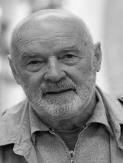 26 августа26 августа26 августа95 лет со дня рождения русского писателя, критика, драматурга Александра Борисовича Чаковского (1913-1994).«Блокада», «Свет далёкой звезды», «Это было в Ленинграде».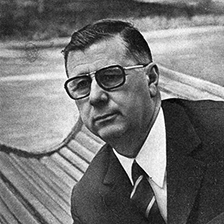 27 августа27 августа27 августа80 лет со дня рождения художника-иллюстратора Геннадия Дмитриевича Павлишина (р. 1938). Иллюстрации к книгам: Максимов А. Н. «Зимние птицы»; Нагишин Д. Д. «Амурские сказки»; Сысоев В. П. «Золотая Ригма»; Трофимов Е. Е. «Зимородок». 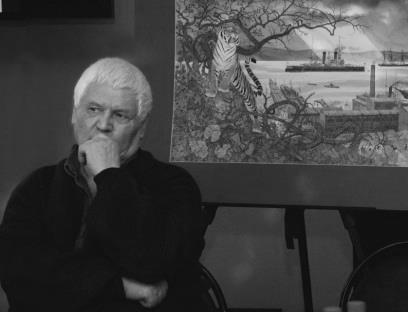 27 августа27 августа27 августа115 лет со дня рождения режиссёра, создателя первого государственного музыкального театра для детей Наталии Ильиничны Сац (1903-1993). «Новеллы моей жизни».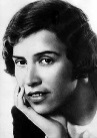 31 августа31 августа31 августа110 лет со дня рождения американского писателя Уильяма Сарояна (William Saroyan) (1908-1981). «Меня зовут Арам», «Приключения Весли Джексона», «Тигр Тома Трейси».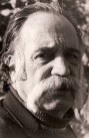 Краеведческие памятные датыКраеведческие памятные датыКраеведческие памятные даты4 августа4 августа70 лет со дня рождения российского писателя и сценариста, уроженца Ростова-на-Дону Данила Аркадиевича Корецкого (р. 1948). Автор серии книг «Антикиллер», «Пешка в большой игре», «Оперативный псевдоним». 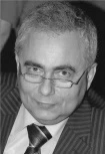 15 августа15 августа130 лет со дня рождения участника гражданской войны на Дону, георгиевского кавалера, участника Первой мировой войны, Бориса Мокеевича Думенко (1888-1920).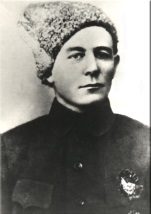 19 августа19 августа265 лет со дня рождения легендарного атамана Войска Донского, героя Отечественной войны 1812 г., основателя г. Новочеркасска Матвея Ивановича Платова (1753-1818).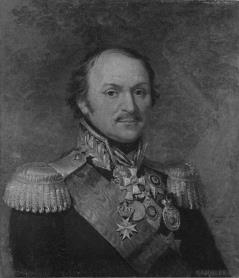 29 августа29 августа95 лет российскому искусствоведу, писателю, биографу, уроженцу Ростова-на-Дону Марку Исаевичу Копшицеру (1923-1982). «Валентин Серов», «Савва Мамонтов», «Поленов».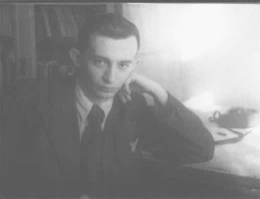 30 августа30 августа125 лет со дня рождения русского писателя, переводчика Александра Павловича Оленича-Гнененко (1893-1963). С 1931 года жил в Ростове-на-Дону. Его перевод «Алисы в стране чудес» Льюиса Кэрролла, вышедший в 1940-м году, выдержал четыре переиздания. «Власть над землёй», «На лесной тропе», «Дед Мороз», «Олень и ёж».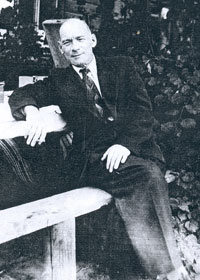 30 августа30 августа75 лет со дня освобождения Ростовской области от немецко-фашистских захватчиков (75 лет назад Войсками Южного фронта и силами Черноморского флота город Таганpог был освобожден от немецких захватчиков (1943). (Одновременно это означало и освобождение всей Ростовской области).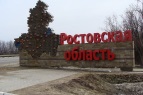 ПраздникиПраздникиПраздникиПраздники 1 День Знаний.  Отмечается  с 1984 года на основании Указа Президиума Верховного Совета СССР от 01.10.80 № 3018-X «О праздничных и памятных днях», в редакции Указа Президиума Верховного Совета СССР от 01.11.88 № 9724-XI «О внесении изменений в законодательство СССР о праздничных и памятных днях».День Знаний.  Отмечается  с 1984 года на основании Указа Президиума Верховного Совета СССР от 01.10.80 № 3018-X «О праздничных и памятных днях», в редакции Указа Президиума Верховного Совета СССР от 01.11.88 № 9724-XI «О внесении изменений в законодательство СССР о праздничных и памятных днях».День Знаний.  Отмечается  с 1984 года на основании Указа Президиума Верховного Совета СССР от 01.10.80 № 3018-X «О праздничных и памятных днях», в редакции Указа Президиума Верховного Совета СССР от 01.11.88 № 9724-XI «О внесении изменений в законодательство СССР о праздничных и памятных днях». 2День окончания Второй мировой войны (1945 год). Дата установлена ФЗ от 13 марта 1995 г. № 32-ФЗ «О днях воинской славы и памятных датах России». День окончания Второй мировой войны (1945 год). Дата установлена ФЗ от 13 марта 1995 г. № 32-ФЗ «О днях воинской славы и памятных датах России». День окончания Второй мировой войны (1945 год). Дата установлена ФЗ от 13 марта 1995 г. № 32-ФЗ «О днях воинской славы и памятных датах России».  3День солидарности в борьбе с терроризмом. Дата установлена ФЗ от 13 марта 1995 г. № 32-ФЗ «О днях воинской славы и памятных датах России».День солидарности в борьбе с терроризмом. Дата установлена ФЗ от 13 марта 1995 г. № 32-ФЗ «О днях воинской славы и памятных датах России».День солидарности в борьбе с терроризмом. Дата установлена ФЗ от 13 марта 1995 г. № 32-ФЗ «О днях воинской славы и памятных датах России». 8День Бородинского сражения русской армии под командованием М. И. Кутузова с французской армией (1812 год). Дата установлена ФЗ от 13 марта 1995 г. № 32-ФЗ «О днях воинской славы и памятных датах России».День Бородинского сражения русской армии под командованием М. И. Кутузова с французской армией (1812 год). Дата установлена ФЗ от 13 марта 1995 г. № 32-ФЗ «О днях воинской славы и памятных датах России».День Бородинского сражения русской армии под командованием М. И. Кутузова с французской армией (1812 год). Дата установлена ФЗ от 13 марта 1995 г. № 32-ФЗ «О днях воинской славы и памятных датах России». 8Международный день распространения грамотности. Отмечается с 1967 г. по решению ЮНЕСКО.Международный день распространения грамотности. Отмечается с 1967 г. по решению ЮНЕСКО.Международный день распространения грамотности. Отмечается с 1967 г. по решению ЮНЕСКО.9Всемирный день красоты. Инициатива проведения принадлежит Международному комитету эстетики и косметологии СИДЕСКО.Всемирный день красоты. Инициатива проведения принадлежит Международному комитету эстетики и косметологии СИДЕСКО.Всемирный день красоты. Инициатива проведения принадлежит Международному комитету эстетики и косметологии СИДЕСКО.9День озера Байкал. Учреждён в 1999г. с 2008 года решением Законодательного Собрания Иркутской области отмечается каждое второе воскресенье сентября.День озера Байкал. Учреждён в 1999г. с 2008 года решением Законодательного Собрания Иркутской области отмечается каждое второе воскресенье сентября.День озера Байкал. Учреждён в 1999г. с 2008 года решением Законодательного Собрания Иркутской области отмечается каждое второе воскресенье сентября. 10Всемирный день журавля. История праздника начинается в 2002 году, когда инициатива по организации такого экологического торжества, выдвинутая рабочей группой по журавлям Евразии, была поддержана Секретариатом Боннской Конвенции по охране мигрирующих видов животных.Всемирный день журавля. История праздника начинается в 2002 году, когда инициатива по организации такого экологического торжества, выдвинутая рабочей группой по журавлям Евразии, была поддержана Секретариатом Боннской Конвенции по охране мигрирующих видов животных.Всемирный день журавля. История праздника начинается в 2002 году, когда инициатива по организации такого экологического торжества, выдвинутая рабочей группой по журавлям Евразии, была поддержана Секретариатом Боннской Конвенции по охране мигрирующих видов животных. 11День победы русской эскадры под командованием Ф. Ф. Ушакова над турецкой эскадрой у мыса Тендра (1790). Дата установлена ФЗ от 13 марта 1995 г. № 32-ФЗ «О днях воинской славы и памятных датах России».День победы русской эскадры под командованием Ф. Ф. Ушакова над турецкой эскадрой у мыса Тендра (1790). Дата установлена ФЗ от 13 марта 1995 г. № 32-ФЗ «О днях воинской славы и памятных датах России».День победы русской эскадры под командованием Ф. Ф. Ушакова над турецкой эскадрой у мыса Тендра (1790). Дата установлена ФЗ от 13 марта 1995 г. № 32-ФЗ «О днях воинской славы и памятных датах России». 15-17Российские дни леса. С 15 по 17 сентября в нашей стране отмечается один из самых масштабных экологических праздников – Российские дни леса. К этому времени традиционно приурочены массовые лесопосадки и природоохранные акции в защиту леса.Российские дни леса. С 15 по 17 сентября в нашей стране отмечается один из самых масштабных экологических праздников – Российские дни леса. К этому времени традиционно приурочены массовые лесопосадки и природоохранные акции в защиту леса.Российские дни леса. С 15 по 17 сентября в нашей стране отмечается один из самых масштабных экологических праздников – Российские дни леса. К этому времени традиционно приурочены массовые лесопосадки и природоохранные акции в защиту леса. 16День рождения Джульетты.  В этот день в итальянском городе Вероне отмечают праздник – День рождения Джульетты, знаменитой шекспировской героини самой печальной повести на свете. Хотя на момент событий, описанных в трагедии «Ромео и Джульетта» главной героине ещё не исполнилось 14-ти лет, в Верону до сих пор приходят письма от всех влюблённых, адресованные Джульетте, с просьбами дать совет или напутствие в нелёгкой любовной ситуации.День рождения Джульетты.  В этот день в итальянском городе Вероне отмечают праздник – День рождения Джульетты, знаменитой шекспировской героини самой печальной повести на свете. Хотя на момент событий, описанных в трагедии «Ромео и Джульетта» главной героине ещё не исполнилось 14-ти лет, в Верону до сих пор приходят письма от всех влюблённых, адресованные Джульетте, с просьбами дать совет или напутствие в нелёгкой любовной ситуации.День рождения Джульетты.  В этот день в итальянском городе Вероне отмечают праздник – День рождения Джульетты, знаменитой шекспировской героини самой печальной повести на свете. Хотя на момент событий, описанных в трагедии «Ромео и Джульетта» главной героине ещё не исполнилось 14-ти лет, в Верону до сих пор приходят письма от всех влюблённых, адресованные Джульетте, с просьбами дать совет или напутствие в нелёгкой любовной ситуации. 16Международный день защиты озонового слоя. Ежегодный Международный день охраны озонового слоя провозглашён Генеральной ассамблеей ООН в 1994 году в специальной резолюции (№ A/RES/49/114). Дата Международного дня выбрана в память о дне подписания Монреальского протокола по веществам, разрушающим озоновый слой. Государствам, членам ООН, было предложено посвятить этот Международный день пропаганде конкретной деятельности в соответствии с задачами и целями Монреальского протокола.Международный день защиты озонового слоя. Ежегодный Международный день охраны озонового слоя провозглашён Генеральной ассамблеей ООН в 1994 году в специальной резолюции (№ A/RES/49/114). Дата Международного дня выбрана в память о дне подписания Монреальского протокола по веществам, разрушающим озоновый слой. Государствам, членам ООН, было предложено посвятить этот Международный день пропаганде конкретной деятельности в соответствии с задачами и целями Монреальского протокола.Международный день защиты озонового слоя. Ежегодный Международный день охраны озонового слоя провозглашён Генеральной ассамблеей ООН в 1994 году в специальной резолюции (№ A/RES/49/114). Дата Международного дня выбрана в память о дне подписания Монреальского протокола по веществам, разрушающим озоновый слой. Государствам, членам ООН, было предложено посвятить этот Международный день пропаганде конкретной деятельности в соответствии с задачами и целями Монреальского протокола. 16День работников леса. В третье воскресенье сентября отмечается профессиональный праздник людей, которые своим благородным трудом приумножают наши лесные богатства и способствуют их рациональному использованию. День работников леса. В третье воскресенье сентября отмечается профессиональный праздник людей, которые своим благородным трудом приумножают наши лесные богатства и способствуют их рациональному использованию. День работников леса. В третье воскресенье сентября отмечается профессиональный праздник людей, которые своим благородным трудом приумножают наши лесные богатства и способствуют их рациональному использованию.  19День рождения «Смайлика». 19 сентября 1982 года профессор Университета Карнеги-Меллона Скотт Фалман впервые предложил использовать три символа, идущие подряд - двоеточие, дефис и закрывающую скобку, для обозначения «улыбающегося лица» в тексте, который набирается на компьютере. Это было серьёзным пополнением электронного лексикона.День рождения «Смайлика». 19 сентября 1982 года профессор Университета Карнеги-Меллона Скотт Фалман впервые предложил использовать три символа, идущие подряд - двоеточие, дефис и закрывающую скобку, для обозначения «улыбающегося лица» в тексте, который набирается на компьютере. Это было серьёзным пополнением электронного лексикона.День рождения «Смайлика». 19 сентября 1982 года профессор Университета Карнеги-Меллона Скотт Фалман впервые предложил использовать три символа, идущие подряд - двоеточие, дефис и закрывающую скобку, для обозначения «улыбающегося лица» в тексте, который набирается на компьютере. Это было серьёзным пополнением электронного лексикона. 20Международная ночь летучих мышей. В ночь с 20 на 21 сентября в мире отмечается один из самых необычных природоохранных праздников. Главная его цель – привлечь внимание общественности к проблемам рукокрылых и их охране, а также развенчать мифы вокруг зверьков, перед которыми многие люди испытывают неоправданный суеверный страх, считая их вампирами. Международная ночь летучих мышей. В ночь с 20 на 21 сентября в мире отмечается один из самых необычных природоохранных праздников. Главная его цель – привлечь внимание общественности к проблемам рукокрылых и их охране, а также развенчать мифы вокруг зверьков, перед которыми многие люди испытывают неоправданный суеверный страх, считая их вампирами. Международная ночь летучих мышей. В ночь с 20 на 21 сентября в мире отмечается один из самых необычных природоохранных праздников. Главная его цель – привлечь внимание общественности к проблемам рукокрылых и их охране, а также развенчать мифы вокруг зверьков, перед которыми многие люди испытывают неоправданный суеверный страх, считая их вампирами. 21День победы русских полков во главе с великим князем Дмитрием Донским над монголо-татарскими войсками в Куликовской битве (1380 год). Дата установлена ФЗ от 13 марта 1995 г. № 32-ФЗ «О днях воинской славы и памятных датах России».День победы русских полков во главе с великим князем Дмитрием Донским над монголо-татарскими войсками в Куликовской битве (1380 год). Дата установлена ФЗ от 13 марта 1995 г. № 32-ФЗ «О днях воинской славы и памятных датах России».День победы русских полков во главе с великим князем Дмитрием Донским над монголо-татарскими войсками в Куликовской битве (1380 год). Дата установлена ФЗ от 13 марта 1995 г. № 32-ФЗ «О днях воинской славы и памятных датах России».21Международный день мира. В 1982 году в своей резолюции Генеральная Ассамблея ООН провозгласила Международный день мира как день всеобщего прекращения огня и отказа от насилия. С тех пор праздник отмечается ежегодно 21 сентября.Международный день мира. В 1982 году в своей резолюции Генеральная Ассамблея ООН провозгласила Международный день мира как день всеобщего прекращения огня и отказа от насилия. С тех пор праздник отмечается ежегодно 21 сентября.Международный день мира. В 1982 году в своей резолюции Генеральная Ассамблея ООН провозгласила Международный день мира как день всеобщего прекращения огня и отказа от насилия. С тех пор праздник отмечается ежегодно 21 сентября. 22Всемирный день защиты слонов. 22 сентября во многих странах отмечается один из экологических праздников, который был установлен по инициативе природоохранных организаций, экологов и неравнодушных людей, обеспокоенных сокращением численности этих животных.Всемирный день защиты слонов. 22 сентября во многих странах отмечается один из экологических праздников, который был установлен по инициативе природоохранных организаций, экологов и неравнодушных людей, обеспокоенных сокращением численности этих животных.Всемирный день защиты слонов. 22 сентября во многих странах отмечается один из экологических праздников, который был установлен по инициативе природоохранных организаций, экологов и неравнодушных людей, обеспокоенных сокращением численности этих животных. 23День тигра на Дальнем Востоке. В четвёртое воскресенье сентября жители Дальнего Востока отмечают этот день. Идея проведения этого экологического дня возникла в 2000 году. Его инициаторами стали известный писатель-охотовед Владимир Тройнин и международный благотворительный фонд «Феникс» при поддержке российских и международных природоохранных организаций.День тигра на Дальнем Востоке. В четвёртое воскресенье сентября жители Дальнего Востока отмечают этот день. Идея проведения этого экологического дня возникла в 2000 году. Его инициаторами стали известный писатель-охотовед Владимир Тройнин и международный благотворительный фонд «Феникс» при поддержке российских и международных природоохранных организаций.День тигра на Дальнем Востоке. В четвёртое воскресенье сентября жители Дальнего Востока отмечают этот день. Идея проведения этого экологического дня возникла в 2000 году. Его инициаторами стали известный писатель-охотовед Владимир Тройнин и международный благотворительный фонд «Феникс» при поддержке российских и международных природоохранных организаций.24Всемирный день моря. Был учреждён на 10-й сессии Ассамблеи Международной морской организацией (IMO), отмечается, начиная с 1978 года. Входит в систему всемирных и международных дней ООН. В России отмечается 24 сентября.Всемирный день моря. Был учреждён на 10-й сессии Ассамблеи Международной морской организацией (IMO), отмечается, начиная с 1978 года. Входит в систему всемирных и международных дней ООН. В России отмечается 24 сентября.Всемирный день моря. Был учреждён на 10-й сессии Ассамблеи Международной морской организацией (IMO), отмечается, начиная с 1978 года. Входит в систему всемирных и международных дней ООН. В России отмечается 24 сентября.30Международный день глухих. Учреждён в 1951 году, в честь создания Всемирной федерации глухонемых. Отмечается в последнее воскресенье сентября. Международный день глухих. Учреждён в 1951 году, в честь создания Всемирной федерации глухонемых. Отмечается в последнее воскресенье сентября. Международный день глухих. Учреждён в 1951 году, в честь создания Всемирной федерации глухонемых. Отмечается в последнее воскресенье сентября. 30День Интернета в России. Ежегодно 30 сентября в России отмечается этот день. Всё началось с того, что московская фирма IT Infoart Stars разослала фирмам и организациям предложение поддержать инициативу, состоящую из двух пунктов: назначить 30 сентября «Днем интернета», ежегодно его праздновать и провести «перепись населения русскоязычного интернета». День Интернета в России. Ежегодно 30 сентября в России отмечается этот день. Всё началось с того, что московская фирма IT Infoart Stars разослала фирмам и организациям предложение поддержать инициативу, состоящую из двух пунктов: назначить 30 сентября «Днем интернета», ежегодно его праздновать и провести «перепись населения русскоязычного интернета». День Интернета в России. Ежегодно 30 сентября в России отмечается этот день. Всё началось с того, что московская фирма IT Infoart Stars разослала фирмам и организациям предложение поддержать инициативу, состоящую из двух пунктов: назначить 30 сентября «Днем интернета», ежегодно его праздновать и провести «перепись населения русскоязычного интернета». Памятные датыПамятные датыПамятные датыПамятные даты3 сентября3 сентября3 сентября90 лет  со дня рождения молдавского писателя и драматурга Иона Пантелеевича Друцэ (Ion Druta, Иван Пантелеевич Друца)  (р. 1928). «Баллада о пяти котятах», «Сказ о муравье».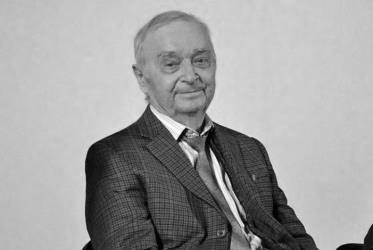 3 сентября3 сентября3 сентября85 лет со дня рождения русской писательницы Натальи Игоревны Романовой  (1933-2005). «Ищу говорящую птицу», «Муравей Красная Точка», «Чей это пень?».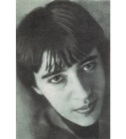 5 сентября5 сентября5 сентября85 лет со дня рождения художника-иллюстратора Эрика Владимировича Булатова  (р. 1933). Иллюстрации к книгам в соавторстве с О. В. Васильевым: Андерсен Х. К. «Дикие лебеди»; Берестов В. Д. «Читалочка»; Братья Гримм «Бабушка Вьюга»; Перро Ш. «Спящая красавица».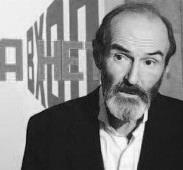 7 сентября7 сентября7 сентября95 лет со дня рождения русского поэта Эдуарда Аркадьевича Асадова  (1923-2004). «Могила Неизвестного солдата», «Сатана», «Стихи о рыжей дворняге».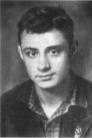 8 сентября8 сентября8 сентября150 лет со дня рождения  общественного деятеля, писателя, литератора, врача Веры Михайловны Величкиной (1868-1918). (сделать ссылку на материалы о ней на нашем сайте) http://www.rodb-v.ru/about/velichkina/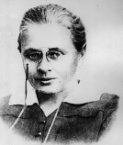 8 сентября8 сентября8 сентября95 лет со дня рождения аварского поэта, народного поэта Дагестана Расула Гамзатовича Гамзатова  (1923-2003). «Берегите матерей», «Журавли».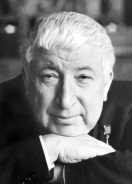 9 сентября9 сентября9 сентября100 лет со дня рождения русского поэта и переводчика Бориса Владимировича Заходера  (1918-2000). «Моя Вообразилия», «Кит и кот»; пересказ: Кэрролл Л. «Приключения Алисы в Стране Чудес»; Милн А. «Винни-Пух и все-все-все»; Трэверс П. «Мэри Поппинс».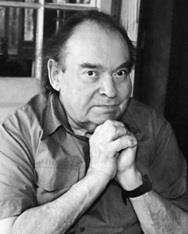 9 сентября9 сентября9 сентября190 лет со дня рождения русского писателя Льва Николаевича Толстого  (1828-1910). «Азбука», трилогия «Детство. Отрочество. Юность», «Рассказы для детей».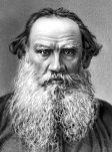 10 сентября10 сентября10 сентября100 лет со дня рождения русской писательницы, автора научно-популярных книг Эмилии Борисовны Александровой  (1918-1994). «В лабиринте чисел», «Искатели необычайных автографов, или Странствия, приключения и беседы двух филоматиков», «Путешествие по Карликании и Аль-Джебре» (все книги написаны в соавторстве с В. А. Лёвшиным»).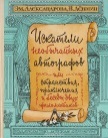 10 сентября10 сентября10 сентября115 лет со дня рождения русской писательницы Марии Андреевны Белаховой  (1903-1969). «Дочь», «Сын».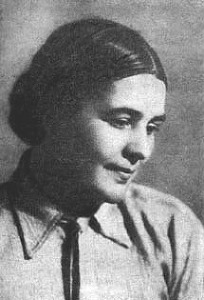 11 сентября11 сентября11 сентября95 лет со дня рождения русского писателя Григория Яковлевича Бакланова (н. ф. Фридман)  (1923-2009). «Был месяц май», «Навеки – девятнадцатилетние», «Пядь земли».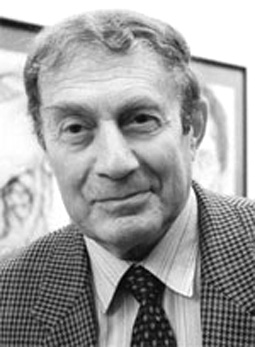 18 сентября18 сентября18 сентября130 лет со дня рождения канадского писателя, борца за права индейцев Серой Совы (Вэша Куоннезин) (Grey Owl, на языке оджибве Why-sha-guon-asin – «Тот, кто охотится по ночам»)  (н. и. Арчибальд Стэнсфелд Билэйни (Archibald Stansfeld Belaney)) (1888-1938). «Рассказы опустевшей хижины», «Саджо и её бобры». 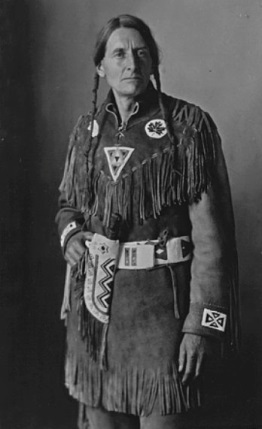 18 сентября18 сентября18 сентября60 лет со дня рождения французского детского писателя Жана-Филиппа Арру-Виньо (Jean-Philippe Arrou-Vignod) (р. 1958). Серия «Приключения семейки из Шербура», «Рита и Бублик».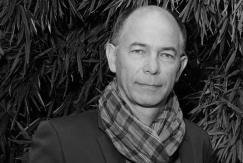 19 сентября19 сентября19 сентября65 лет со дня рождения русской писательницы Дины Ильиничны Рубиной  (р. 1953). «Астральный полет души на уроке физики», «Двойная фамилия», «Уроки музыки».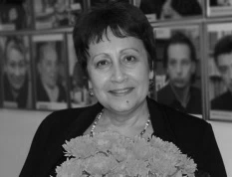 20 сентября20 сентября20 сентября50 лет со дня рождения писателя и журналиста Рубена Давида Гонсалеса Гальего (р. 1968). «Белое на чёрном», «Я сижу на берегу».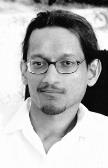 20 сентября20 сентября20 сентября140 лет со дня рождения американского писателя Эптона Билла Синклера (Upton Beall Sinclair) (1878-1968). «Гномобиль».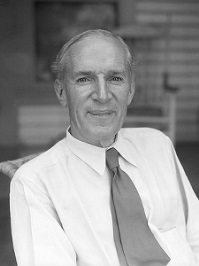 21 сентября21 сентября21 сентября310 лет со дня рождения русского поэта-сатирика, дипломата и философа  Антиоха Дмитриевича Кантемира (1708-1744). «На хулящих учение», «Описание Молдавии».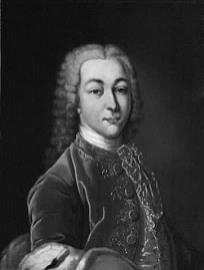 24 сентября24 сентября24 сентября120 лет со дня рождения русского писателя Георгия Петровича Шторма (1898-1978). «На поле Куликовом», «Подвиги Святослава», «Труды и дни Михаила Ломоносова».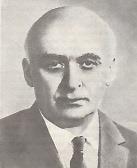 26 сентября26 сентября26 сентября95 лет со дня рождения русского поэта и переводчика Александра Петровича Межирова  (1923-2009). «Курская дуга», «Стихи о мальчике», «Человек живёт на белом свете…».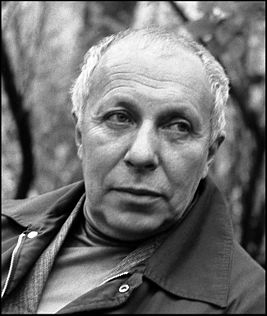 26 сентября26 сентября26 сентября130 лет со дня рождения американо-английского поэта, драматурга и литературного критика Томаса Стернза Элиота (Thomas Stearns Eliot) (1888-1965). Нобелевская премия по литературе (1948). «Бесплодная земля». 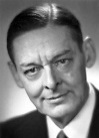 27 сентября27 сентября27 сентября75 лет со дня рождения художника-иллюстратора и писателя Георгия Николаевича Юдина (р. 1943) «Аз, буки, веди», «Главное чудо света», «Чудотворная Русь».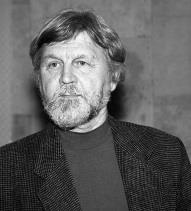 28 сентября28 сентября28 сентября110 лет со дня рождения русского писателя и литературоведа Ираклия Луарсабовича Андроникова (1908-1990). «Великая эстафета», «Всё живо…», «Рассказы литературоведа». 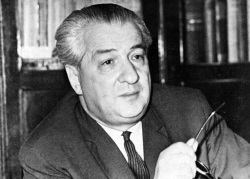 28 сентября28 сентября28 сентября215 лет со дня рождения французского писателя Проспера Мериме (Prosper Merimee) (1803-1870). «Кармен», «Таманго», «Хроника царствования Карла IX», «Этрусская ваза».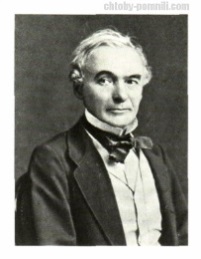 28 сентября28 сентября28 сентября100 лет со дня рождения педагога и писателя Василия Алексеевича Сухомлинского (1918-1970). «Голубые журавли», «Поющее пёрышко», «Сердце отдаю детям».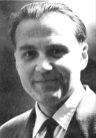 28 сентября28 сентября28 сентября80 лет со дня рождения художника-иллюстратора Владимира Тимофеевича Чапли (1938-2017). Иллюстрации к книгам: Александер Л. «Хроники Прайдена»; Гоголь Н. В. «Ночь перед Рождеством»; Толстой Л. Н. «Кавказский пленник».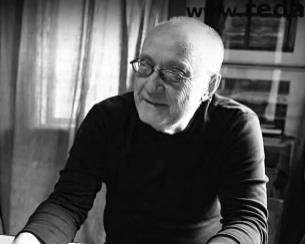 30 сентября30 сентября30 сентября235 лет со дня рождения первой в русской армии женщины-офицера и писательницы Надежды Андреевны Дуровой (известна также под именем Александра Андреевича Александрова) (1783-1866). «Избранные сочинения кавалерист-девицы».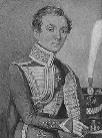 30 сентября30 сентября30 сентября85 лет со дня рождения художника-иллюстратора Ильи Иосифовича Кабакова  (р. 1933) Иллюстрации к книгам: Барри Д. «Питер Пэн и Венди»; Бжехва Я. «Академия пана Кляксы»; Пройслер О. «Маленькая Баба-Яга» 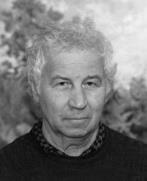 Краеведческие памятные датыКраеведческие памятные датыКраеведческие памятные датыКраеведческие памятные датыКраеведческие памятные даты12 сентября  12 сентября  12 сентября  315 лет назад Петром I был основан Таганрог - первая военно-морская гавань России на Азовском море.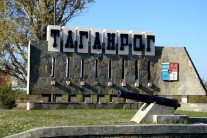 315 лет назад Петром I был основан Таганрог - первая военно-морская гавань России на Азовском море.14 сентября14 сентября14 сентября145 лет со дня рождения краеведа, одного из основателей Ростовского городского музея (ныне Ростовский областной музей краеведения) Михаила Борисовича Краснянского (1873-1944).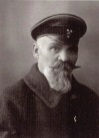 145 лет со дня рождения краеведа, одного из основателей Ростовского городского музея (ныне Ростовский областной музей краеведения) Михаила Борисовича Краснянского (1873-1944).17 сентября17 сентября17 сентября245 лет назад началось крестьянское восстание под предводительством Емельяна Пугачёва (1773-1775). Пугачёв, объявивший себя императором Петром III, призвал яицких казаков, калмыков и татар  к восстанию.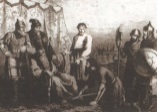 245 лет назад началось крестьянское восстание под предводительством Емельяна Пугачёва (1773-1775). Пугачёв, объявивший себя императором Петром III, призвал яицких казаков, калмыков и татар  к восстанию.18 сентября18 сентября18 сентября145 лет со дня рождения фольклориста, собирателя и исследователя донских казачьих песен Александра Михайловича Листопадова (1873-1949).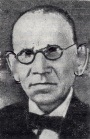 145 лет со дня рождения фольклориста, собирателя и исследователя донских казачьих песен Александра Михайловича Листопадова (1873-1949).21 сентября21 сентября21 сентября100 лет со дня рождения донского детского писателя Юрия Александровича Дьяконова (1918-2010). «Граница в роще сосновой», «Для того, чтобы жить», «Рената», «Восемь волшебных желудей».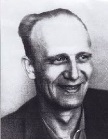 100 лет со дня рождения донского детского писателя Юрия Александровича Дьяконова (1918-2010). «Граница в роще сосновой», «Для того, чтобы жить», «Рената», «Восемь волшебных желудей».22 сентября 22 сентября 22 сентября 125 лет со дня рождения русского философа и филолога (в монашестве Андроник) Алексея Федоровича Лосева (1893-1988). Родился в Новочеркасске Области войска Донского.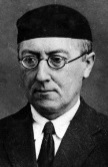 125 лет со дня рождения русского философа и филолога (в монашестве Андроник) Алексея Федоровича Лосева (1893-1988). Родился в Новочеркасске Области войска Донского.28 сентября28 сентября28 сентября120 лет со дня рождения донского писателя Михаила Андреевича Никулина (1898-1985). Уроженец станицы Вёшенской Области войска Донского. «Лукашка», «В степи», «Звёздочка».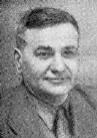 120 лет со дня рождения донского писателя Михаила Андреевича Никулина (1898-1985). Уроженец станицы Вёшенской Области войска Донского. «Лукашка», «В степи», «Звёздочка».ПраздникиПраздникиПраздникиПраздники 1 1Международный день пожилых людей. Был провозглашён на 45-ой сессии Генеральной Ассамблеи ООН 14 декабря 1990 года, отмечается с 1 октября 1991 г.Международный день пожилых людей. Был провозглашён на 45-ой сессии Генеральной Ассамблеи ООН 14 декабря 1990 года, отмечается с 1 октября 1991 г. 1 1Международный день музыки.  Учреждён в 1975 г. по решению ЮНЕСКО. Одним из инициаторов учреждения Международного дня музыки является композитор Дмитрий Шостакович.Международный день музыки.  Учреждён в 1975 г. по решению ЮНЕСКО. Одним из инициаторов учреждения Международного дня музыки является композитор Дмитрий Шостакович. 4 4Всемирный день защиты животных. Отмечать этот день было решено во Флоренции (Италия), в 1931 году, на проходившем там Международном конгрессе сторонников движения в защиту природы.Всемирный день защиты животных. Отмечать этот день было решено во Флоренции (Италия), в 1931 году, на проходившем там Международном конгрессе сторонников движения в защиту природы. 5 5Международный день учителя. Отмечается по решению ЮНЕСКО с 1944 г.Международный день учителя. Отмечается по решению ЮНЕСКО с 1944 г. 5 5Всемирный день улыбки. Отмечается ежегодно в первую пятницу октября.  Первый раз этот праздник отмечался в 1999 году.Всемирный день улыбки. Отмечается ежегодно в первую пятницу октября.  Первый раз этот праздник отмечался в 1999 году. 6-7 6-7Международные дни наблюдения птиц. В первые выходные октября на нашей планете отмечаются Международные дни наблюдения птиц. В это время сотни тысяч людей во всём мире отправляются в леса, парки, на луга, болота, на морские и речные побережья, чтобы наблюдать за пернатыми в естественных для них условиях. Эта экологическая акция позиционируется как новый вид отдыха для населения Земли. Впервые она прошла в 1993 году по инициативе Международной ассоциации по охране птиц (BirdLife International). Сегодня в акции принимают участие сотни тысяч любителей птиц из более 100 стран мира.Международные дни наблюдения птиц. В первые выходные октября на нашей планете отмечаются Международные дни наблюдения птиц. В это время сотни тысяч людей во всём мире отправляются в леса, парки, на луга, болота, на морские и речные побережья, чтобы наблюдать за пернатыми в естественных для них условиях. Эта экологическая акция позиционируется как новый вид отдыха для населения Земли. Впервые она прошла в 1993 году по инициативе Международной ассоциации по охране птиц (BirdLife International). Сегодня в акции принимают участие сотни тысяч любителей птиц из более 100 стран мира. 6 6Всемирный день охраны мест обитаний. Ежегодно 6 октября во всём мире отмечают этот день, он был учреждён в 1979 году в рамках Бернской конвенции о сохранении европейской дикой природы и естественной среды обитания. Всемирный день охраны мест обитаний. Ежегодно 6 октября во всём мире отмечают этот день, он был учреждён в 1979 году в рамках Бернской конвенции о сохранении европейской дикой природы и естественной среды обитания.  9 9Всемирный день почты. В этот день в 1874 г. был основан Всемирный почтовый союз.Всемирный день почты. В этот день в 1874 г. был основан Всемирный почтовый союз. 11 11Международный день каши. Чем не повод сварить привычную или совершенно новую кашу, побаловать себя и близких новым или любимым вкусом.Международный день каши. Чем не повод сварить привычную или совершенно новую кашу, побаловать себя и близких новым или любимым вкусом. 12 12Всемирный день яйца. В 1996 году на конференции в Вене Международная яичная комиссия объявила, что праздновать всемирный «яичный» праздник будут во вторую пятницу октября. Комиссия убеждает, что существует не меньше дюжины причин для празднования Дня яйца, и многие страны, а особенно, производители яичной продукции, с готовностью откликнулись на идею отмечать праздник яйца.Всемирный день яйца. В 1996 году на конференции в Вене Международная яичная комиссия объявила, что праздновать всемирный «яичный» праздник будут во вторую пятницу октября. Комиссия убеждает, что существует не меньше дюжины причин для празднования Дня яйца, и многие страны, а особенно, производители яичной продукции, с готовностью откликнулись на идею отмечать праздник яйца. 14 14День работников заповедного дела. В октябре 1999 года в России появился новый профессиональный праздник. Решение об его учреждении приняли директора государственных природных заповедников во время всероссийского семинара-совещания «Роль и место государственных природных заповедников в регионах России», проходившего во Владивостоке. День работников заповедного дела. В октябре 1999 года в России появился новый профессиональный праздник. Решение об его учреждении приняли директора государственных природных заповедников во время всероссийского семинара-совещания «Роль и место государственных природных заповедников в регионах России», проходившего во Владивостоке.  15 15Международный день белой трости. Это - не праздник. Это - своеобразный знак беды, напоминающий обществу о существовании рядом людей с ограниченными физическими возможностями, о помощи и о солидарности. Международный день белой трости - символа незрячего человека - был установлен в США 15 октября 1970 года по инициативе Международной федерации слепых. Всероссийское общество слепых присоединилось к проведению Дня белой трости в 1987 году.Международный день белой трости. Это - не праздник. Это - своеобразный знак беды, напоминающий обществу о существовании рядом людей с ограниченными физическими возможностями, о помощи и о солидарности. Международный день белой трости - символа незрячего человека - был установлен в США 15 октября 1970 года по инициативе Международной федерации слепых. Всероссийское общество слепых присоединилось к проведению Дня белой трости в 1987 году. 15 15Всемирный день мытья рук. Отмечается по инициативе  Детского фонда ООН. Всемирный день мытья рук. Отмечается по инициативе  Детского фонда ООН.  19 19День Царскосельского лицея. Всероссийский день лицеиста. Этот праздник обязан своим появлением учебному заведению – 19 октября 1811 года открылся Императорский Царскосельский лицей, в котором воспитывались Александр Пушкин и многие другие люди, прославившие Россию.  День Царскосельского лицея. Всероссийский день лицеиста. Этот праздник обязан своим появлением учебному заведению – 19 октября 1811 года открылся Императорский Царскосельский лицей, в котором воспитывались Александр Пушкин и многие другие люди, прославившие Россию.   21 21День яблока. В Великобритании это мероприятие было впервые организовано в 1990 году, по инициативе одной из благотворительных организаций. Посвящён оно не только яблокам, но и всем фруктовым садам, а также местным островным достопримечательностям. Организаторы этого праздника сумели увидеть в яблоке символ разнообразия и всех аспектов мира, и знак того, что человеку по силам самому влиять на происходящее вокруг. День яблока. В Великобритании это мероприятие было впервые организовано в 1990 году, по инициативе одной из благотворительных организаций. Посвящён оно не только яблокам, но и всем фруктовым садам, а также местным островным достопримечательностям. Организаторы этого праздника сумели увидеть в яблоке символ разнообразия и всех аспектов мира, и знак того, что человеку по силам самому влиять на происходящее вокруг.  22 22Праздник белых журавлей. Праздник поэзии и памяти павших на полях сражений во всех войнах. Появился по инициативе поэта Расула Гамзатова. По задумке поэта праздник должен способствовать укреплению традиций дружбы народов и культур России. Название праздника происходит от стихотворения Гамзатова, на которое появилась знаменитая песня в исполнении Марка Бернеса. На родине Гамзатова праздник отмечается уже несколько десятилетий, последние годы он приобрёл всероссийский масштаб.Праздник белых журавлей. Праздник поэзии и памяти павших на полях сражений во всех войнах. Появился по инициативе поэта Расула Гамзатова. По задумке поэта праздник должен способствовать укреплению традиций дружбы народов и культур России. Название праздника происходит от стихотворения Гамзатова, на которое появилась знаменитая песня в исполнении Марка Бернеса. На родине Гамзатова праздник отмечается уже несколько десятилетий, последние годы он приобрёл всероссийский масштаб. 22 22Международный день школьных библиотек. Учреждён Международной ассоциацией школьных библиотек, отмечается в 4-й понедельник октября.Международный день школьных библиотек. Учреждён Международной ассоциацией школьных библиотек, отмечается в 4-й понедельник октября. 25 25Международный день без бумаги. «Научимся использовать бумагу рационально!» — таков основной тезис международной «безбумажной» кампании, которая проходит каждый четвертый четверг октября по всему миру. Международный день без бумаги. «Научимся использовать бумагу рационально!» — таков основной тезис международной «безбумажной» кампании, которая проходит каждый четвертый четверг октября по всему миру.  27 27Всемирный день аудиовизуального наследия. Учреждён в 2005 году на своей 33-й сессии Генеральная конференция ЮНЕСКО — в ознаменование годовщины принятия в 1980 году Рекомендации об охране и сохранении движимых изображений.Всемирный день аудиовизуального наследия. Учреждён в 2005 году на своей 33-й сессии Генеральная конференция ЮНЕСКО — в ознаменование годовщины принятия в 1980 году Рекомендации об охране и сохранении движимых изображений. 28 28Международный день анимации. Учреждён по инициативе французского отделения Международной ассоциации анимационного кино (ASIFA) в 2002 году в честь 110-летия публичного представления первой анимационной технологии.Международный день анимации. Учреждён по инициативе французского отделения Международной ассоциации анимационного кино (ASIFA) в 2002 году в честь 110-летия публичного представления первой анимационной технологии. 31 31Международный день Чёрного моря. Международный день Чёрного моря отмечается ежегодно 31 октября в память о дне 1996 года, когда шесть причерноморских стран - Болгария, Румыния, Турция, Грузия, Россия и Украина - подписали Стратегический план действий по реабилитации и защите Чёрного моря. Международный день Чёрного моря. Международный день Чёрного моря отмечается ежегодно 31 октября в память о дне 1996 года, когда шесть причерноморских стран - Болгария, Румыния, Турция, Грузия, Россия и Украина - подписали Стратегический план действий по реабилитации и защите Чёрного моря. Памятные датыПамятные датыПамятные датыПамятные даты3 октября3 октября3 октября55 лет со дня рождения художника-иллюстратора Виктории Владимировны Фоминой (р. 1963). Иллюстрации к книгам: Габбе Т. Г., Шварц Е. Л. «Сказки»; Маршак С. Я. «Дом, который построил Джек»; Трэверс П. «Мэри Поппинс». 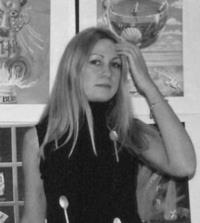 3 октября3 октября3 октября145 лет со дня рождения русского писателя Ивана Сергеевича Шмелёва (1873-1950). «Богомолье», «Лето Господне», «Мой Марс».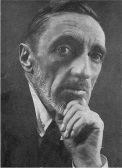 5 октября5 октября5 октября305 лет со дня рождения французского писателя и просветителя Дени Дидро (Denis Diderot) (1713-1784). «Жак-фаталист и его хозяин», «Монахиня», «Племянник Рамо».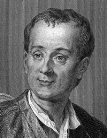 5 октября5 октября5 октября75 лет со дня рождения английского писателя Майкла Морпурго (Michael Morpurgo) (р.1943). «Боевой конь», «Каспар, принц котов».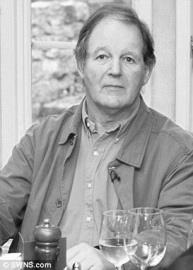 6 октября6 октября6 октября90 лет со дня рождения художника-иллюстратора, основателя и первого главного художника журнала «Весёлые картинки» Виталия Казимировича Стацинского  (1928-2010).  Иллюстрации к книгам: «Аты-баты: русские народные считалки»; Коваль Ю. И. «Слоны на Луне»; Сапгир Г. В. «Звёздная карусель».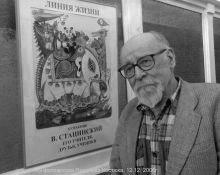 10 октября10 октября10 октября155 лет со дня рождения русского учёного-геолога и писателя Владимира Афанасьевича Обручева (1863-1956) «Земля Санникова», «Плутония».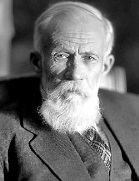 14 октября14 октября14 октября80 лет со дня рождения русского писателя Владислава Петровича Крапивина (р. 1938). «Голубятня на жёлтой поляне», «Летящие сказки», «Трое с площади Карронад».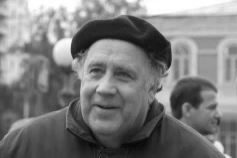 14 октября14 октября14 октября65 лет со дня рождения русской писательницы Тамары Шамильевны Крюковой  (р. 1953). «Гений поневоле», «Костя + Ника», «Потапов, к доске!».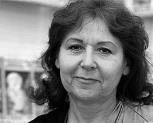 19 октября19 октября19 октября100 лет со дня рождения русского писателя, поэта, драматурга, сценариста, барда Александра Аркадьевича Галича (н. ф. Гинзбург)  (1918-1977). Сборники произведений: «Возвращение», «Песня об Отчем Доме», «Я верил в чудо»; пьеса «Вас вызывает Таймыр».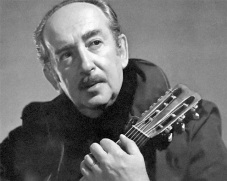 20 октября20 октября20 октября40 лет со дня рождения российского журналиста, писателя, работающего в жанре подростковой фантастики Евгения Фронтиковича Гаглоева (р. 1978). Серии книг «Зерцалия», «Кошачий глаз», «Небо в алмазах».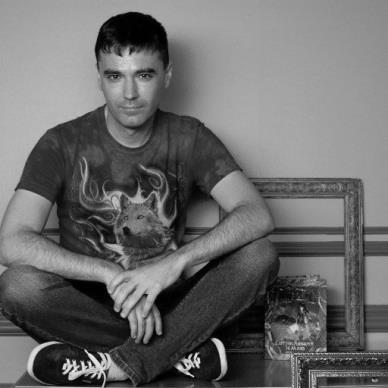 20 октября20 октября20 октября95 лет со дня рождения немецкого писателя Отфрида Пройслера (Otfried Preusler)  (1923-2013). «Гном Хёрбе и леший», «Крабат», «Маленькая Баба-Яга», «Разбойник Хотценплотц».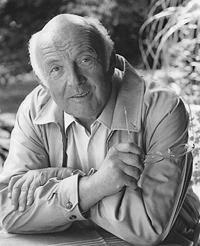 25 октября25 октября25 октября175 лет со дня рождения русского писателя  Глеба Ивановича Успенского (1843-1902). «Нравы Растеряевой улицы», «Чуткое сердце».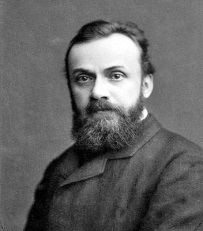 26 октября26 октября26 октября90 лет со дня рождения русской писательницы Людмилы Григорьевны Матвеевой (р. 1928). «Старый барабанщик», «Три девчонки, один я», «Шесть тетрадок».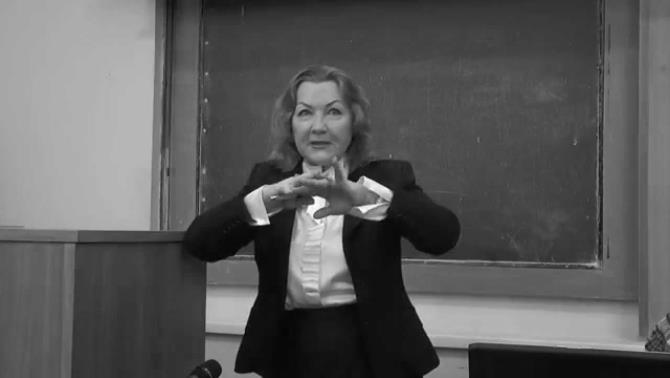 27 октября27 октября27 октября135 лет со дня рождения поэта, детского писателя Льва Николаевича Зилова (псевдонимы: Гарский, Рыкунов, Мальцев и др.) (1883-1937). «Оленькина зима», «Как Костя весне помогал», «Четверо из гусиного гнезда».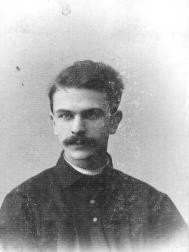 28 октября28 октября28 октября30 лет со дня рождения российской писательницы, переводчицы, литературного критика Аси Петровой (Анастасии Дмитриевны Петровой) (р. 1988). «Волки на парашютах», «Короли мира», «Чувства, у которых болят зубы».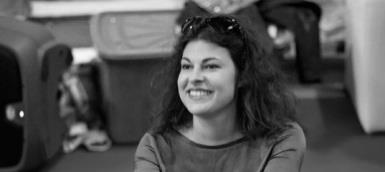 29 октября29 октября29 октября115 лет со дня рождения русского критика и литературоведа Бориса Александровича Бегака (1903-1989). «За горами, за морями», «Классики в Стране Детства», «Правда сказки».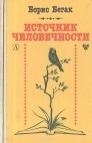 30 октября30 октября30 октября125 лет со дня рождения художника-иллюстратора Владимира Алексеевича Милашевского (1893-1976). Иллюстрации к книгам: Брагин В. Г. «В Стране Дремучих Трав»; Ершов П. П. «Конёк-Горбунок»; Пушкин А. С. «Повести Белкина».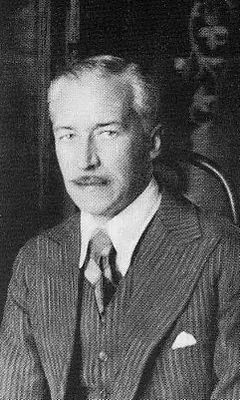 Краеведческие памятные датыКраеведческие памятные датыКраеведческие памятные даты22 октября22 октября95 лет со дня рождения русского поэта Николая Константиновича Доризо  (1923-2011). Сборники произведений: «Вдохновенье завтрашнего дня», «Внукам нашей Победы», «Мужество жить». Жил в Ростове-на-Дону.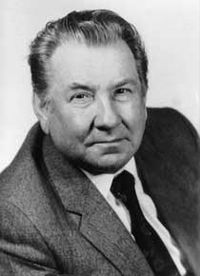 25 октября25 октября85 лет со дня рождения донского  журналиста, литератора, исследователя творчества Михаила Александровича Шолохова  Владилена Яковлевича Котовскова (р. 1933). Родился в Морозовске. «На нашей земле», «Стремя в стремя», «Славные имена родной литературы», «Вокруг «Тихого Дона».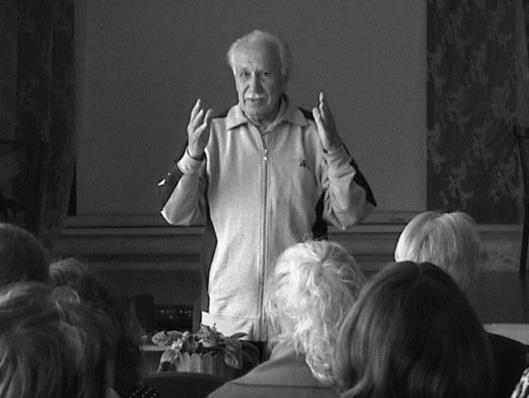 ПраздникиПраздникиПраздникиПраздники 3 3Всемирный день мужчин. Отмечается по инициативе президента СССР Михаила Горбачёва, которого поддержали Венский магистрат, отделение ООН в Вене и ряд других международных организаций. День мужчин традиционно отмечается в первую субботу ноября.Всемирный день мужчин. Отмечается по инициативе президента СССР Михаила Горбачёва, которого поддержали Венский магистрат, отделение ООН в Вене и ряд других международных организаций. День мужчин традиционно отмечается в первую субботу ноября.  4  4День народного единства. Дата установлена ФЗ от 13 марта 1995 г. № 32-ФЗ «О днях воинской славы и памятных датах России».День народного единства. Дата установлена ФЗ от 13 марта 1995 г. № 32-ФЗ «О днях воинской славы и памятных датах России».66Международный день предотвращения эксплуатации окружающей среды во время войны и военных конфликтов. 5 ноября 2001 года Генеральная Ассамблея ООН объявила, что ежегодно 6 ноября отмечается Международный день предотвращения эксплуатации окружающей среды во время войны и вооруженных конфликтов. Принимая это решение, ООН учитывала, что ущерб, причиняемый окружающей среде во время вооружённых конфликтов, приводит к ухудшению состояния экосистем и природных ресурсов на длительный период после прекращения конфликтов и часто затрагивает не только одно государство и не только нынешнее поколение.Международный день предотвращения эксплуатации окружающей среды во время войны и военных конфликтов. 5 ноября 2001 года Генеральная Ассамблея ООН объявила, что ежегодно 6 ноября отмечается Международный день предотвращения эксплуатации окружающей среды во время войны и вооруженных конфликтов. Принимая это решение, ООН учитывала, что ущерб, причиняемый окружающей среде во время вооружённых конфликтов, приводит к ухудшению состояния экосистем и природных ресурсов на длительный период после прекращения конфликтов и часто затрагивает не только одно государство и не только нынешнее поколение. 7 7День проведения военного парада на Красной площади в городе Москве в ознаменование двадцать четвёртой годовщины Великой Октябрьской социалистической революции (1941 год). Дата установлена ФЗ от 13 марта 1995 г. № 32-ФЗ «О днях воинской славы и памятных датах России». День проведения военного парада на Красной площади в городе Москве в ознаменование двадцать четвёртой годовщины Великой Октябрьской социалистической революции (1941 год). Дата установлена ФЗ от 13 марта 1995 г. № 32-ФЗ «О днях воинской славы и памятных датах России». 77День Октябрьской революции 1917 года. Дата установлена ФЗ от 13 марта 1995 г. № 32-ФЗ «О днях воинской славы и памятных датах России».День Октябрьской революции 1917 года. Дата установлена ФЗ от 13 марта 1995 г. № 32-ФЗ «О днях воинской славы и памятных датах России». 8 8Международный день КВН. Идея праздника была предложена президентом международного клуба КВН Александром Масляковым. Дата празднования была выбрана в честь годовщины первой игры Клуба весёлых и находчивых, вышедшей в эфир 8 ноября 1961 года.Международный день КВН. Идея праздника была предложена президентом международного клуба КВН Александром Масляковым. Дата празднования была выбрана в честь годовщины первой игры Клуба весёлых и находчивых, вышедшей в эфир 8 ноября 1961 года.99Международный день антиядерных акций. «Мы выбираем будущее без радиации!» — под таким девизом ежегодно 9 ноября в мире проходит Международный день антиядерных акций. Международный день антиядерных акций. «Мы выбираем будущее без радиации!» — под таким девизом ежегодно 9 ноября в мире проходит Международный день антиядерных акций.  10 10Всемирный день науки.  Проведение этого дня было рекомендовано в 1999 году на проводимой в Будапеште Всемирной научной конференции, где была высказана необходимость более плотного взаимодействия между наукой и обществом. Следуя повестке конференции 1999 года, ЮНЕСКО официально учредила Всемирный день науки, провозгласив его на общей конференции в 2001 году. В глобальном масштабе День был впервые отмечен 10 ноября 2002 года и с тех пор широко отмечается во всём мире.Всемирный день науки.  Проведение этого дня было рекомендовано в 1999 году на проводимой в Будапеште Всемирной научной конференции, где была высказана необходимость более плотного взаимодействия между наукой и обществом. Следуя повестке конференции 1999 года, ЮНЕСКО официально учредила Всемирный день науки, провозгласив его на общей конференции в 2001 году. В глобальном масштабе День был впервые отмечен 10 ноября 2002 года и с тех пор широко отмечается во всём мире. 11 11Международный день энергосбережения. Этот день объявлен по инициативе международной экологической сети «Школьный проект по использованию ресурсов и энергии» (SPARE). Решение об учреждении этого праздника было принято в апреле 2008 года на проходившем в Казахстане международном совещании координаторов SPARE. А уже в ноябре 2008-го мир отметил первый Международный день энергосбережения. Этот праздник получил статус международного, поскольку принять участие в проекте пожелали около 20 стран.Международный день энергосбережения. Этот день объявлен по инициативе международной экологической сети «Школьный проект по использованию ресурсов и энергии» (SPARE). Решение об учреждении этого праздника было принято в апреле 2008 года на проходившем в Казахстане международном совещании координаторов SPARE. А уже в ноябре 2008-го мир отметил первый Международный день энергосбережения. Этот праздник получил статус международного, поскольку принять участие в проекте пожелали около 20 стран. 12 12Синичкин день. Он создан по инициативе Союза охраны птиц России и отмечается 12 ноября. В этот день жители разных населённых пунктов страны готовятся к встрече «зимних гостей» – птиц, остающихся на зимовку в наших краях: синиц, щеглов, снегирей, соек, чечёток, свиристелей. Синичкин день. Он создан по инициативе Союза охраны птиц России и отмечается 12 ноября. В этот день жители разных населённых пунктов страны готовятся к встрече «зимних гостей» – птиц, остающихся на зимовку в наших краях: синиц, щеглов, снегирей, соек, чечёток, свиристелей. 1313Международный день слепых. 13 ноября 1745 года во Франции родился Валентин Гаюи – известный педагог, основавший в Париже и Петербурге несколько школ и предприятий для слепых. По решению Всемирной организации здравоохранения именно эта дата стала основой для Международного дня слепых.Международный день слепых. 13 ноября 1745 года во Франции родился Валентин Гаюи – известный педагог, основавший в Париже и Петербурге несколько школ и предприятий для слепых. По решению Всемирной организации здравоохранения именно эта дата стала основой для Международного дня слепых. 15 15День отказа от курения отмечается в третий четверг ноября. Он был установлен Американским онкологическим обществом в 1977 году.День отказа от курения отмечается в третий четверг ноября. Он был установлен Американским онкологическим обществом в 1977 году. 15 15День вторичной переработки. Ежегодно 15 ноября отмечают этот день. Главная его цель — привлечь внимание властей, общественности и промышленных структур к этой теме. Главная задача вторичной обработки — решение проблемы ограниченности ресурсов, снижение стоимости готовой продукции за счёт использования более дешёвого сырья и борьба с загрязнением окружающей среды.День вторичной переработки. Ежегодно 15 ноября отмечают этот день. Главная его цель — привлечь внимание властей, общественности и промышленных структур к этой теме. Главная задача вторичной обработки — решение проблемы ограниченности ресурсов, снижение стоимости готовой продукции за счёт использования более дешёвого сырья и борьба с загрязнением окружающей среды. 16 16Международный день толерантности. Декларация принципов толерантности принята ЮНЕСКО в 1995 г.Международный день толерантности. Декларация принципов толерантности принята ЮНЕСКО в 1995 г. 18 18День рождения Деда Мороза.  18 ноября в России официально празднуют День рождения Деда Мороза. Каков возраст зимнего волшебника - доподлинно неизвестно, но точно, что более 2000 лет. Дату рождения Деда Мороза придумали сами дети, поскольку именно 18 ноября на его вотчине — в Великом Устюге — в свои права вступает настоящая зима, и ударяют морозы. Интересно, что в 1999 году Великий Устюг был официально назван родиной российского Деда Мороза.День рождения Деда Мороза.  18 ноября в России официально празднуют День рождения Деда Мороза. Каков возраст зимнего волшебника - доподлинно неизвестно, но точно, что более 2000 лет. Дату рождения Деда Мороза придумали сами дети, поскольку именно 18 ноября на его вотчине — в Великом Устюге — в свои права вступает настоящая зима, и ударяют морозы. Интересно, что в 1999 году Великий Устюг был официально назван родиной российского Деда Мороза.2020Всемирный день ребёнка. Отмечается по решению ООН с 1954 г. 20 ноября – день принятия в 1989 г. Конвенции о правах ребёнка.Всемирный день ребёнка. Отмечается по решению ООН с 1954 г. 20 ноября – день принятия в 1989 г. Конвенции о правах ребёнка. 21 21Всемирный день приветствий. Придумали этот праздник два брата - Майкл и Брайон Маккормак из американского штата Небраска в 1973 г. В этом празднике-игре правила очень просты: достаточно в этот день поздороваться с десятью незнакомыми людьми.Всемирный день приветствий. Придумали этот праздник два брата - Майкл и Брайон Маккормак из американского штата Небраска в 1973 г. В этом празднике-игре правила очень просты: достаточно в этот день поздороваться с десятью незнакомыми людьми. 24 24День моржа. В 2008 году по инициативе Всемирного фонда дикой природы (WWF) и Совета по морским млекопитающим был учреждён этот день. В последние дни осени моржи покидают арктическое побережье Чукотского моря и отправляются на зимовку в Берингов пролив, становясь на время своего переселения особенно уязвимыми и нуждающимися в защите.День моржа. В 2008 году по инициативе Всемирного фонда дикой природы (WWF) и Совета по морским млекопитающим был учреждён этот день. В последние дни осени моржи покидают арктическое побережье Чукотского моря и отправляются на зимовку в Берингов пролив, становясь на время своего переселения особенно уязвимыми и нуждающимися в защите. 25 25День матери в России.  Установленный Указом Президента РФ № 120 «О Дне матери» от 30 января 1998 года, он празднуется в последнее воскресенье ноября, воздавая должное материнскому труду и их бескорыстной жертве ради блага своих детей. С инициативой учреждения Дня матери выступил Комитет Государственной Думы по делам женщин, семьи и молодёжи.День матери в России.  Установленный Указом Президента РФ № 120 «О Дне матери» от 30 января 1998 года, он празднуется в последнее воскресенье ноября, воздавая должное материнскому труду и их бескорыстной жертве ради блага своих детей. С инициативой учреждения Дня матери выступил Комитет Государственной Думы по делам женщин, семьи и молодёжи.2626Всемирный день информации. Отмечается ежегодно с 1994 года по инициативе Международной академии информатизации (МАИ), имеющей генеральный консультативный статус в Экономическом и Социальном советах ООН, и Всемирного информациологического парламента (ВИП). В этот день в 1992 году состоялся первый Международный форум информатизации.Всемирный день информации. Отмечается ежегодно с 1994 года по инициативе Международной академии информатизации (МАИ), имеющей генеральный консультативный статус в Экономическом и Социальном советах ООН, и Всемирного информациологического парламента (ВИП). В этот день в 1992 году состоялся первый Международный форум информатизации.2929День образования Всемирного общества охраны природы. В этот день, в 1948 году был основан МСОП/UICN – Всемирный Союз Охраны Природы, который является крупнейшей международной некоммерческой природоохранной организацией. Союз объединяет в уникальное мировое партнерство 82 государства (в том числе Российскую Федерацию в лице Министерства природных ресурсов и экологии) (70 лет).День образования Всемирного общества охраны природы. В этот день, в 1948 году был основан МСОП/UICN – Всемирный Союз Охраны Природы, который является крупнейшей международной некоммерческой природоохранной организацией. Союз объединяет в уникальное мировое партнерство 82 государства (в том числе Российскую Федерацию в лице Министерства природных ресурсов и экологии) (70 лет).24-3024-30Всероссийская неделя «Театр и дети». Учреждена Министерством культуры РСФСР, Министерством просвещения РСФСР в 1974 г.Всероссийская неделя «Театр и дети». Учреждена Министерством культуры РСФСР, Министерством просвещения РСФСР в 1974 г. 30 30Всемирный День домашних животных. Идея об учреждении данного праздника была озвучена на Международном конгрессе сторонников движения в защиту природы, проходившем во Флоренции (Италия) в 1931 году. Всемирный День домашних животных. Идея об учреждении данного праздника была озвучена на Международном конгрессе сторонников движения в защиту природы, проходившем во Флоренции (Италия) в 1931 году. Памятные датыПамятные датыПамятные датыПамятные даты1 ноября1 ноября1 ноября60 лет со дня рождения русской писательницы Марии Васильевны Семёновой (р. 1958). «Волкодав», «Лебеди улетают», «Мы – славяне».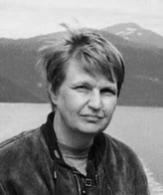 2 ноября2 ноября2 ноября125 лет со дня рождения художницы-иллюстратора Веры Михайловны Ермолаевой (1893-1937). Иллюстрации к книгам: Н. Венгров «Мышата», «Петух», У. Уитмен «Пионеры», Н. Осеев «Топ-топ-топ» (1925). Работала в детских журналах «Воробей», «Новый Робинзон», «ЧИЖ», «ЁЖ».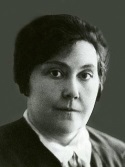 6 ноября6 ноября6 ноября200 лет со дня рождения русского писателя Павла Ивановича Мельникова (псевд. Андрей Печерский) (1818-1883). Дилогия «В лесах», «На горах».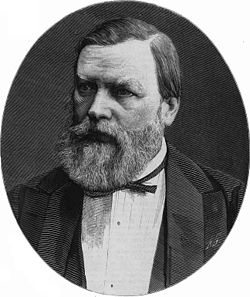 7 ноября7 ноября7 ноября105 лет со дня рождения французского писателя, публициста и философа Альбера Камю (Albert Camus) (1913-1960). Лауреат Нобелевской премии (по литературе (1957). «Чума», «Посторонний», «Первый человек». 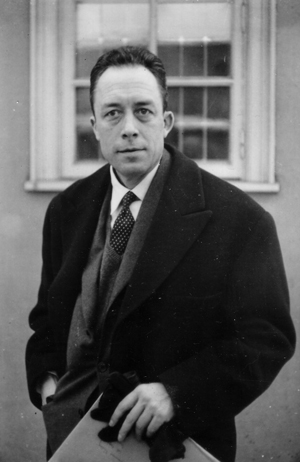 7 ноября7 ноября7 ноября115 лет со дня рождения австрийского зоолога и писателя Конрада Захариаса Лоренца (Konrad Zacharias Lorenz) (1903-1989). «Год серого гуся», «Кольцо царя Соломона», «Человек находит друга».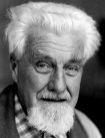 8 ноября8 ноября8 ноября135 лет со дня рождения русского учёного-геолога и писателя Александра Евгеньевича Ферсмана (1883-1945). «Занимательная минералогия», «Рассказы о самоцветах», «Путешествия за камнем».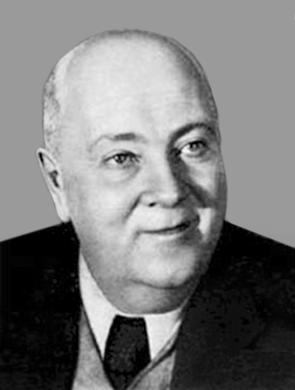 9 ноября9 ноября9 ноября200 лет со дня рождения русского писателя Ивана Сергеевича Тургенева (1818-1883). «Записки охотника», «Муму», «Отцы и дети».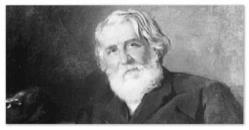 12 ноября12 ноября12 ноября95 лет со дня рождения русского библиотекаря, специалиста в области детского чтения Инессы Николаевны Тимофеевой (1923-2009). «Дети. Время. Книга», «ЧТО и КАК читать Вашему ребёнку от года до десяти».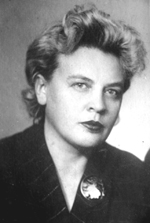 14 ноября14 ноября14 ноября95 лет со дня рождения русского драматурга и писателя Льва Ефимовича Устинова (1923-2009). «Недотёпино королевство», «Попугай из приличной семьи», «Сказки для театра».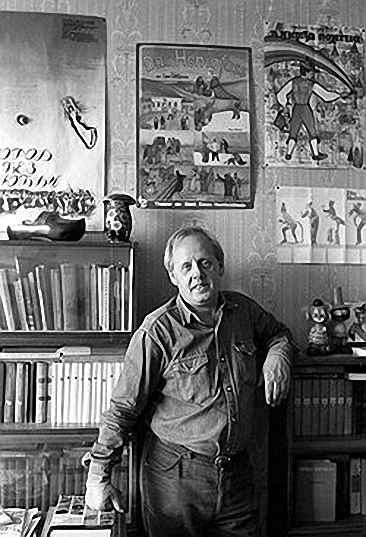 16 ноября16 ноября16 ноября35 лет со дня рождения российской писательницы, работающей в жанрах фантастики и фэнтези Натальи Васильевны Щербы (р. 1983). Цикл «Лунастры», «Часодеи», «Чародол».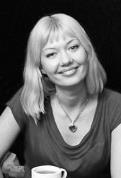 19 ноября19 ноября19 ноября85 лет со дня рождения детского поэта и педагога Вадима Александровича Левина (р. 1933). «Глупая лошадь», «Прогулка с дочкой», «Хвалилка для котят».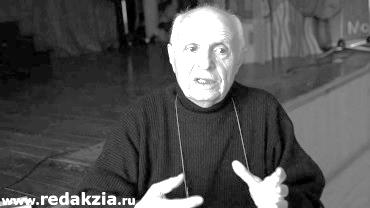 20 ноября20 ноября20 ноября160 лет со дня рождения шведской писательницы, лауреата Нобелевской премии по литературе 1909 г. Сельмы Лагерлёф (Selma Ottilia Lovisa Lagerlof) (1858-1940). «Чудесное путешествие Нильса с дикими гусями», «Легенды о Христе».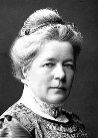 20 ноября20 ноября20 ноября90 лет со дня рождения русского поэта, переводчика Генриха Вениаминовича Сапгира (1928-1999). «Азбука моя», «Принцесса и Людоед», «Смеянцы». «Легенды о Христе», «Подменыш», «Чудесное путешествие Нильса с дикими гусями».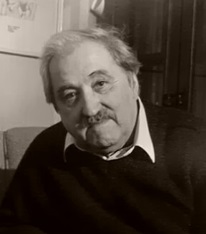 22 ноября 22 ноября 22 ноября 120 лет со дня рождения русской писательницы Лидии Анатольевны Будогоской (1898-1984). «Повесть о рыжей девочке», «Повесть о фонаре», «Часовой». 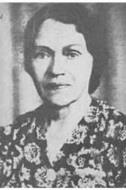 23 ноября23 ноября23 ноября110 лет со дня рождения русского писателя Николая Николаевича Носова (1908-1976). «Витя Малеев в школе и дома», «Приключения Незнайки и его друзей», «Фантазёры».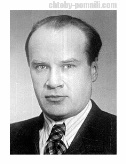 23 ноября 23 ноября 23 ноября 50 лет со дня рождения художника-иллюстратора Вероники Юрьевны Нечаевой (р. 1968). Иллюстрации к книгам: А. Барто «Игрушки»; «Заколдованная королева»: русские народные сказки; «Затеи от Мурзилки». 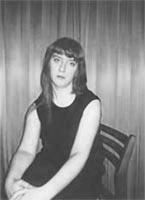 24 ноября24 ноября24 ноября150 лет со дня рождения художника-иллюстратора Виктора Дмитриевича Замирайло (1868-1939). Иллюстрации к книгам: Гринвуд Д. «Маленький оборвыш»; Свифт Д. «Путешествия Гулливера»; Толстой А. Н. «Как ни в чём не бывало». 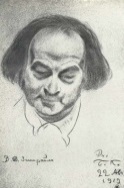 29 ноября29 ноября29 ноября120 лет со дня рождения английского писателя Клайва Стейплза Льюиса (Clive Staples Lewis) (1898-1963). «Космическая трилогия», «Хроники Нарнии». 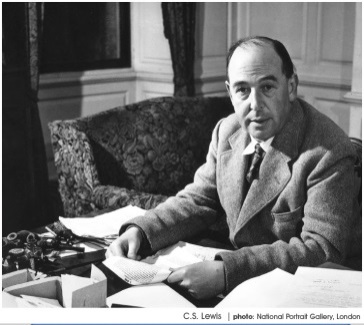 Краеведческие памятные датыКраеведческие памятные датыКраеведческие памятные даты2 ноября2 ноября125 лет со дня рождения советского писателя и драматурга Сергея Званцева (н. и. Александр Исаакович Шамкович) (1893-1973). Родился в Таганроге. «Дело Вальяно»,  «Рассказы с улыбкой», «Были давние и недавние». 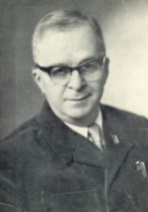 5 ноября5 ноября85 лет со дня рождения скульптора Санхариба Петровича Васильева (р. 1933). Живет и работает в Ростове-на-Дону. Автор памятников в Ростове-на-Дону «Вечный огонь» на площади Карла Маркса, мемориал сотрудникам МВД возле бассейна «Волна» и Ростовской области.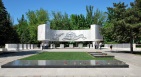 12 ноября12 ноября55 лет установления партнёрских связей городов и районов Ростовской области и округа Плевен  Болгарии.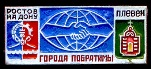 12 ноября12 ноября80 лет со дня рождения художника, графика Павла Александровича Черных (1938-1995). Картина «Хризантемы».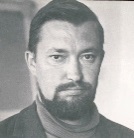 21 ноября21 ноября110 лет со дня рождения известного поэта казачьего зарубежья, донского казака Николая Николаевича Воробьёва-Богаевского (н. ф. Богаевский). (1908-1989). Поэмы «Кондратий Булавин», «Болванный бунт».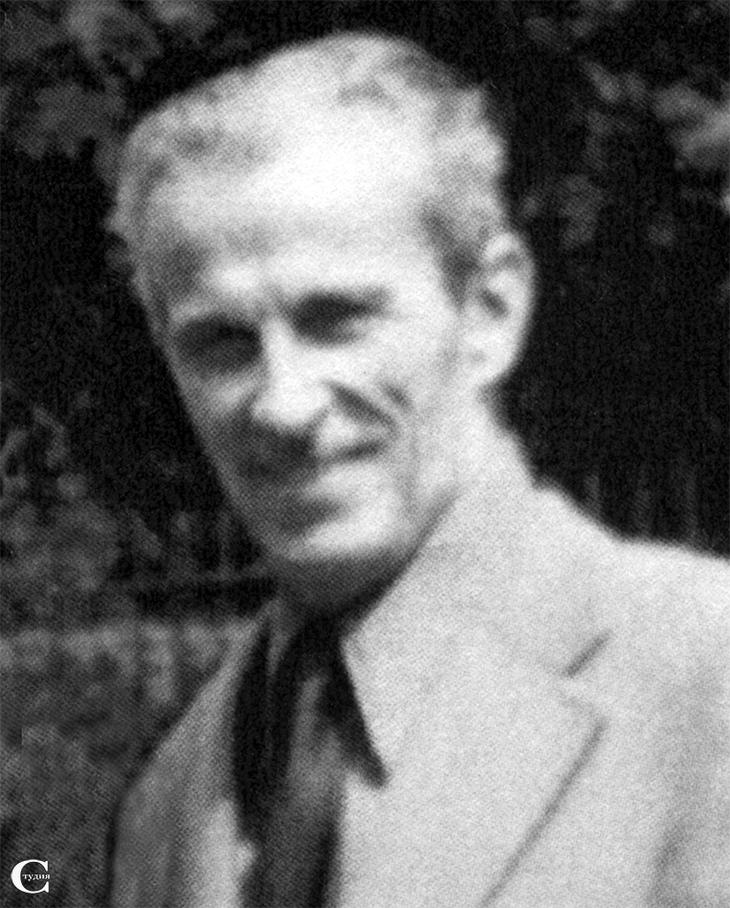 ПраздникиПраздникиПраздники 1 День победы русской эскадры под командованием П. С. Нахимова над турецкой эскадрой у мыса Синоп (1853 год) (165 лет). Дата установлена ФЗ от 13 марта 1995 г. № 32-ФЗ «О днях воинской славы и памятных датах России». День победы русской эскадры под командованием П. С. Нахимова над турецкой эскадрой у мыса Синоп (1853 год) (165 лет). Дата установлена ФЗ от 13 марта 1995 г. № 32-ФЗ «О днях воинской славы и памятных датах России».  1Всемирный день борьбы со СПИДом. Этот день служит напоминанием о необходимости остановить глобальное распространение эпидемии ВИЧ/СПИДа. Впервые провозглашён ВОЗ в 1988 году, с 1996 года проводится ЮНЭЙДС.Всемирный день борьбы со СПИДом. Этот день служит напоминанием о необходимости остановить глобальное распространение эпидемии ВИЧ/СПИДа. Впервые провозглашён ВОЗ в 1988 году, с 1996 года проводится ЮНЭЙДС. 3Международный день инвалидов. Генеральная Ассамблея ООН в 1992 году на 47-й сессии в специальной резолюции провозгласила 3 декабря Международным днём инвалидов (резолюция № A/RES/47/3) и призвала все государства и международные организации сотрудничать в проведении этого дня. Международный день инвалидов. Генеральная Ассамблея ООН в 1992 году на 47-й сессии в специальной резолюции провозгласила 3 декабря Международным днём инвалидов (резолюция № A/RES/47/3) и призвала все государства и международные организации сотрудничать в проведении этого дня. 3День Неизвестного Солдата. Дата установлена ФЗ от 13 марта 1995 г. № 32-ФЗ «О днях воинской славы и памятных датах России».День Неизвестного Солдата. Дата установлена ФЗ от 13 марта 1995 г. № 32-ФЗ «О днях воинской славы и памятных датах России». 5День начала контрнаступления советских войск  против немецко-фашистских войск в битве  под Москвой (1941 год). Дата установлена ФЗ от 13 марта 1995 г. № 32-ФЗ «О днях воинской славы и памятных датах России».День начала контрнаступления советских войск  против немецко-фашистских войск в битве  под Москвой (1941 год). Дата установлена ФЗ от 13 марта 1995 г. № 32-ФЗ «О днях воинской славы и памятных датах России». 9День Героев Отечества Дата установлена ФЗ от 13 марта 1995 г. № 32-ФЗ «О днях воинской славы и памятных датах России». День Героев Отечества Дата установлена ФЗ от 13 марта 1995 г. № 32-ФЗ «О днях воинской славы и памятных датах России».  9Всемирный день детского телевидения и радиовещания. Отмечается по инициативе ЮНИСЕФ (Детский фонд ООН) с 1994 г. во второе воскресенье декабря. Всемирный день детского телевидения и радиовещания. Отмечается по инициативе ЮНИСЕФ (Детский фонд ООН) с 1994 г. во второе воскресенье декабря.  10Международный день прав человека. Дата была выбрана в честь принятия Генеральной Ассамблеей ООН в 1948 г. 70-я годовщина подписания всеобщей декларации прав человека, провозгласившей право каждого на жизнь, свободу и неприкосновенность.Международный день прав человека. Дата была выбрана в честь принятия Генеральной Ассамблеей ООН в 1948 г. 70-я годовщина подписания всеобщей декларации прав человека, провозгласившей право каждого на жизнь, свободу и неприкосновенность. 10Международный день акций за принятие Декларации прав животных. Во многих странах мира отмечается этот день, который был учреждён в 1998 году – в 50-ю годовщину подписания Декларации прав человека. И это не совпадение – он празднуется в один день с Днем прав человека потому, что организации, его учредившие, хотели подчеркнуть, что ВСЕ живые существа на нашей планете имеют право на жизнь и защиту от страданий. К сожалению, немногие жители нашей планеты знают, что и у братьев наших меньших существует Всемирная декларация защиты их прав.Международный день акций за принятие Декларации прав животных. Во многих странах мира отмечается этот день, который был учреждён в 1998 году – в 50-ю годовщину подписания Декларации прав человека. И это не совпадение – он празднуется в один день с Днем прав человека потому, что организации, его учредившие, хотели подчеркнуть, что ВСЕ живые существа на нашей планете имеют право на жизнь и защиту от страданий. К сожалению, немногие жители нашей планеты знают, что и у братьев наших меньших существует Всемирная декларация защиты их прав. 10Всемирный день футбола. Первое упоминание о футболе как «об игре в мяч ногами» историки нашли в китайских источниках, датируемых вторым тысячелетием до нашей эры.Всемирный день футбола. Первое упоминание о футболе как «об игре в мяч ногами» историки нашли в китайских источниках, датируемых вторым тысячелетием до нашей эры. 11Международный день гор. Этот день установлен по решению 57-й Генеральной Ассамблеей ООН в январе 2003 года. Горы - это заповедник для многих уникальных видов растений и животных, источник воды всех основных рек Земли.Международный день гор. Этот день установлен по решению 57-й Генеральной Ассамблеей ООН в январе 2003 года. Горы - это заповедник для многих уникальных видов растений и животных, источник воды всех основных рек Земли. 12День Конституции Российской Федерации. Дата установлена ФЗ от 13 марта 1995 г. № 32-ФЗ «О днях воинской славы и памятных датах России».День Конституции Российской Федерации. Дата установлена ФЗ от 13 марта 1995 г. № 32-ФЗ «О днях воинской славы и памятных датах России». 15Международный день чая. Эта дата была принята после неоднократного обсуждения во многих международных организациях и профсоюзах в течение Всемирного общественного форума, проходившего в 2004 году в Мумбае (Индия) и в 2005 году в Порте Аллегре (Бразилия). Кстати, в этот день была обнародована Мировая Декларация Прав работников чайной индустрии.Международный день чая. Эта дата была принята после неоднократного обсуждения во многих международных организациях и профсоюзах в течение Всемирного общественного форума, проходившего в 2004 году в Мумбае (Индия) и в 2005 году в Порте Аллегре (Бразилия). Кстати, в этот день была обнародована Мировая Декларация Прав работников чайной индустрии. 20 Международный день солидарности людей  Провозглашён Генеральной Ассамблеей ООН в резолюции, посвящённой проведению первого Десятилетия ООН по борьбе за ликвидацию нищеты (Резолюция № A/RES/60/209). Отмечается ежегодно, 20 декабря, начиная с 2006 года.Международный день солидарности людей  Провозглашён Генеральной Ассамблеей ООН в резолюции, посвящённой проведению первого Десятилетия ООН по борьбе за ликвидацию нищеты (Резолюция № A/RES/60/209). Отмечается ежегодно, 20 декабря, начиная с 2006 года. 21День любителей вязания.  Этот день отмечают все, кто увлекается вязанием.  День любителей вязания.  Этот день отмечают все, кто увлекается вязанием.   22День энергетика. Праздник установлен Указом Президиума Верховного Совета СССР от 23 мая 1966 году в память о дне принятия Государственного плана электрификации России (ГОЭЛРО) на 8-ом Всероссийском съезде Советов в 1920 году.День энергетика. Праздник установлен Указом Президиума Верховного Совета СССР от 23 мая 1966 году в память о дне принятия Государственного плана электрификации России (ГОЭЛРО) на 8-ом Всероссийском съезде Советов в 1920 году. 24День взятия турецкой крепости Измаил русскими войсками под командованием А.В. Суворова (1790 год). Дата установлена ФЗ от 13 марта 1995 г. № 32-ФЗ «О днях воинской славы и памятных датах России».День взятия турецкой крепости Измаил русскими войсками под командованием А.В. Суворова (1790 год). Дата установлена ФЗ от 13 марта 1995 г. № 32-ФЗ «О днях воинской славы и памятных датах России». 27День спасателя. Установлен Указом Президента Российской Федерации от 26.11. 1995 г. N 1306 "Об установлении Дня спасателя Российской Федерации".День спасателя. Установлен Указом Президента Российской Федерации от 26.11. 1995 г. N 1306 "Об установлении Дня спасателя Российской Федерации". 28Международный день кино. 28 декабря 1895 года в Париже в «Гранд-кафе» на бульваре Капуцинок (а не Капуцинов, как многие привыкли) прошел первый сеанс синематографа братьев Люмьер. Именно эта дата и стала днём празднования Международного дня кино.Международный день кино. 28 декабря 1895 года в Париже в «Гранд-кафе» на бульваре Капуцинок (а не Капуцинов, как многие привыкли) прошел первый сеанс синематографа братьев Люмьер. Именно эта дата и стала днём празднования Международного дня кино.Памятные датыПамятные датыПамятные даты1 декабря1 декабря105 лет со дня рождения русского писателя Виктора Юзефовича Драгунского  (1913-1972). «Денискины рассказы», «Он упал на траву…», «Сегодня и ежедневно». 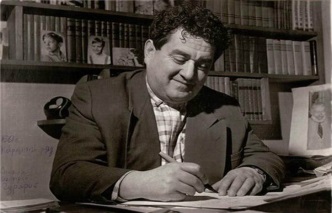 4 декабря4 декабря115 лет со дня рождения русского писателя Лазаря Иосифовича Лагина (н. ф. Гинзбург) (1903-1979). «Обидные сказки», «Старик Хоттабыч».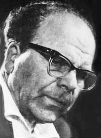 5 декабря5 декабря95 лет со дня рождения русского писателя Владимира Федоровича Тендрякова  (1923-1984). «Весенние перевёртыши», «Ночь после выпуска», «Хлеб для собаки».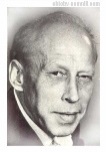 5 декабря5 декабря215 лет со дня рождения русского поэта Федора Ивановича Тютчева (1803-1873). Сборники произведений: «Весенние воды», «Листья», «Я встретил Вас…».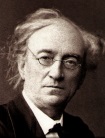 6 декабря6 декабря75 лет со дня рождения русского поэта Олега Евгеньевича Григорьева (1943-1992) «Витамин роста», «Говорящий ворон», «Чудаки», «Уважаемые дети». 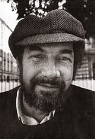 8 декабря8 декабря165 лет со дня рождения русского журналиста, писателя Владимира Алексеевича Гиляровского (1853-1935). «Москва и москвичи».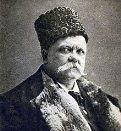 8 декабря8 декабря60 лет со дня рождения театрального художника, дизайнера и искусствоведа Александра Александровича Васильева (р. 1958). Принимал участие в съёмках детских передач на советском телевидении «Будильник», «Театр Колокольчик». Автор книги «Детская мода Российской империи» (2013). 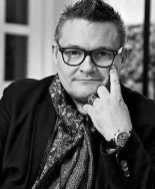 9 декабря9 декабря170 лет со дня рождения американского писателя Джоэля Чандлера Харриса (Joel Chandler Harris) (1848-1908). «Сказки дядюшки Римуса».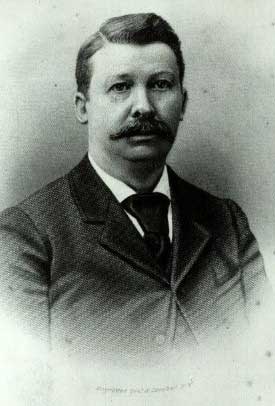 10 декабря10 декабря115 лет со дня рождения английской писательницы и актрисы Мэри Нортон (Mary Norton) (1903-1992). «Добывайки», «Метла и металлический шарик». 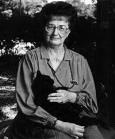 11 декабря11 декабря100 лет со дня рождения русского писателя, прозаика, публициста Александра Исаевича Солженицына (1918-2008). «В круге первом», «Матрёнин двор», «Один день Ивана Денисовича».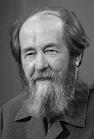 12 декабря12 декабря 90 лет со дня рождения киргизского писателя Чингиза Торекуловича Айтматова (1928-2008). «Белый пароход», «Плаха», «Прощай, Гульсары!». 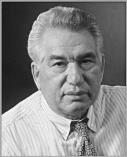 13 декабря13 декабря145 лет со дня рождения русского поэта, прозаика и переводчика Валерия Яковлевича Брюсова (1873-1924). Циклы стихотворений: «Все напевы», «Зеркало теней»; роман «Огненный ангел»; повесть «Рея Сильвия». 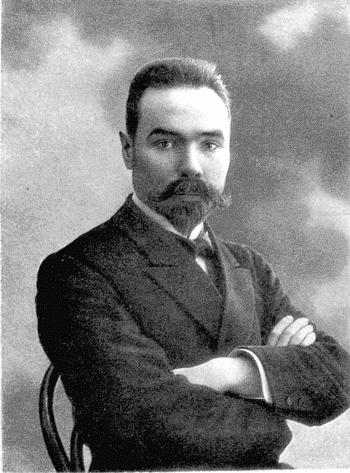 13 декабря13 декабря115 лет со дня рождения русского писателя Евгения Петровича Петрова (н. ф. Катаев) (1903-1942). «Двенадцать стульев», «Золотой телёнок»  (в соавторстве с И. А. Ильфом). 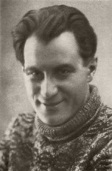 15 декабря15 декабря95 лет со дня рождения русского поэта и прозаика Якова Лазаревича Акима (1923-2013). «Весело мне», «Девочка и лев», «Учитель Так-Так и его разноцветная школа». 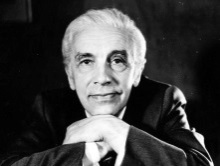 19 декабря19 декабря150 лет со дня рождения американской детской писательницы и романистки Элинор Портер (Eleanor H. Porter) (1868-1920). «Поллианна», «Возвращение Поллианны», «Поллианна вырастает».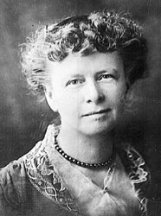 20 декабря20 декабря105 лет со дня рождения русского фольклориста Михаила Александровича Булатова (1913-1963). Обработал русские народные сказки: «Маша и медведь», «Сивка-Бурка», «Теремок» и др.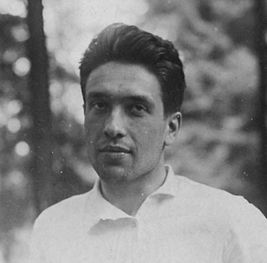 21 декабря21 декабря85 лет со дня рождения художника-иллюстратора Юрия Васильевича Копейко (1933-2010). Иллюстрации к книгам: Абрамов Ф. А. «Алые олени»; Большаков В. В. «Зелёный материк в синем океане»; Куприн А. И. «Белый пудель».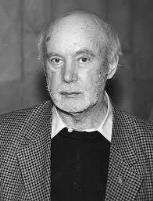 22 декабря22 декабря195 лет со дня рождения французского биолога и писателя-популяризатора Жана Анри Фабра (Jean Henri Fabre) (1823-1915) «Жизнь насекомых».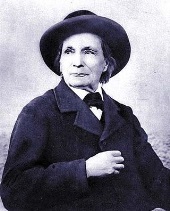 25 декабря25 декабря70 лет со дня рождения художника-иллюстратора Геннадия Константиновича Спирина (р. 1948). Иллюстрации к книгам: Андерсен Х. К. «Новое платье короля»; Гоголь Н. В. «Сорочинская ярмарка»; Конопницкая М. «О гномах и сиротке Марысе»; Пушкин А. С. «Сказка о царе Салтане».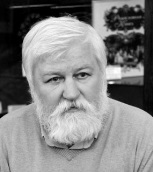 26 декабря26 декабря75 лет со дня рождения русского режиссера и писателя Валерия Михайловича Приёмыхова  (1943-2000). «Двое с лицами малолетних преступников», «Крестоносец».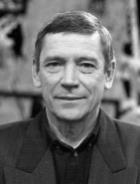 31 декабря31 декабря65 лет со дня рождения русской писательницы Марины Владимировны Дружининой (р. 1953) «Весёлые истории», «Мой приятель-супермен», «Наш друг светофор».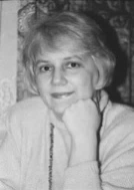 Краеведческие памятные датыКраеведческие памятные датыКраеведческие памятные даты1 декабря1 декабря75 лет назад в Новочеркасске в здании бывшего мелиоративного института открылось Суворовское училище (1943).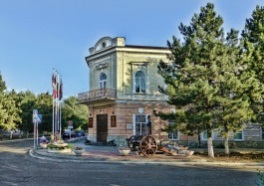 3 декабря3 декабря135 лет со дня рождения донского писателя и драматурга Романа Петровича Кумова (1883-1919). Родился в станице Казанской Усть-Медведицкого округа Области войска Донского.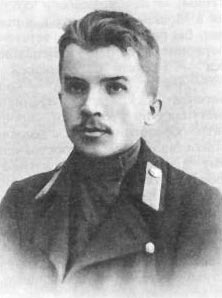 9 декабря9 декабря115 лет со дня рождения  поэта казачьего зарубежья  Юрия Федоровича  Гончарова (1903-1929). Уроженец станицы Каменской Области войска Донского (ныне город Каменск-Шахтинский).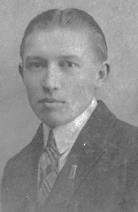 26 декабря26 декабря135 лет со дня рождения донского писателя Полиена Николаевича Яковлева (1883-1942). С 1921 года жил и работал в Ростове-на-Дону. «Первый ученик», «Девушка с хутора».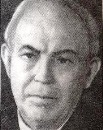 Аведиков Н. В.            (КР)36Айтматов Ч. Т.10,57Аким Я. Л.7,8,57Аксаков С. Т. 6Александрова Э. Б.46Алексеев М. Н.7Алимов С. А.29Альперович Ю. И. 28Аматуни П. Г.              (КР)         12Андерсен Х. К.9Андреев Д. Л.Андреев Л. Н.      76Андроников И. Л.47Арбузов А. Н.32Арру-Виньо Ж.-Ф. 47Арсеньев В. К.7Асадов Э. А.46Астапенко М. П.         (КР)13Бажов П. П.7Байрон Дж. 9,19Бакланов Г. Я.46Балаев Г. М.                 (КР)20Бальзак О.9Барановский М. А.       (КР)9,33Басова Е. В.23Барто А. Л.8Бегак Б. А.51Бедный Д.28Безыменский А. И.19Бейль А. М. 20Бек А. А.18Белахова М. А.46Белорусец С. М.8Беляев А. Р.7Берестов В. Д.8,26Бериев Г. М.                 (КР)21Бернер Р. С.43Берроуз Э. Р.10Бём Е. М.23Бжехва Я.42Бианки В. В.7Билэйни А. С.46Благинина Е. А.32Блайтон Э. М.10Блантер М. И.22Блок А. А.7Блэр Э. А.36Бляхин П. А. 7Богаевский Н. Н.          (КР)55Боккаччо Дж.9Бондаренко И. М.         (КР)                12,13Бородицкая М. Я.8Бронте Э.40Брэдбери Р. Д.10Брюсов В. Я.57Будённый С. М.           (КР)29Будогоская Л. А.54Будогоский Э. А.39Булатов М. А.57Булатов Э. В.46Бунин И. А.7Вайнер Г. А.22Вальк Г. О.32Василенко И. Д.          (КР)11,12Васильев А. А.9,576Васильев Б. Л.8Васильев С. П.             (КР)55Васнецов В. М.32Вейцман И. И.31Вейцман М. И.8Величкина В. М.46Верзилин Н. М.19Веркин Э. Н.8Верн Ж.Виноградов А. К.10, 2228Вишневецкая М. А.8Владимиров Ю. Д.                    6Вознесенский А. А.31Волков А. М.7,8 Воробьёв-Богаевский Н. Н.              (КР)55Воронов В. А.               (КР)    13Воскобойников В. М.8Высотская О. И. 39Высоцкий В. С.20Габбе Т. Г.25Гаглоев Е. Ф.50Гайдар А. П. 7Галич А. А.50Гальдяев В. Л.40Гальего Р. Д. Г.46Гамзатов Р. Г.46Гарнакерьян А. Г.         (КР)      11,12,13Гарсия Лорка Ф.35Гашек Я.29Геращенко А. И.           (КР)12,13Гёте И. В.9Гиляровский В. А.56Гинзбург А. А.50Гинзбург Л. И. 56Гладков Г. В.38Гольдшмит Г.39Гончаров Ф. С.              (КР)33Гончаров Ю. Ф.             (КР)58Горбатов Б. Л.7,38Горький А. М.6,7,25Гранат И. Н.42Григорович Д. В.6Григорьев О. Е.56Грин А. С.7Гринвуд Дж.                              6Грипе М. К.39Губарев В. С.43Даль В. И. 6Даль Р.10Дансени Л.39Данько Е. Я.18Дар Д. Я.8Де ла Мэр У.29Дельвиг А. А.42Дементьев А. Д.38Державин Г. Р.38Дехтерёв Б. А.32Джичоева Е. Г.            (КР)13Джованьоли Р.25Дидро Д.50ДиКамилло К.10Диккенс Ч.9Дойл А. К.10Долинский Д. М.         (КР)12,13Домбровский К. И. 35Доризо Н. К.                (КР)51Достоевский Ф. М.6Драгунский В. Ю.56Дриз О. О.8,32Дружинина М. В.58Дружников Ю. И.28Друнина Ю. В. 7Друцэ И. П.45Дрюон М.29Дубов Н. И.7Дубровин Е. П. 8Дудинцев В. Д.40Думбадзе Н. В.10,38Думенко Б. М.             (КР)43Дуров В. Л.38Дурова Н. А.47Дьяконов Ю. А.           (КР)12,13,48Дюма (отец) А.9Дюма (сын) А.9Дяченко-Ширшова М. Ю.120Евтушенко Е. А.39Егоров Н. М.                (КР)13,33Емельянова И. И.32Еремеев А. И.43Ермолаева В. М.53Есенин С. А.6Етоев А. В.18Ефремов И. А.7Жак В. К.                     (КР)11,12Желязны Р.10Жуковский В. А.6,22Заболоцкий Н. А.31Закруткин В. А.           (КР)11,12,26Зальтен Ф.10Замирайло В. Д.54Заходер Б. В.46Званцев С.              (КР)54Зилов Л. Н.51Иванов А. А.35Иванов А. В.18Иванов Ю. Н.35Изюмский Б. В.      (КР)                        11,12Ильф И.7Инбер В. М.7Ирвинг В.28Искандер Ф.10Кабаков И. И.47Казакевич Э. Г.23Калина Малина42Калинин А. В.          (КР)12Камю А.53Кампов Б. Н. 25Каневский А. М.26Кантемир А. Д.47Карамзин Н. М.6Кассиль Л. А.7Кафка Ф.37Кеннет Г.10Кервуд Дж. О.35Керр Дж.35Кетлинская В. К.7Кёстнер Э.10Кисилевский В. Е.    (КР)13Кнорре Ф. Ф.8,28Коваль Ю. И.22Коган П. Д.37Кожевников В. М. 8Козлов Ю. В.39Коковин Е. С.19Кокорин А. В.40Колесников Г. С.        (КР)12,13Коллинз У. У.10Коллоди К.10Колмановский Э. С.19Кольцов Е. М. 7,35Конашевич В. М.         (КР)33Кончаловская Н. П.7,19Копейко Ю. В.57Копшицер М. И.          (КР)44Корецкий Д. А.            (КР)43Коринец Ю. И.19Коркищенко А. А.        (КР)12Короленко В. Г.6,40Королёв С. А.               (КР)            12Корчак Я.39Косенко Н. В.                (КР)13,33Костарев Н. С.               (КР)11,12Костоглодова М. Н.      (КР)12Котовсков В. Я.             (КР)51Крапивин В. П.8,50Краснянский М. В.        (КР)48Крюкова Т. Ш.8,50Кудашева Р. А.6,42Кузьмин Л. И.18Кумов Р. П.                  (КР)58Куоннезин В.46Купер Д. Ф. 9Куражковский Ю. Н.    (КР)20Кустодиев Б. М25Кымытваль А. А.29Лагерлёф С.54Лагин Л. И.7,56Лебедева Г. В.36Лебеденко П. В.            (КР)12Левин В. А.8,54Ленковская Е. Э.9,25Лермонтов М. Ю.6Лесков Н. С.6Лесман Я. В. 42Лёвшин В. А.8Линдгрен А.10Листопадов А. М.          (КР)48Лондон Дж.10Лоренц К. З.53Лосев А. Ф.                  (КР) 33,48Лось Е. Г.20Лукашина М.9Льюис К. С.54Любарская А. И.29Мавр Я.31Магницкий Л. Ф. 6Мазнин И. А.35Макаренко А. С.25Мало Г.10Мамин-Сибиряк Д. Н. 6Маркес Г. Г.10Мартынов А. Е.42Маршак С. Я. 7Маршалл А.10Матвеева Л. Г.51Матвеева Н. Н.8Матусовский М. Л.8Махотин С. А.31Машнева Л. М.              (КР)40Маяковский В. В. 6,7,39 Медведев В. В.25Межиров А. П.47Мельников-Печерский П. И. 53Менакер Ю. А.36Мериме П.47Метерлинк М.10Милашевский В. А.51Миллер Ф. Б.21Митрохин Д. И.32Митта А. Н.26Михалков С. В.25Михальская М. А.31Могилевская С. А.28Моложавенко В. С.        (КР)12Морпурго М.50Мурашова Е. В.9Муха Р. Г.20Некрасов  Н. А.      6Несбит Э.42Нестерова Е. В.             (КР)13,36Нечаева В. Ю.54Никулин М. А.                (КР)11,12,13,48Нисский Г. Г.19Нортон М.57Носов Н. Н.7,54Обручев В. А.50О’Делл С.32Овчинников К. В.42Огородников Л. И.18Одоевский В. Ф. 42Олдридж Дж.38Олейников И. Ю18Олейников Н. М.           (КР)41Оленич-Гнененко А.П. (КР)11,12,44Олеша Ю. К.7Оруэлл Дж.36Остин Дж.9Островский А. Н.6,28Павлишин Г. Д.43Пантелев Л.43Парнок С. Я.        (КР) 11Перро Ш.19Перцов В. В.38Петров В. В.8, 36Петров Е. П.7,57Петров М. Ф.35Петров (Бирюк) Д. И.  (КР)11,12Петрова Ася9,51Петрова А. Д. 51Петрушевская Л. С.32Петухова Т. Л.9Пехов А. Ю. 26Печерский Андрей53Пешков А. М. 25Пивоваров В. Д.8Пикуль В. С.38Планкетт Э. Дж. 39Пластов А. А20Платов М. И.              (КР)33,43По Э. А.9Понорницкая И.23Покрышкин А. И.       (КР)26Полевой Б. Н.25Попов Н. Е.31Портер Э.10,57Потапов В. А.             (КР)12Потапова З. М.43Поттер Б.9Пратчетт Т.29Придворов Е. А. 28Приёмыхов В. М.58Прийма К. И.               (КР) 11,12Прилежаева М. П. 36Примеров Б. Т.            (КР)40Пришвин М. М.7,21Пройслер О.50Прокофьева С. Л.32Пугачёв Е. И.               (КР)47Путилова Е. О.22Пушкин А. С.6Рабле Ф.9Радева-Митова Р. И. 42Разгон Л. Э.28Раин О.9Разумевич В. Л.Рауд Э. М.2222Рахманинов Л. Э.           (КР)29Ремарк Э. М.10,36Рид М.10,28Розов В. С.43Романова Н. И.45Роньшин В. М.39Ростан Э.28Роулинг Дж.10Рощин М. М.22Рубина Д. И.46Русиневич К. В.             (КР)12,13Рыбаков Б. А.7, 35Сабитова Д. Р.9Санд Ж.9Сапгир Г. В.8,54Сароян У.43Сахарнов С. В.25Сац Н. И.43Светлов М. А. 36Седов С. А.8Семёнова М. В.53Семёнова Т. И.6Сендак М.35Сент-Экзюпери А.10Серафимович А. С.        (КР)20Серая Сова46Сетон-Томпсон Э.10Сёмин В. Н.                     (КР)12,13Сивоконь С. И.42Сидоров В. С.                 (КР)12,13Сименон Ж.10,22Синклер Э. Б.47Скотт В.9Скребицкий Г. А42Скрёбов Н. М.      (КР)12,13Скрипов А. Н.                (КР) 11Смеляков Я. В.7,18Смирнов С. С.8Снегирёв Г. Я.25Собакин Т.18Соболев Л. С.39Соколов В. Н.28Солженицын А. И.8,57Софронов А. В.        (КР)11,12Спирин Г. К.57Станюкович К. М.26Староносов П. Н.19Стацинский В. К.50Стендаль20Стивенсон Р. Л.10Стругацие Б. и А.8Стругацкий Б. Н.28Суичмезов А. М.        (КР)12Султан-Гирей Н. М.   (КР)13Суриков В. И.20Сутеев В. Г.38Суханова Н. А.           (КР)13Сухомлинский В. А.47Сущий С. Я.               (КР)13Танк М.10Тарнопольская О. И.7Твардовский А. Т.8Тендряков В. Ф. 7,8,56Тимофеева И. Н.54Тихомирова И. И.25Токмаков Л. А.40Толстой А. К.6,7Толстой А. Н.8,19Толстой Л. Н.6,46Топелиус С.19Трауберг Н. Л.38Тумилевич Ф. В.         (КР)11,12Тургенев И. С. 6,54Тынянов Ю. Н.7Тютчев Ф. И.56Улицкая Л. Е.22Усачёв А. А.8,9,38Успенский Г. И.50Успенский Э. Н.8Устинов Л. Е.53Ушаков Д. Б.20Уэллс Г. 57Фабр Ж. А.10Фаллада Г.39Ферсман А. Е.53Фёдоров И. М.31Фокс П.29Фоменко В. Д.               (КР)11Фомина В. В. 50Фридлянд Е. М.35Фридман Г. Я. 46Фурманов Д. А.7Фучик Ю.23Хаггард Г. Р.10Харламов Ю. И.        (КР)  13Харрис Дж. Ч.57Хейли А.10Холе С.11Целищев Г. Д.39Чаковский А. Б43Чаплина В. В.29Чапля В. Т.47Чарская Л. А.            (КР)6,40Черных П. А.            (КР)55Чернышевский Н. Г.6,39Чехов А. П.               (КР)6, 11Чехонин С. В.21Чёлушкин К. Б.31Чёрный С.7Чуковский К. И.7Шагинян М. С.          (КР)29Шамкович А. И.        (КР)54Шварц Е. Л.7Шварц И. И.31Шевченко Т. Г.9,10Шейкман Ю. А.36Шекли Р.38Шекспир У.9Ширман Е. И.               (КР)23Шкловский В. Б.20Шмелёв И. С.7,50Шолохов М. А.              (КР)8, 11Шолохов-Синявский Г.Ф.  (КР)11,12Штительман М. Е.         (КР)11Шторм Г. П.47Шукшин В. М.8Щерба Н. В. 54Щипачёв С. П.7Элиот Т. С.47Эриксен Э. Л.11Юдин Г. Н.47Юрмин Г. А.35Яворовская И. А.          (КР)13Якобсон А. Н.32Яковлев П. Н.                (КР)11,58